ПОЯСНИТЕЛЬНАЯ ЗАПИСКА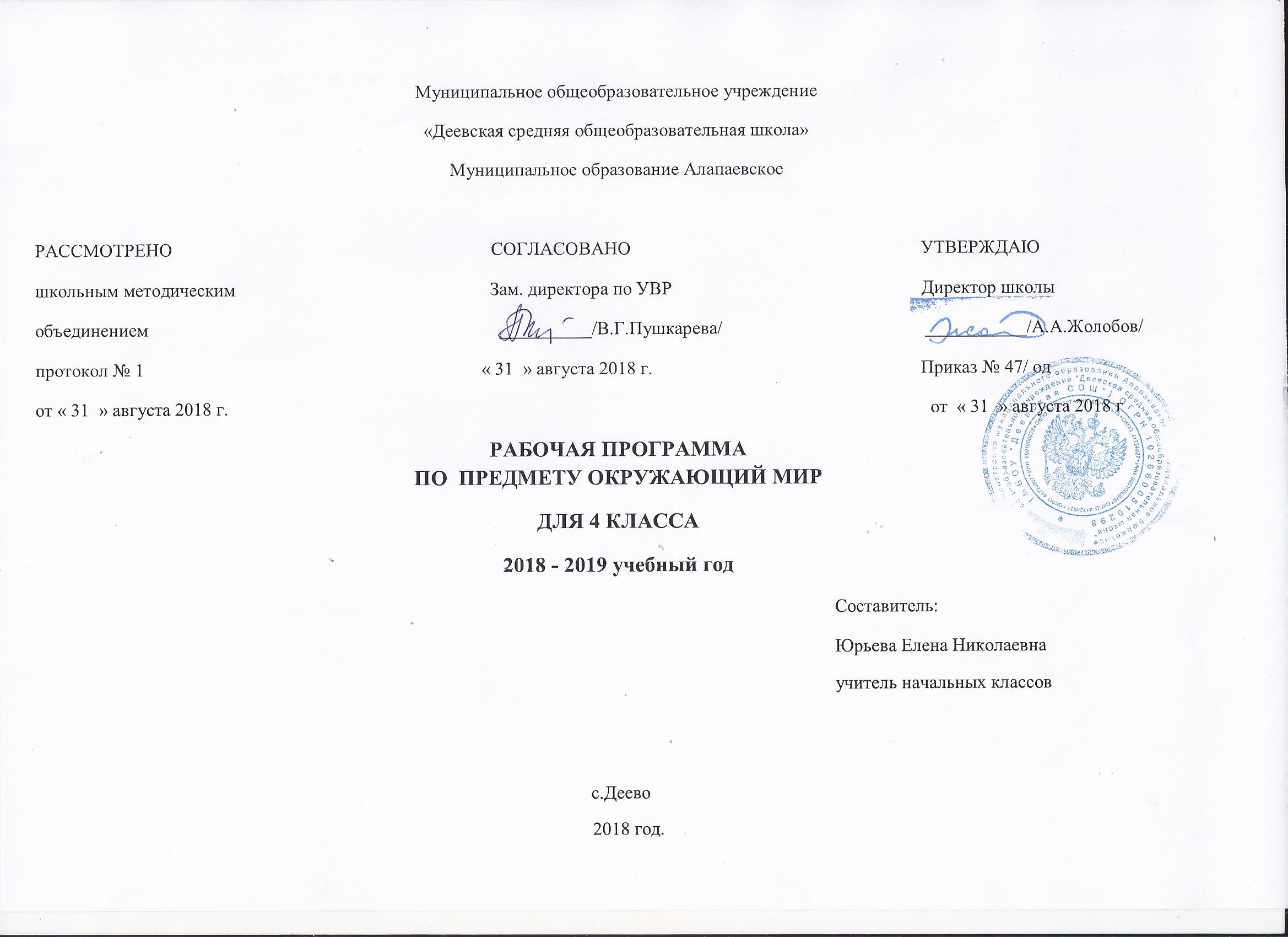 Программа  составлена в соответствии с требованиями ФГОС НОО, на основе авторской  программы  «Окружающий мир» автора А. А. Плешакова, Е.А. Крючкова  М : «Просвещение», 2014 Нормативные документы для составления программы :   1.  Федеральный закон «Об образовании в Российской Федерации» от 29.12.2012 г. № 273-ФЗ2.   2.Федеральный государственный образовательный стандарт начального общего образования  3. Приказ Министерства образования РФ от  06.10.2009 г. №373 « Об утверждении и введении в действие  федерального государственного  образовательного стандарта начального  общего образования»   4. Приказ Министерства образования и науки РФ от 24.11.2011г № МД 1552/03 « Рекомендации по оснащению общеобразовательных учреждений учебным и учебно – лабораторным оборудованием, необходимым для реализации ФГОС основного общего образования, организации проектной деятельности, моделирования и технического творчества обучающихся».  5. Сборник рабочих программ к УМК « Школа России» 1 – 4 классы. М.Просвещение, 2011.  6. Календарный учебный график, учебный план МОУ « Деевская СОШ» на 2018 - 2019  учебный год.        7. Образовательная программа начального, среднего общего образования МОУ « Деевская СОШ» утверждённая приказом         № 47/- од от  31. 08.2018  8. Устав МОУ « Деевская СОШ» Утверждённый Постановлением Администрации муниципального образования Алапаевское 27.04.2015г. №4189.Локальные акты МОУ «Деевская СОШ»Специфика курса «Окружающий мир» состоит в том, что он, имея ярко выраженный интегративный характер, соединяет в равной мере природоведческие, обществоведческие, исторические знания и даёт обучающемуся материал естественных и социально-гуманитарных наук, необходимый для целостного и системного видения мира в его важнейших взаимосвязях.Изучение курса «Окружающий мир» в начальной школе направлено на достижение следующих целей:- формирование целостной картины мира и осознание места в нём человека на основе единства рационально-научного познания и эмоционально-ценностного осмысления ребёнком личного опыта общения с людьми и природой;- духовно-нравственное развитие и воспитание личности гражданина России в условиях культурного и конфессионального многообразия российского общества.Основными задачами реализации содержания курса являются:1) формирование уважительного отношения к семье, населённому пункту, региону, в котором проживают дети, к России, её природе и культуре, истории и современной жизни;2) осознание ребёнком ценности, целостности и многообразия окружающего мира, своего места в нём;3) формирование модели безопасного поведения в условиях повседневной жизни и в различных опасных и чрезвычайных ситуациях;4) формирование психологической культуры и компетенции для обеспечения эффективного и безопасного взаимодействия в социуме.Тематическое распределение количества часов.ОБЩАЯ ХАРАКТЕРИСТИКА КУРСА.Отбор содержания курса «Окружающий мир» осуществлён на основе следующих ведущих идей:1) идея многообразия мира;2) идея целостности мира;3) идея уважения к миру.Многообразие как форма существования мира ярко проявляет себя и в природной, и в социальной сфере. На основе интеграции естественно-научных, географических, исторических сведений в курсе выстраивается яркая картина действительности, отражающая многообразие природы и культуры, видов человеческой деятельности, стран и народов. Особое внимание уделяется знакомству младших школьников с природным многообразием, которое рассматривается и как самостоятельная ценность, и как условие, без которого невозможно существование человека, удовлетворение его материальных и духовных потребностей.Фундаментальная идея целостности мира также последовательно реализуется в курсе; её реализация осуществляется через раскрытие разнообразных связей: между неживой природой и живой, внутри живой природы, между природой и человеком. В частности, рассматривается значение каждого природного компонента в жизни людей, анализируется положительное и отрицательное воздействие человека на эти компоненты. Важнейшее значение для осознания детьми единства природы и общества, целостности самого общества, теснейшей взаимозависимости людей имеет включение в программу сведений из области экономики, истории, современной социальной жизни, которые присутствуют в программе каждого класса.Уважение к миру — это своего рода формула нового отношения к окружающему, основанного на признании самоценности сущего, на включении в нравственную сферу отношения не только к другим людям, но и к природе, к рукотворному миру, к культурному достоянию народов России и всего человечества.В основе методики преподавания курса «Окружающий мир» лежит проблемно-поисковый подход, обеспечивающий «открытие» детьми нового знания и активное освоение различных способов познания окружающего. При этом используются разнообразные методы и формы обучения с применением системы средств, составляющих единую информационно-образовательную среду. Учащиеся ведут наблюдения явлений природы и общественной жизни, выполняют практические работы и опыты, в том числе исследовательского характера, различные творческие задания. Проводятся дидактические и ролевые игры, учебные диалоги, моделирование объектов и явлений окружающего мира. Для успешного решения задач курса важны экскурсии и учебные прогулки, встречи с людьми различных профессий, организация посильной практической деятельности по охране среды и другие формы работы, обеспечивающие непосредственное взаимодействие ребёнка с окружающим миром. Занятия могут проводиться не только в классе, но и на улице, в лесу, парке, музее и т. д. Очень большое значение для достижения планируемых результатов имеет организация проектной деятельности учащихся, которая предусмотрена в каждом разделе программы.В соответствии с названными ведущими идеями особое значение при реализации программы имеют новые для практики начальной школы виды деятельности учащихся, к которым относятся: 1) распознавание природных объектов с помощью специально разработанного для начальной школы атласа-определителя; 2) моделирование экологических связей с помощью графических и динамических схем (моделей); 3) эколого-этическая деятельность, включающая анализ собственного отношения к миру природы и поведения в нём, оценку поступков других людей, выработку соответствующих норм и правил, которая осуществляется с помощью специально разработанной книги для чтения по экологической этике.Учебный курс «Окружающий мир» занимает особое место среди учебных предметов начальной школы. Образно говоря, это то, что «всегда с тобой», поскольку познание детьми окружающего мира не ограничивается рамками урока. Оно продолжается постоянно в школе и за её стенами. Сам учебный курс является своего рода системообразующим стержнем этого процесса. Вот почему важно, чтобы работа с детьми, начатая на уроках, продолжалась в той или иной форме и после их окончания, во внеурочной деятельности. Учителю следует также стремиться к тому, чтобы родители учащихся в повседневном общении со своими детьми, поддерживали их познавательные инициативы, пробуждаемые на уроках. Это могут быть и конкретные задания для домашних опытов и наблюдений, чтения и получения информации от взрослых.МЕСТО УЧЕБНОГО  КУРСА В УЧЕБНОМ ПЛАНЕ.На изучение курса «Окружающий мир» в каждом классе начальной школы отводится 2ч в неделю. Программа рассчитана на 270часов: 1 класс —66часов (33 учебные недели), 2, 3 и 4 классы — по 68часов (34 учебные недели).ЦЕННОСТНЫЕ ОРИЕНТИРЫ СОДЕРЖАНИЯ УЧЕБНОГО  КУРСА.• Природа как одна из важнейших основ здоровой и гармоничной жизни человека и общества.• Культура как процесс и результат человеческой жизнедеятельности во всём многообразии её форм.• Наука как часть культуры, отражающая человеческое стремление к истине, к познанию закономерностей окружающего мира природы и социума.• Человечество как многообразие народов, культур, религий. в Международное сотрудничество как основа мира на Земле.• Патриотизм как одно из проявлений духовной зрелости человека, выражающейся в любви к России, народу, малой родине, в осознанном желании служить Отечеству.• Семья как основа духовно-нравственного развития и воспитания личности, залог преемственности культурно-ценностных традиций народов России от поколения к поколению и жизнеспособности российского общества.• Труд и творчество как отличительные черты духовно и нравственно развитой личности.• Здоровый образ жизни в единстве составляющих: здоровье физическое, психическое, духовно- и социально-нравственное.• Нравственный выбор и ответственность человека в отношении к природе, историко-культурному наследию, к самому себе и окружающим РЕЗУЛЬТАТЫ ИЗУЧЕНИЯ КУРСАВ процессе обучения предмету  младшие школьники должны познакомиться со следующими разделами программы и их составляющими :Человек и природаПрирода. Природные объекты и предметы, созданные человеком. Неживая и живая природа. Признаки предметов (цвет, форма, сравнительные размеры и др.). Примеры явлений природы: смена времен года, снегопад, листопад, перелеты птиц, смена времени суток, рассвет, закат, ветер, дождь, гроза.Вещество. Разнообразие веществ в окружающем мире. Примеры веществ: соль, сахар, вода, природный газ. Твердые тела, жидкости, газы. Простейшие практические работы с веществами, жидкостями, газами.Звезды и планеты. Солнце – ближайшая к нам звезда, источник света и тепла для всего живого на Земле. Земля – планета, общее представление о форме и размерах Земли. Глобус как модель Земли. Географическая карта и план. Материки и океаны, их названия, расположение на глобусе и карте. Важнейшие природные объекты своей страны, района. Ориентирование на местности. Компас.Смена дня и ночи на Земле. Вращение Земли как причина смены дня и ночи. Времена года, их особенности (на основе наблюдений). Обращение Земли вокруг Солнца как причина смены времен года. Смена времен года в родном крае на основе наблюдений.Погода, ее составляющие (температура воздуха, облачность, осадки, ветер). Наблюдение за погодой своего края. Предсказание погоды и его значение в жизни людей.Формы земной поверхности: равнины, горы, холмы, овраги (общее представление, условное обозначение равнин и гор на карте). Особенности поверхности родного края (краткая характеристика на основе наблюдений).Водоемы, их разнообразие (океан, море, река, озеро, пруд); использование человеком. Водоемы родного края (названия, краткая характеристика на основе наблюдений).Воздух – смесь газов. Свойства воздуха. Значение воздуха для растений, животных, человека.Вода. Свойства воды. Состояния воды, ее распространение в природе, значение для живых организмов и хозяйственной жизни человека. Круговорот воды в природе.Полезные ископаемые, их значение в хозяйстве человека, бережное отношение людей к полезным ископаемым. Полезные ископаемые родного края (2–3 примера).Почва, ее состав, значение для живой природы и для хозяйственной жизни человека.Растения, их разнообразие. части растения (корень, стебель, лист, цветок, плод, семя). Условия, необходимые для жизни растения (свет, тепло, воздух, вода). Наблюдение роста растений, фиксация изменений. Деревья, кустарники, травы. Дикорастущие и культурные растения. Роль растений в природе и жизни людей, бережное отношение человека к растениям. Растения родного края, названия и краткая характеристика на основе наблюдений.Грибы: съедобные и ядовитые. Правила сбора грибов.Животные, их разнообразие. Условия, необходимые для жизни животных (воздух, вода, тепло, пища). Насекомые, рыбы, птицы, звери, их отличия. Особенности питания разных животных (хищные, растительноядные, всеядные). Размножение животных (насекомые, рыбы, птицы, звери). Дикие и домашние животные. Роль животных в природе и жизни людей, бережное отношение человека к животным. Животные родного края, их названия, краткая характеристика на основе наблюдений.Лес, луг, водоем – единство живой и неживой природы (солнечный свет, воздух, вода, почва, растения, животные). Круговорот веществ. Взаимосвязи в природном сообществе: растения – пища и укрытие для животных; животные – распространители плодов и семян растений. Влияние человека на природные сообщества. Природные сообщества родного края (2–3 примера на основе наблюдений).Природные зоны России: общее представление, основные природные зоны (климат, растительный и животный мир, особенности труда и быта людей, влияние человека на природу изучаемых зон, охрана природы).Человек – часть природы. Зависимость жизни человека от природы. Этическое и эстетическое значение природы в жизни человека. Освоение человеком законов жизни природы посредством практической деятельности. Народный календарь (приметы, поговорки, пословицы), определяющий сезонный труд людей.Положительное и отрицательное влияние деятельности человека на природу (в том числе на примере окружающей местности). Правила поведения в природе. Охрана природных богатств: воды, воздуха, полезных ископаемых, растительного и животного мира. Заповедники, национальные парки, их роль в охране природы. Красная книга России, ее значение, отдельные представители растений и животных Красной книги. Посильное участие в охране природы. Личная ответственность каждого человека за сохранность природы.Общее представление о строении тела человека. Системы органов (опорно-двигательная, пищеварительная, дыхательная, кровеносная, нервная, органы чувств), их роль в жизнедеятельности организма. Гигиена систем органов. Измерение температуры тела человека, частоты пульса. Личная ответственность каждого человека за состояние своего здоровья и здоровья окружающих его людей. Внимание, уважительное отношение к людям с ограниченными возможностями здоровья, забота о них.Человек и обществоОбщество – совокупность людей, которые объединены общей культурой и связаны друг с другом совместной деятельностью во имя общей цели. Духовно-нравственные и культурные ценности – основа жизнеспособности общества.Человек – член общества, носитель и создатель культуры. Понимание того, как складывается и развивается культура общества и каждого его члена. Общее представление о вкладе в культуру человечества традиций и религиозных воззрений разных народов. Взаимоотношения человека с другими людьми. Культура общения с представителями разных национальностей, социальных групп: проявление уважения, взаимопомощи, умения прислушиваться к чужому мнению. Внутренний мир человека: общее представление о человеческих свойствах и качествах.Семья – самое близкое окружение человека. Семейные традиции. Взаимоотношения в семье и взаимопомощь членов семьи. Оказание посильной помощи взрослым. Забота о детях, престарелых, больных – долг каждого человека. Хозяйство семьи. Родословная. Имена и фамилии членов семьи. Составление схемы родословного древа, истории семьи. Духовно-нравственные ценности в семейной культуре народов России и мира.Младший школьник. Правила поведения в школе, на уроке. Обращение к учителю. Оценка великой миссии учителя в культуре народов России и мира. Классный, школьный коллектив, совместная учеба, игры, отдых. Составление режима дня школьника.Друзья, взаимоотношения между ними; ценность дружбы, согласия, взаимной помощи. Правила взаимоотношений со взрослыми, сверстниками, культура поведения в школе и других общественных местах. Внимание к сверстникам, одноклассникам, плохо владеющим русским языком, помощь им в ориентации в учебной среде и окружающей обстановке.Значение труда в жизни человека и общества. Трудолюбие как общественно значимая ценность в культуре народов России и мира. Профессии людей. Личная ответственность человека за результаты своего труда и профессиональное мастерство.Общественный транспорт. Транспорт города и села. Наземный, воздушный и водный транспорт. Правила пользования транспортом (наземным, в том числе железнодорожным, воздушным и водным. Средства связи: почта, телеграф, телефон, электронная почта, аудио- и видеочаты, форум.Средства массовой информации: радио, телевидение, пресса, Интернет. Избирательность при пользовании средствами массовой информации в целях сохранения духовно-нравственного здоровья.Наша Родина – Россия, Российская Федерация. Ценностно-смысловое содержание понятий «Родина», «Отечество», «Отчизна». Государственная символика России: Государственный герб России, Государственный флаг России, Государственный гимн России; правила поведения при прослушивании гимна. Конституция – Основной закон Российской Федерации. Права ребенка.Президент Российской Федерации – глава государства. Ответственность главы государства за социальное и духовно-нравственное благополучие граждан.Праздник в жизни общества как средство укрепления общественной солидарности и упрочения духовно-нравственных связей между соотечественниками. Новый год, Рождество, День защитника Отечества, Международный женский день, День весны и труда, День Победы, День России, День защиты детей, День народного единства, День Конституции. Праздники и памятные даты своего региона. Оформление плаката или стенной газеты к общественному празднику.Россия на карте, государственная граница России.Москва – столица России. Святыни Москвы – святыни России. Достопримечательности Москвы: Кремль, Красная площадь, Большой театр и др. Характеристика отдельных исторических событий, связанных с Москвой (основание Москвы, строительство Кремля и др.). Герб Москвы. Расположение Москвы на карте.Города России. Санкт-Петербург: достопримечательности (Зимний дворец, памятник Петру I – Медный всадник, разводные мосты через Неву и др.), города Золотого кольца России (по выбору). Святыни городов России. Главный город родного края: достопримечательности, история и характеристика отдельных исторических событий, связанных с ним.Россия – многонациональная страна. Народы, населяющие Россию, их обычаи, характерные особенности быта (по выбору). Основные религии народов России: православие, ислам, иудаизм, буддизм. Уважительное отношение к своему и другим народам, их религии, культуре, истории. Проведение спортивного праздника на основе традиционных детских игр народов своего края.Родной край – частица России. Родной город (населенный пункт), регион (область, край, республика): название, основные достопримечательности; музеи, театры, спортивные комплексы и пр. Особенности труда людей родного края, их профессии. Названия разных народов, проживающих в данной местности, их обычаи, характерные особенности быта. Важные сведения из истории родного края. Святыни родного края. Проведение дня памяти выдающегося земляка.История Отечества. Счет лет в истории. Наиболее важные и яркие события общественной и культурной жизни страны в разные исторические периоды: Древняя Русь, Московское государство, Российская империя, СССР, Российская Федерация. Картины быта, труда, духовно-нравственные и культурные традиции людей в разные исторические времена. Выдающиеся люди разных эпох как носители базовых национальных ценностей. Охрана памятников истории и культуры. Посильное участие в охране памятников истории и культуры своего края. Личная ответственность каждого человека за сохранность историко-культурного наследия своего края.Страны и народы мира. Общее представление о многообразии стран, народов, религий на Земле. Знакомство с 3–4 (несколькими) странами (с контрастными особенностями): название, расположение на политической карте, столица, главные достопримечательности.Правила безопасной жизниЦенность здоровья и здорового образа жизни.Режим дня школьника, чередование труда и отдыха в режиме дня; личная гигиена. Физическая культура, закаливание, игры на воздухе как условие сохранения и укрепления здоровья. Личная ответственность каждого человека за сохранение и укрепление своего физического и нравственного здоровья. Номера телефонов экстренной помощи. Первая помощь при легких травмах (ушиб, порез, ожог), обмораживании, перегреве.Дорога от дома до школы, правила безопасного поведения на дорогах, на транспорте (наземном, в том числе железнодорожном, воздушном и водном), в лесу, на водоеме в разное время года. Правила пожарной безопасности, основные правила обращения с газом, электричеством, водой.Правила безопасного поведения в природе.Забота о здоровье и безопасности окружающих людей.СОДЕРЖАНИЕ УЧЕБНОГО КУРСА1 КЛАСС (66 ч)Тематический план 1 класс (64+2 ч)МАТЕРИАЛЬНО-ТЕХНИЧЕСКОЕ ОБЕСПЕЧЕНИЕ Тематическое планирование по окружающему миру 4 класс  68 ч.№ п/пРазделы, темыКоличество часовКоличество часовРабочая программа по классамРабочая программа по классамРабочая программа по классамРабочая программа по классам№ п/пРазделы, темыПримерная программаРабочая программа1 кл.2 кл.3 кл.4 кл.1Человек и природа.139139383437302Человек и общество.8989182118323Правила безопасной жизни.252568924Проверочные работы.171745445Итого:27027066686868Личностные           МетапредметныеПредметные1) формирование основ российской гражданской идентичности, чувства гордости за свою Родину, российский народ и историю России, осознание своей этнической и национальной принадлежности; формирование ценностей многонационального российского общества; становление гуманистических и демократических ценностных ориентации;2) формирование целостного, социально ориентированного взгляда на мир в его органичном единстве и разнообразии природы, народов, культур и религий;3) формирование уважительного отношения к иному мнению, истории и культуре других народов;4) овладение начальными навыками адаптации в динамично изменяющемся и развивающемся мире;5) принятие и освоение социальной роли обучающегося, развитие мотивов учебной деятельности и формирование личностного смысла учения;6) развитие самостоятельности и личной ответственности за свои поступки, в том числе в информационной деятельности, на основе представлений о нравственных нормах, социальной справедливости и свободе;7) формирование эстетических потребностей, ценностей и чувств;8) развитие этических чувств, доброжелательности и эмоционально-нравственной отзывчивости, понимания и сопереживания чувствам других людей;9) развитие навыков сотрудничества со взрослыми и сверстниками в разных социальных ситуациях, умения не создавать конфликтов и находить выходы из спорных ситуаций;10) формирование установки на безопасный, здоровый образ жизни, наличие мотивации к творческому труду, работе на результат, бережному отношению к материальным и духовным ценностям.1) овладение способностью принимать и сохранять цели и задачи учебной деятельности, поиска средств её осуществления;2) освоение способов решения проблем творческого и поискового характера;3) формирование умения планировать, контролировать и оценивать учебные действия в соответствии с поставленной задачей и условиями её реализации; определять наиболее эффективные способы достижения результата;4) формирование умения понимать причины успеха/неуспеха учебной деятельности и способности конструктивно действовать даже в ситуациях неуспеха;
5) освоение начальных форм познавательной и личностной рефлексии; 
6) использование знаково-символических средств представления информации для создания моделей изучаемых объектов и процессов, схем решения учебных и практических задач;
7) активное использование речевых средств и средств информационных и коммуникационных технологий (ИКТ) для решения коммуникативных и познавательных задач;8) использование различных способов поиска (в справочных источниках и открытом учебном информационном пространстве сети Интернет), сбора, обработки, анализа, организации, передачи и интерпретации информации в соответствии с коммуникативными и познавательными задачами и технологиями учебного предмета «Окружающий мир»;9) овладение логическими действиями сравнения, анализа, синтеза, обобщения, классификации по родовидовым признакам, установления аналогий и причинно-следственных связей, построения рассуждений, отнесения к известным понятиям;10) готовность слушать собеседника и вести диалог; готовность признавать возможность существования различных точек зрения и права каждого иметь свою; излагать своё мнение и аргументировать свою точку зрения и оценку событий;11) определение общей цели и путей её достижения; умение договариваться о распределении функций и ролей в совместной деятельности; осуществлять взаимный контроль в совместной деятельности, адекватно оценивать собственное поведение и поведение окружающих;12) овладение начальными сведениями о сущности и особенностях объектов, процессов и явлений действительности (природных, социальных, культурных, технических и др.) в соответствии с содержанием учебного предмета «Окружающий мир»; 13) овладение базовыми предметными и межпредметными понятиями, отражающими существенные связи и отношения между объектами и процессами;14) умение работать в материальной и информационной среде начального общего образования (в том числе с учебными моделями) в соответствии с содержанием учебного предмета «Окружающий мир».1) понимание особой роли России в мировой истории, воспитание чувства гордости за национальные свершения, открытия, победы;2) сформированность уважительного отношения к России, родному краю, своей семье, истории, культуре, природе нашей страны, её современной жизни;3) осознание целостности окружающего мира, освоение основ экологической грамотности, элементарных правил нравственного поведения в мире природы и людей, норм здоровьесберегающего поведения в природной и социальной среде;4) освоение доступных способов изучения природы и общества (наблюдение, запись, измерение, опыт, сравнение, классификация и др. с получением информации из семейных архивов, от окружающих людей, в открытом информационном пространстве);5) развитие навыков устанавливать и выявлять причинно-следственные связи в окружающем мире.Введение (1 ч)Знакомство с учебником и учебными пособиями.Что и Кто? (20 ч)Что такое Родина? Что мы знаем о народах России? Что мы знаем о Москве? Что у нас над головой? Что у нас под ногами? Что общего у разных растений? Что растет на подоконнике? Что растет на клумбе? Что это за листья? Что такое хвоинки? Кто такие насекомые? Кто такие рыбы? Кто такие птицы? Кто такие звери? Что окружает нас дома? Что умеет компьютер? Что вокруг нас может быть опасным? На что похожа наша планета?Как, откуда и куда? (12 ч)Как живет семья? Откуда в наш дом приходит вода и куда она уходит? Откуда в наш дом приходит электричество? Как путешествует письмо? Куда текут реки? Откуда берутся снег и лед? Как живут растения? Как живут животные? Как зимой помочь птицам? Откуда берется и куда девается мусор? Откуда в снежках грязь?Где и когда (11 ч)Когда учиться интересно? Когда придет суббота? Когда наступит лето? Где живут белые медведи? Где живут слоны? Где зимуют птицы? Когда появилась одежда? Когда изобрели велосипед Когда мы станем взрослыми?Почему и зачем? (22 ч)Почему Солнце светит днем, а солнце ночью? Почему Луна бывает разной? Почему идет дождь и дует ветер? Почему звенит звонок? Почему радуга разноцветная? Почему мы любим кошек и собак? Почему мы не будем рвать цветы и ловить бабочек? Почему в лесу мы будем соблюдать тишину? Зачем мы спим ночью? Почему нужно есть много овощей и фруктов? Почему нужно чистить зубы и мыть руки? Зачем нам телефон и телевизор? Зачем нужны автомобили? Зачем нужны поезда? Зачем строят корабли? Зачем строят самолеты? Почему в автомобиле и поезде нужно соблюдать правила безопасности? Почему на корабле и в самолете нужно соблюдать правила безопасности? Зачем люди осваивают космос? Почему мы часто слышим слово «экология»?2 КЛАСС (68 ч)Где мы живем? (4 ч)Родна страна. Город и село. Природа и рукотворный мир. Наш адрес в мире.Природа (20 ч)Неживая и живая природа. Явления природы. Что такое погода. В гости к осени. Звездное небо. Заглянем в кладовые земли. Про воздух и про воду. Какие бывают растения. Какие бывают животные. Невидимые нити. Дикорастущие и культурные растения. Дикие и домашние животные. Комнатные растения. Животные живого уголка. Про кошек и собак. Красная книга.Жизнь города и села (10 ч)Что такое экономика. Из чего что сделано. Как построить дом. Какой бывает транспорт. Культура и образование. Все профессии важны. В гости к зиме.Здоровье и безопасность (9 ч)Строение тела человека. Если хочешь быть здоров. Берегись автомобиля! Школа пешехода. Домашние опасности. Пожар. На воде и в лесу. Опасные незнакомцы.Общение (7 ч)Наша дружная семья. В школе. Правила вежливости. Ты и твои друзья. Мы – зрители и пассажиры.Путешествия (18 ч)Посмотри вокруг. Ориентирование на местности. Формы земной поверхности. Водные богатства. В гости к весне. Россия на карте. Путешествие по Москве. Московский Кремль. Город на Неве. Путешествие по Оке. Путешествие по планете. Путешествие по материкам. Страны мира. Впереди лето.3 КЛАСС (68 ч)Как устроен мир? (6 ч)Природа. Человек. Общество. Что такое экология. Природа в опасности!Эта удивительная природа (18 ч)Тела, вещества, частицы. Разнообразие веществ. Воздух и его охрана. Вода. Превращения и круговороты воды. Берегите воду! Как разрушаются камни. Что такое почва. Разнообразие растений. Солнце, растения и мы с вами. Размножение и развитие растений. Охрана растений. Разнообразие животных. Кто что есть? Размножение и развитие животных. Охрана животных. В царстве грибов. Великий круговорот жизни.Мы и наше здоровье (10 ч)Организм человека. Органы чувств. Надежная защита организма. Опора тела и движение. Наше питание. Дыхание и кровообращение. Умей предупреждать болезни. Здоровый образ жизни.Наша безопасность (7 ч)Огонь, вода и газ. Чтобы путь был счастливым. Дорожные знаки. Опасные места. Природа и наша безопасность. Экологическая безопасность.Чему учит экономика (12 ч)Для чего нужна экономика. Природные богатства и труд людей – основа экономики. Полезные ископаемые. Растениеводство. Животноводство. Какая бывает промышленность. Что такое деньги. Государственный бюджет. Семейный бюджет. Экономика и экология.Путешествия по городам и странам (15 ч)Золотое кольцо России. Наши ближайшие соседи. На севере Европы. Что такое Бенилюкс. В центре Европы. По Франции и Великобритании. На юге Европы. По знаменитым местам мира.4 КЛАСС (68 ч)Земля и человечество (9 ч)Мир глазами астронома. Планеты Солнечной системы. Звездное небо – Великая книга Природы. Мир глазами географа. Мир глазами историка. Когда и где? Мир глазами эколога. Сокровища Земли под охраной человечества.Природа России (10 ч)Равнины и горы России. Моря, озёра и реки России. Природные зоны России. Зона арктических пустынь. Тундра. Леса России. Лес и человек. Зона степей. Пустыни. У Черного моря.Родной край – часть большой страны (15 ч)Наш край. Поверхность нашего края. Водные богатства нашего края. Наши подземные богатства. Земля – кормилица. Жизнь леса. Жизнь луга. Жизнь в пресных водах. Растениеводство в нашем крае. Животноводство в нашем крае.Страницы всемирной истории (5 ч)Начало истории человечества. Мир древности: далекий и близкий. Средние века: время рыцарей и замков. Новое время: встреча Европы и Америки. Новейшее время: история продолжается сегодня. Жизнь древних славян. Во времена Древней Руси. Страна городов. Из книжной сокровищницы Древней Руси. Трудные времена на Русской земле. Русь расправляет крылья. Куликовская битва. Иван Третий. Мастера печатных дел. Патриоты России. Петр Великий. Михаил Васильевич Ломоносов. Екатерина Великая. Отечественная война 1812 года. Страницы истории 19 века. Россия вступает в 20 век. Страницы истории 1920 – 1930-х годов. Великая война и великая Победа. Страна, открывшая путь в космос.Современная Россия (9 ч)Основной закон России и права человека. Мы – граждане России. Славные символы России. Такие разные праздники. Путешествие по России.№Наименование разделов и темВсего часовВ том числе на:В том числе на:№Наименование разделов и темВсего часовэкскурсиипрактические работы1Введение122Что и кто?20463Как, откуда и куда?1234Где и когда?115Почему и зачем?2116Заключение1Итого66610№ п/пНаименование объектов и средств материально-технического обеспеченияКол-во1.Библиотечный фонд (книгопечатная продукция)1.Библиотечный фонд (книгопечатная продукция)1.Библиотечный фонд (книгопечатная продукция)1Программа «Окружающий мир» А.А. Плешакова.12345678910
11
1213УЧЕБНИКИПлешаков А.А. Окружающий мир 1 класс, М.: Просвещение, 2011.Плешаков А.А. Окружающий мир 2 класс.Плешаков А.А. Окружающий мир 3 класс.Плешаков А.А. Окружающий мир 4 класс.РАБОЧИЕ ТЕТРАДИПлешаков А.А. Окружающий мир 1 класс, М.: Просвещение, 2011.Плешаков А.А. Окружающий мир 2 класс.Плешаков А.А. Окружающий мир 3 класс.Плешаков А.А. Окружающий мир 4 класс.МЕТОДИЧЕСКИЕ ПОСОБИЯПлешаков А.А., Александрова В.П., Борисова С.А. Окружающий мир: поурочные разработки: 1 класс.Плешаков А.А., От земли до неба: Атлас-определитель: Пособие  для учащихся общеобразовательных учреждений. – М.: Просвещение, 2010Плешаков А.А., Зеленые страницы. Книга для учащихся начальных классов.«Технологические карты» (На сайте издательства «Просвещение».)2. Технические средства обучения2. Технические средства обучения2. Технические средства обучения14
15
16
Интерактивная  доска Персональный компьютер.
Мультимедийный проектор.Ноутбук 4. Экранно-звуковые пособия4. Экранно-звуковые пособия4. Экранно-звуковые пособия17
Электронное приложение к учебнику А.А.Плешакова. 5. Натуральные объекты5. Натуральные объекты5. Натуральные объекты18
19
2021Натуральные живые пособия - комнатные растения; Гербарии растений. Коллекции горных пород, минералов, полезных ископаемых.Муляжи овощей и фруктов7. Оборудование класса7. Оборудование класса7. Оборудование класса222324Ученические столы двухместные с комплектом стульев. Стол учительский с тумбой. Шкафы для хранения учебников, дидактических материалов, пособий, учебного оборудования  и пр. № п\пТемаПланируемые результатыПланируемые результатыПланируемые результатыПланируемые результатыПланируемые результатыПланируемые результатыДеятельность учащихсяДеятельность учащихсяВид контроля№ п\пТемаЛичностныеЛичностныеМетапредметныеМетапредметныеПредметныеПредметные1Мир глазами астронома.формирование основ российской гражданской идентичности, чувства гордости за свою Родину, российский народ и историю России, осознание своей этнической и национальной принадлежности; формирование ценностей многонационального российского общества; становление гуманистических и демократических ценностных ориентации;Воспитание бережного отношения к природе, к малой Родине, уважения к человеку, умения оценивать богатство внутреннего мира человекаформирование основ российской гражданской идентичности, чувства гордости за свою Родину, российский народ и историю России, осознание своей этнической и национальной принадлежности; формирование ценностей многонационального российского общества; становление гуманистических и демократических ценностных ориентации;Воспитание бережного отношения к природе, к малой Родине, уважения к человеку, умения оценивать богатство внутреннего мира человекаРегулятивные УУД:Совместно с учителем обнаруживать и формулировать учебную проблему.Составлять план решения проблемы (задачи) совместно с учителем.Познавательные УУД:Перерабатывать полученную информацию: сравнивать и группировать факты и явления; определять причины явлений, событий.Перерабатывать полученную информацию: делать выводы на основе обобщения знаний.Коммуникативные УУД:Слушать других, пытаться принимать другую точку зрения, быть готовым изменить свою точку зрения.Регулятивные УУД:Совместно с учителем обнаруживать и формулировать учебную проблему.Составлять план решения проблемы (задачи) совместно с учителем.Познавательные УУД:Перерабатывать полученную информацию: сравнивать и группировать факты и явления; определять причины явлений, событий.Перерабатывать полученную информацию: делать выводы на основе обобщения знаний.Коммуникативные УУД:Слушать других, пытаться принимать другую точку зрения, быть готовым изменить свою точку зрения.Будут знакомиться с наукой, изучающей Вселенную, -астрономией; будут учиться рассказывать о мире с точки зрения астронома, изготавливать модель Солнечной системыБудут знакомиться с наукой, изучающей Вселенную, -астрономией; будут учиться рассказывать о мире с точки зрения астронома, изготавливать модель Солнечной системыЗнакомиться с учебником и учебными пособиями по «Окружающему миру» для 4 класса;Понимать учебные задачи урока и стремиться их выполнить;Рассказывать о мире с точки зрения астронома, географа, историка, эколога;Работать в паре: изучать по схеме строение Солнечной системы, перечислять планеты в правильной последовательности, моделировать строение Солнечной системы;Извлекать из текста цифровые данные, выписывать их в рабочую тетрадь;Работать со взрослыми: находить в дополнительной литературе, Интернете научные сведения;Формулировать выводы из изученного материала, отвечать на вопросы и оценивать достижения на уроке.Знакомиться с учебником и учебными пособиями по «Окружающему миру» для 4 класса;Понимать учебные задачи урока и стремиться их выполнить;Рассказывать о мире с точки зрения астронома, географа, историка, эколога;Работать в паре: изучать по схеме строение Солнечной системы, перечислять планеты в правильной последовательности, моделировать строение Солнечной системы;Извлекать из текста цифровые данные, выписывать их в рабочую тетрадь;Работать со взрослыми: находить в дополнительной литературе, Интернете научные сведения;Формулировать выводы из изученного материала, отвечать на вопросы и оценивать достижения на уроке.вопросы учебника2Планеты Солнечной системы.формирование основ российской гражданской идентичности, чувства гордости за свою Родину, российский народ и историю России, осознание своей этнической и национальной принадлежности; формирование ценностей многонационального российского общества; становление гуманистических и демократических ценностных ориентации;Воспитание бережного отношения к природе, к малой Родине, уважения к человеку, умения оценивать богатство внутреннего мира человекаформирование основ российской гражданской идентичности, чувства гордости за свою Родину, российский народ и историю России, осознание своей этнической и национальной принадлежности; формирование ценностей многонационального российского общества; становление гуманистических и демократических ценностных ориентации;Воспитание бережного отношения к природе, к малой Родине, уважения к человеку, умения оценивать богатство внутреннего мира человекаРегулятивные УУД:Совместно с учителем обнаруживать и формулировать учебную проблему.Составлять план решения проблемы (задачи) совместно с учителем.Познавательные УУД:Перерабатывать полученную информацию: сравнивать и группировать факты и явления; определять причины явлений, событий.Перерабатывать полученную информацию: делать выводы на основе обобщения знаний.Коммуникативные УУД:Слушать других, пытаться принимать другую точку зрения, быть готовым изменить свою точку зрения.Регулятивные УУД:Совместно с учителем обнаруживать и формулировать учебную проблему.Составлять план решения проблемы (задачи) совместно с учителем.Познавательные УУД:Перерабатывать полученную информацию: сравнивать и группировать факты и явления; определять причины явлений, событий.Перерабатывать полученную информацию: делать выводы на основе обобщения знаний.Коммуникативные УУД:Слушать других, пытаться принимать другую точку зрения, быть готовым изменить свою точку зрения.Будут знакомиться с планетами Солнечной системы, будут учиться объяснять причины смены дня и ночи, времён годаБудут знакомиться с планетами Солнечной системы, будут учиться объяснять причины смены дня и ночи, времён года- понимать учебную задачу урока и стремиться ее выполнить; - анализировать готовые схемы вращения Земли вокруг своей оси и вокруг Солнца; - характеризовать особенности самой маленькой и самой большой планет Солнечной системы; - отличать планеты и их спутники; - моделировать движение Земли вокруг Солнца и вокруг своей оси; - устанавливать связи между движением Земли вокруг своей оси и сменой дня и ночи и движением вокруг Солнца и сменой времен года;- наблюдать Луну невооруженным глазом и с помощью бинокля (телескопа);- извлекать из дополнительной литературы и Интернета информацию об исследованиях астрономов и готовить сообщения;- формулировать выводы по изученному материалу;- оценивать свои достижения на уроке.- понимать учебную задачу урока и стремиться ее выполнить; - анализировать готовые схемы вращения Земли вокруг своей оси и вокруг Солнца; - характеризовать особенности самой маленькой и самой большой планет Солнечной системы; - отличать планеты и их спутники; - моделировать движение Земли вокруг Солнца и вокруг своей оси; - устанавливать связи между движением Земли вокруг своей оси и сменой дня и ночи и движением вокруг Солнца и сменой времен года;- наблюдать Луну невооруженным глазом и с помощью бинокля (телескопа);- извлекать из дополнительной литературы и Интернета информацию об исследованиях астрономов и готовить сообщения;- формулировать выводы по изученному материалу;- оценивать свои достижения на уроке.сам-ая работа3Звездное небо – Великая книга Природы.формирование основ российской гражданской идентичности, чувства гордости за свою Родину, российский народ и историю России, осознание своей этнической и национальной принадлежности; формирование ценностей многонационального российского общества; становление гуманистических и демократических ценностных ориентации;Воспитание бережного отношения к природе, к малой Родине, уважения к человеку, умения оценивать богатство внутреннего мира человекаформирование основ российской гражданской идентичности, чувства гордости за свою Родину, российский народ и историю России, осознание своей этнической и национальной принадлежности; формирование ценностей многонационального российского общества; становление гуманистических и демократических ценностных ориентации;Воспитание бережного отношения к природе, к малой Родине, уважения к человеку, умения оценивать богатство внутреннего мира человекаРегулятивные УУД:Совместно с учителем обнаруживать и формулировать учебную проблему.Составлять план решения проблемы (задачи) совместно с учителем.Познавательные УУД:Перерабатывать полученную информацию: сравнивать и группировать факты и явления; определять причины явлений, событий.Перерабатывать полученную информацию: делать выводы на основе обобщения знаний.Коммуникативные УУД:Слушать других, пытаться принимать другую точку зрения, быть готовым изменить свою точку зрения.Регулятивные УУД:Совместно с учителем обнаруживать и формулировать учебную проблему.Составлять план решения проблемы (задачи) совместно с учителем.Познавательные УУД:Перерабатывать полученную информацию: сравнивать и группировать факты и явления; определять причины явлений, событий.Перерабатывать полученную информацию: делать выводы на основе обобщения знаний.Коммуникативные УУД:Слушать других, пытаться принимать другую точку зрения, быть готовым изменить свою точку зрения.Будут знакомиться с новыми созвездиями и звёздами. Будут учиться наблюдать звёздное небоБудут знакомиться с новыми созвездиями и звёздами. Будут учиться наблюдать звёздное небо-  понимать учебную задачу урока и стремиться ее выполнить;- находить в небе и на карте звездного неба атласа-определителя изучаемые объекты;- моделировать изучаемые созвездия;-  определять направление на север по Полярной звезде;- выполнять задания электронного приложения к учебнику, пользуясь персональным компьютером;- работать с терминологическим словариком;- формулировать выводы по изученному материалу;- оценивать свои достижения на уроке.-  понимать учебную задачу урока и стремиться ее выполнить;- находить в небе и на карте звездного неба атласа-определителя изучаемые объекты;- моделировать изучаемые созвездия;-  определять направление на север по Полярной звезде;- выполнять задания электронного приложения к учебнику, пользуясь персональным компьютером;- работать с терминологическим словариком;- формулировать выводы по изученному материалу;- оценивать свои достижения на уроке.Практическая работа4Мир глазами географаформирование основ российской гражданской идентичности, чувства гордости за свою Родину, российский народ и историю России, осознание своей этнической и национальной принадлежности; формирование ценностей многонационального российского общества; становление гуманистических и демократических ценностных ориентации;Воспитание бережного отношения к природе, к малой Родине, уважения к человеку, умения оценивать богатство внутреннего мира человекаформирование основ российской гражданской идентичности, чувства гордости за свою Родину, российский народ и историю России, осознание своей этнической и национальной принадлежности; формирование ценностей многонационального российского общества; становление гуманистических и демократических ценностных ориентации;Воспитание бережного отношения к природе, к малой Родине, уважения к человеку, умения оценивать богатство внутреннего мира человекаРегулятивные УУД:Совместно с учителем обнаруживать и формулировать учебную проблему.Составлять план решения проблемы (задачи) совместно с учителем.Познавательные УУД:Перерабатывать полученную информацию: сравнивать и группировать факты и явления; определять причины явлений, событий.Перерабатывать полученную информацию: делать выводы на основе обобщения знаний.Коммуникативные УУД:Слушать других, пытаться принимать другую точку зрения, быть готовым изменить свою точку зрения.Регулятивные УУД:Совместно с учителем обнаруживать и формулировать учебную проблему.Составлять план решения проблемы (задачи) совместно с учителем.Познавательные УУД:Перерабатывать полученную информацию: сравнивать и группировать факты и явления; определять причины явлений, событий.Перерабатывать полученную информацию: делать выводы на основе обобщения знаний.Коммуникативные УУД:Слушать других, пытаться принимать другую точку зрения, быть готовым изменить свою точку зрения.Будут знакомиться с новой с наукой- географией Будут учиться рассказывать о мире с точки зрения географаБудут знакомиться с новой с наукой- географией Будут учиться рассказывать о мире с точки зрения географа- понимать учебную задачу урока и стремиться ее выполнить;- сравнивать глобус и карту полушарий;- находить условные значки на карте полушарий;- обсуждать значение глобуса и карт в жизни человечества;- составлять рассказ о географических объектах с помощью глобуса и карты полушарий;- извлекать информацию о географических объектах из дополнительных источников и Интернета и готовить сообщения о них;- работать с терминологическим словариком;- формулировать выводы по изученному материалу;- оценивать свои достижения и достижения товарищей на уроке. - понимать учебную задачу урока и стремиться ее выполнить;- сравнивать глобус и карту полушарий;- находить условные значки на карте полушарий;- обсуждать значение глобуса и карт в жизни человечества;- составлять рассказ о географических объектах с помощью глобуса и карты полушарий;- извлекать информацию о географических объектах из дополнительных источников и Интернета и готовить сообщения о них;- работать с терминологическим словариком;- формулировать выводы по изученному материалу;- оценивать свои достижения и достижения товарищей на уроке. вопросы учебника5Мир глазами историка.формирование основ российской гражданской идентичности, чувства гордости за свою Родину, российский народ и историю России, осознание своей этнической и национальной принадлежности; формирование ценностей многонационального российского общества; становление гуманистических и демократических ценностных ориентации;Воспитание бережного отношения к природе, к малой Родине, уважения к человеку, умения оценивать богатство внутреннего мира человекаформирование основ российской гражданской идентичности, чувства гордости за свою Родину, российский народ и историю России, осознание своей этнической и национальной принадлежности; формирование ценностей многонационального российского общества; становление гуманистических и демократических ценностных ориентации;Воспитание бережного отношения к природе, к малой Родине, уважения к человеку, умения оценивать богатство внутреннего мира человекаРегулятивные УУД:Совместно с учителем обнаруживать и формулировать учебную проблему.Составлять план решения проблемы (задачи) совместно с учителем.Познавательные УУД:Перерабатывать полученную информацию: сравнивать и группировать факты и явления; определять причины явлений, событий.Перерабатывать полученную информацию: делать выводы на основе обобщения знаний.Коммуникативные УУД:Слушать других, пытаться принимать другую точку зрения, быть готовым изменить свою точку зрения.Регулятивные УУД:Совместно с учителем обнаруживать и формулировать учебную проблему.Составлять план решения проблемы (задачи) совместно с учителем.Познавательные УУД:Перерабатывать полученную информацию: сравнивать и группировать факты и явления; определять причины явлений, событий.Перерабатывать полученную информацию: делать выводы на основе обобщения знаний.Коммуникативные УУД:Слушать других, пытаться принимать другую точку зрения, быть готовым изменить свою точку зрения.Будут знакомится с наукой история. Будут учиться рассказывать о мире с точки зрения историка, приводить примеры исторических источниковБудут знакомится с наукой история. Будут учиться рассказывать о мире с точки зрения историка, приводить примеры исторических источников- понимать учебную задачу урока и стремиться ее выполнить;- составлять рассказы о мире с точки зрения историка;-характеризовать роль исторических источников для понимания событий прошлого;- обсуждать роль бытовых предметов для понимания событий прошлого;- посещать краеведческий музей и готовить рассказ на основании его экспонатов о прошлом своего региона, города (села);- работать с терминологическим словариком;- формулировать выводы по изученному  материалу; - оценивать свои достижения и достижения товарищей на уроке.- понимать учебную задачу урока и стремиться ее выполнить;- составлять рассказы о мире с точки зрения историка;-характеризовать роль исторических источников для понимания событий прошлого;- обсуждать роль бытовых предметов для понимания событий прошлого;- посещать краеведческий музей и готовить рассказ на основании его экспонатов о прошлом своего региона, города (села);- работать с терминологическим словариком;- формулировать выводы по изученному  материалу; - оценивать свои достижения и достижения товарищей на уроке.сочинение-миниатюра6Когда и где?формирование основ российской гражданской идентичности, чувства гордости за свою Родину, российский народ и историю России, осознание своей этнической и национальной принадлежности; формирование ценностей многонационального российского общества; становление гуманистических и демократических ценностных ориентации;Воспитание бережного отношения к природе, к малой Родине, уважения к человеку, умения оценивать богатство внутреннего мира человекаформирование основ российской гражданской идентичности, чувства гордости за свою Родину, российский народ и историю России, осознание своей этнической и национальной принадлежности; формирование ценностей многонационального российского общества; становление гуманистических и демократических ценностных ориентации;Воспитание бережного отношения к природе, к малой Родине, уважения к человеку, умения оценивать богатство внутреннего мира человекаРегулятивные УУД:Совместно с учителем обнаруживать и формулировать учебную проблему.Составлять план решения проблемы (задачи) совместно с учителем.Познавательные УУД:Перерабатывать полученную информацию: сравнивать и группировать факты и явления; определять причины явлений, событий.Перерабатывать полученную информацию: делать выводы на основе обобщения знаний.Коммуникативные УУД:Слушать других, пытаться принимать другую точку зрения, быть готовым изменить свою точку зрения.Регулятивные УУД:Совместно с учителем обнаруживать и формулировать учебную проблему.Составлять план решения проблемы (задачи) совместно с учителем.Познавательные УУД:Перерабатывать полученную информацию: сравнивать и группировать факты и явления; определять причины явлений, событий.Перерабатывать полученную информацию: делать выводы на основе обобщения знаний.Коммуникативные УУД:Слушать других, пытаться принимать другую точку зрения, быть готовым изменить свою точку зрения.Будут знакомиться с исторической картой, и узнают как ведётся счёт лет в истории. Будут учиться соотносить дату исторического события с веком, находить место события на «ленте времени», читать историческую картуБудут знакомиться с исторической картой, и узнают как ведётся счёт лет в истории. Будут учиться соотносить дату исторического события с веком, находить место события на «ленте времени», читать историческую карту- понимать учебную задачу урока и стремиться ее выполнить;- определять по «ленте времени» век, в котором происходили упоминавшиеся ранее исторические события;- обсуждать сроки начала года в разных летосчислениях;- формулировать выводы по изученному материалу;- оценивать свои достижения на уроке. - понимать учебную задачу урока и стремиться ее выполнить;- определять по «ленте времени» век, в котором происходили упоминавшиеся ранее исторические события;- обсуждать сроки начала года в разных летосчислениях;- формулировать выводы по изученному материалу;- оценивать свои достижения на уроке. Практическая работа7Мир глазами эколога.формирование основ российской гражданской идентичности, чувства гордости за свою Родину, российский народ и историю России, осознание своей этнической и национальной принадлежности; формирование ценностей многонационального российского общества; становление гуманистических и демократических ценностных ориентации;Воспитание бережного отношения к природе, к малой Родине, уважения к человеку, умения оценивать богатство внутреннего мира человекаформирование основ российской гражданской идентичности, чувства гордости за свою Родину, российский народ и историю России, осознание своей этнической и национальной принадлежности; формирование ценностей многонационального российского общества; становление гуманистических и демократических ценностных ориентации;Воспитание бережного отношения к природе, к малой Родине, уважения к человеку, умения оценивать богатство внутреннего мира человекаРегулятивные УУД:Совместно с учителем обнаруживать и формулировать учебную проблему.Составлять план решения проблемы (задачи) совместно с учителем.Познавательные УУД:Перерабатывать полученную информацию: сравнивать и группировать факты и явления; определять причины явлений, событий.Перерабатывать полученную информацию: делать выводы на основе обобщения знаний.Коммуникативные УУД:Слушать других, пытаться принимать другую точку зрения, быть готовым изменить свою точку зрения.Регулятивные УУД:Совместно с учителем обнаруживать и формулировать учебную проблему.Составлять план решения проблемы (задачи) совместно с учителем.Познавательные УУД:Перерабатывать полученную информацию: сравнивать и группировать факты и явления; определять причины явлений, событий.Перерабатывать полученную информацию: делать выводы на основе обобщения знаний.Коммуникативные УУД:Слушать других, пытаться принимать другую точку зрения, быть готовым изменить свою точку зрения.Будут знакомиться с действиями человечества по защите своей планеты. Будут учиться рассказывать о мире с точки зрения эколога, анализировать экологические проблемы и предлагать способы их решенияБудут знакомиться с действиями человечества по защите своей планеты. Будут учиться рассказывать о мире с точки зрения эколога, анализировать экологические проблемы и предлагать способы их решения- понимать учебную задачу урока и стремиться её выполнить;- характеризовать современные экологические проблемы;- предлагать свои меры по решению экологических проблем;- извлекать из Интернета сведения о способах решения экологических проблем и экологических организациях в России, готовить сообщения;- рассказывать о мире с точки зрения эколога;- формулировать выводы по изученному материалу;- оценивать свои достижения и достижения товарищей на уроке.- понимать учебную задачу урока и стремиться её выполнить;- характеризовать современные экологические проблемы;- предлагать свои меры по решению экологических проблем;- извлекать из Интернета сведения о способах решения экологических проблем и экологических организациях в России, готовить сообщения;- рассказывать о мире с точки зрения эколога;- формулировать выводы по изученному материалу;- оценивать свои достижения и достижения товарищей на уроке.защита плаката е8Сокровища Земли под охраной человечества.формирование основ российской гражданской идентичности, чувства гордости за свою Родину, российский народ и историю России, осознание своей этнической и национальной принадлежности; формирование ценностей многонационального российского общества; становление гуманистических и демократических ценностных ориентации;Воспитание бережного отношения к природе, к малой Родине, уважения к человеку, умения оценивать богатство внутреннего мира человекаформирование основ российской гражданской идентичности, чувства гордости за свою Родину, российский народ и историю России, осознание своей этнической и национальной принадлежности; формирование ценностей многонационального российского общества; становление гуманистических и демократических ценностных ориентации;Воспитание бережного отношения к природе, к малой Родине, уважения к человеку, умения оценивать богатство внутреннего мира человекаРегулятивные УУД:Совместно с учителем обнаруживать и формулировать учебную проблему.Составлять план решения проблемы (задачи) совместно с учителем.Познавательные УУД:Перерабатывать полученную информацию: сравнивать и группировать факты и явления; определять причины явлений, событий.Перерабатывать полученную информацию: делать выводы на основе обобщения знаний.Коммуникативные УУД:Слушать других, пытаться принимать другую точку зрения, быть готовым изменить свою точку зрения.Регулятивные УУД:Совместно с учителем обнаруживать и формулировать учебную проблему.Составлять план решения проблемы (задачи) совместно с учителем.Познавательные УУД:Перерабатывать полученную информацию: сравнивать и группировать факты и явления; определять причины явлений, событий.Перерабатывать полученную информацию: делать выводы на основе обобщения знаний.Коммуникативные УУД:Слушать других, пытаться принимать другую точку зрения, быть готовым изменить свою точку зрения.Будут знакомиться со Всемирным наследием и международной Красной книгой. Будут учиться приводить примеры объектов Всемирного наследия и животных из международной Красной книгиБудут знакомиться со Всемирным наследием и международной Красной книгой. Будут учиться приводить примеры объектов Всемирного наследия и животных из международной Красной книги- понимать учебную задачу урока и стараться ее выполнить;- рассказывать о причинах появления списка Всемирного наследия;- различать объекты природного и культурного Всемирного наследия;- определять по карте мира расположение наиболее значимых объектов Всемирного наследия;- определять объекты природного и культурного Всемирного наследия по фотографиям; - извлекать из дополнительной литературы и Интернета информацию об объектах Всемирного наследия и животных из Международной Красной Книги и готовить сообщения о них;- работать с терминологическим словариком;- формулировать выводы по изученному материалу;- оценивать свои достижения и достижения товарищей на уроке.- понимать учебную задачу урока и стараться ее выполнить;- рассказывать о причинах появления списка Всемирного наследия;- различать объекты природного и культурного Всемирного наследия;- определять по карте мира расположение наиболее значимых объектов Всемирного наследия;- определять объекты природного и культурного Всемирного наследия по фотографиям; - извлекать из дополнительной литературы и Интернета информацию об объектах Всемирного наследия и животных из Международной Красной Книги и готовить сообщения о них;- работать с терминологическим словариком;- формулировать выводы по изученному материалу;- оценивать свои достижения и достижения товарищей на уроке.сообщени9Сокровища Земли под охраной человечества.формирование основ российской гражданской идентичности, чувства гордости за свою Родину, российский народ и историю России, осознание своей этнической и национальной принадлежности; формирование ценностей многонационального российского общества; становление гуманистических и демократических ценностных ориентации;Воспитание бережного отношения к природе, к малой Родине, уважения к человеку, умения оценивать богатство внутреннего мира человекаформирование основ российской гражданской идентичности, чувства гордости за свою Родину, российский народ и историю России, осознание своей этнической и национальной принадлежности; формирование ценностей многонационального российского общества; становление гуманистических и демократических ценностных ориентации;Воспитание бережного отношения к природе, к малой Родине, уважения к человеку, умения оценивать богатство внутреннего мира человекаРегулятивные УУД:Совместно с учителем обнаруживать и формулировать учебную проблему.Составлять план решения проблемы (задачи) совместно с учителем.Познавательные УУД:Перерабатывать полученную информацию: сравнивать и группировать факты и явления; определять причины явлений, событий.Перерабатывать полученную информацию: делать выводы на основе обобщения знаний.Коммуникативные УУД:Слушать других, пытаться принимать другую точку зрения, быть готовым изменить свою точку зрения.Регулятивные УУД:Совместно с учителем обнаруживать и формулировать учебную проблему.Составлять план решения проблемы (задачи) совместно с учителем.Познавательные УУД:Перерабатывать полученную информацию: сравнивать и группировать факты и явления; определять причины явлений, событий.Перерабатывать полученную информацию: делать выводы на основе обобщения знаний.Коммуникативные УУД:Слушать других, пытаться принимать другую точку зрения, быть готовым изменить свою точку зрения.Проверят знания по разделу «Земля и человечествоБудут повторять и закреплять пройденный материалПроверят знания по разделу «Земля и человечествоБудут повторять и закреплять пройденный материалвыполнять работы с выбором ответаоценивать правильность/неправильность предложенных ответовадекватно оценивать свои знания в соответствии с набранными балламивыполнять работы с выбором ответаоценивать правильность/неправильность предложенных ответовадекватно оценивать свои знания в соответствии с набранными балламивикторинаПроверят знания по разделу «Земля и человечествоБудут повторять и закреплять пройденный материалПроверят знания по разделу «Земля и человечествоБудут повторять и закреплять пройденный материал10Проверим себя и оценим свои достижения по разделу «Земля и человечество» Равнины и горы РоссииФормирование целостного, социально ориентированного взгляда на мир в его органичном единстве и разнообразии природы; развитие самостоятельности и личной ответственности за свои поступки; воспитывать бережное отношение к природе сформированность уважительного отношения к России, родному краю, своей семье, истории, культуре, природе нашей страны, её современной жизни;.Формирование целостного, социально ориентированного взгляда на мир в его органичном единстве и разнообразии природы; развитие самостоятельности и личной ответственности за свои поступки; воспитывать бережное отношение к природе сформированность уважительного отношения к России, родному краю, своей семье, истории, культуре, природе нашей страны, её современной жизни;.Регулятивные УУД:Совместно с учителем обнаруживать и формулировать учебную проблему.Составлять план решения проблемы (задачи) совместно с учителем.Познавательные УУД:Преобразовывать информацию из одной формы в другую: составлять простой      план учебно-научного текста.Преобразовывать информацию из одной формы в другую: представлять информацию в виде текста, таблицы, схемы.Коммуникативные УУД:Доносить свою позицию до других: высказывать свою точку зрения и пытаться её обосновать, приводя аргументы.Регулятивные УУД:Совместно с учителем обнаруживать и формулировать учебную проблему.Составлять план решения проблемы (задачи) совместно с учителем.Познавательные УУД:Преобразовывать информацию из одной формы в другую: составлять простой      план учебно-научного текста.Преобразовывать информацию из одной формы в другую: представлять информацию в виде текста, таблицы, схемы.Коммуникативные УУД:Доносить свою позицию до других: высказывать свою точку зрения и пытаться её обосновать, приводя аргументы.Будут знакомиться с основными формами земной поверхности. Будут учиться находить и показывать на карте главнейшие равнины и горы нашей страныБудут знакомиться с основными формами земной поверхности. Будут учиться находить и показывать на карте главнейшие равнины и горы нашей страны- понимать учебные задачи раздела и данного урока и стараться их выполнить;- находить на физической карте России изучаемые географические объекты;- различать холмистые, плоские равнины и плоскогорья;- характеризовать формы рельефа России;- извлекать из дополнительной литературы и Интернета сведения об изучаемых географических объектах, готовить сообщения;- выполнять на персональном компьютере задания из электронного приложения к учебнику;- работать с терминологическим словариком;- формулировать выводы по изученному материалу;- оценивать свои достижения на уроке и достижения товарищей.- понимать учебные задачи раздела и данного урока и стараться их выполнить;- находить на физической карте России изучаемые географические объекты;- различать холмистые, плоские равнины и плоскогорья;- характеризовать формы рельефа России;- извлекать из дополнительной литературы и Интернета сведения об изучаемых географических объектах, готовить сообщения;- выполнять на персональном компьютере задания из электронного приложения к учебнику;- работать с терминологическим словариком;- формулировать выводы по изученному материалу;- оценивать свои достижения на уроке и достижения товарищей.тест сообщение11Моря, озера и реки РоссииФормирование целостного, социально ориентированного взгляда на мир в его органичном единстве и разнообразии природы; развитие самостоятельности и личной ответственности за свои поступки; воспитывать бережное отношение к природе сформированность уважительного отношения к России, родному краю, своей семье, истории, культуре, природе нашей страны, её современной жизни;.Формирование целостного, социально ориентированного взгляда на мир в его органичном единстве и разнообразии природы; развитие самостоятельности и личной ответственности за свои поступки; воспитывать бережное отношение к природе сформированность уважительного отношения к России, родному краю, своей семье, истории, культуре, природе нашей страны, её современной жизни;.Регулятивные УУД:Совместно с учителем обнаруживать и формулировать учебную проблему.Составлять план решения проблемы (задачи) совместно с учителем.Познавательные УУД:Преобразовывать информацию из одной формы в другую: составлять простой      план учебно-научного текста.Преобразовывать информацию из одной формы в другую: представлять информацию в виде текста, таблицы, схемы.Коммуникативные УУД:Доносить свою позицию до других: высказывать свою точку зрения и пытаться её обосновать, приводя аргументы.Регулятивные УУД:Совместно с учителем обнаруживать и формулировать учебную проблему.Составлять план решения проблемы (задачи) совместно с учителем.Познавательные УУД:Преобразовывать информацию из одной формы в другую: составлять простой      план учебно-научного текста.Преобразовывать информацию из одной формы в другую: представлять информацию в виде текста, таблицы, схемы.Коммуникативные УУД:Доносить свою позицию до других: высказывать свою точку зрения и пытаться её обосновать, приводя аргументы.Будут знакомиться с морями, которые омывают берега России, какие озёра и реки нашей страны самые крупные. Будут учиться находить и показывать их на картеБудут знакомиться с морями, которые омывают берега России, какие озёра и реки нашей страны самые крупные. Будут учиться находить и показывать их на карте- понимать учебную задачу урока и стремиться ее выполнить;работать в паре: находить и показывать на физической карте России изучаемые моря, озера, реки, рассказывать о них по карте;;- различать моря и озера;- характеризовать особенности изучаемых водных объектов;- извлекать из Интернета сведения о загрязнении воды в морях, реках и озерах и о мерах борьбы с загрязнениями;- готовить сочинения на тему урока;- формулировать выводы по изученному материалу;- оценивать свои достижения на уроке. - понимать учебную задачу урока и стремиться ее выполнить;работать в паре: находить и показывать на физической карте России изучаемые моря, озера, реки, рассказывать о них по карте;;- различать моря и озера;- характеризовать особенности изучаемых водных объектов;- извлекать из Интернета сведения о загрязнении воды в морях, реках и озерах и о мерах борьбы с загрязнениями;- готовить сочинения на тему урока;- формулировать выводы по изученному материалу;- оценивать свои достижения на уроке. Работа с контурной картой12Природные зоны РоссииФормирование целостного, социально ориентированного взгляда на мир в его органичном единстве и разнообразии природы; развитие самостоятельности и личной ответственности за свои поступки; воспитывать бережное отношение к природе сформированность уважительного отношения к России, родному краю, своей семье, истории, культуре, природе нашей страны, её современной жизни;.Формирование целостного, социально ориентированного взгляда на мир в его органичном единстве и разнообразии природы; развитие самостоятельности и личной ответственности за свои поступки; воспитывать бережное отношение к природе сформированность уважительного отношения к России, родному краю, своей семье, истории, культуре, природе нашей страны, её современной жизни;.Регулятивные УУД:Совместно с учителем обнаруживать и формулировать учебную проблему.Составлять план решения проблемы (задачи) совместно с учителем.Познавательные УУД:Преобразовывать информацию из одной формы в другую: составлять простой      план учебно-научного текста.Преобразовывать информацию из одной формы в другую: представлять информацию в виде текста, таблицы, схемы.Коммуникативные УУД:Доносить свою позицию до других: высказывать свою точку зрения и пытаться её обосновать, приводя аргументы.Регулятивные УУД:Совместно с учителем обнаруживать и формулировать учебную проблему.Составлять план решения проблемы (задачи) совместно с учителем.Познавательные УУД:Преобразовывать информацию из одной формы в другую: составлять простой      план учебно-научного текста.Преобразовывать информацию из одной формы в другую: представлять информацию в виде текста, таблицы, схемы.Коммуникативные УУД:Доносить свою позицию до других: высказывать свою точку зрения и пытаться её обосновать, приводя аргументы.Будут знакомиться с природными зонами России, картой природных зон. Будут учиться объяснять, почему происходит смена природных зонБудут знакомиться с природными зонами России, картой природных зон. Будут учиться объяснять, почему происходит смена природных зон- понимать учебную задачу урока и стремиться ее выполнить;- различать физическую карту России и карту природных зон;- находить на карте природные зоны России и характеризовать их;- устанавливать взаимосвязь между освещенностью Солнцем поверхности Земли и широтным расположением природных зон;-  работать со схемой освещенности Земли солнечными лучами;- различать широтную и высотную поясность;- находить на карте природных зон зоны высотной поясности;- формулировать выводы по изученному материалу;- оценивать свои достижения на уроке. - понимать учебную задачу урока и стремиться ее выполнить;- различать физическую карту России и карту природных зон;- находить на карте природные зоны России и характеризовать их;- устанавливать взаимосвязь между освещенностью Солнцем поверхности Земли и широтным расположением природных зон;-  работать со схемой освещенности Земли солнечными лучами;- различать широтную и высотную поясность;- находить на карте природных зон зоны высотной поясности;- формулировать выводы по изученному материалу;- оценивать свои достижения на уроке. Работа с контурной картой13Зона арктических пустынь.Формирование целостного, социально ориентированного взгляда на мир в его органичном единстве и разнообразии природы; развитие самостоятельности и личной ответственности за свои поступки; воспитывать бережное отношение к природе сформированность уважительного отношения к России, родному краю, своей семье, истории, культуре, природе нашей страны, её современной жизни;.Формирование целостного, социально ориентированного взгляда на мир в его органичном единстве и разнообразии природы; развитие самостоятельности и личной ответственности за свои поступки; воспитывать бережное отношение к природе сформированность уважительного отношения к России, родному краю, своей семье, истории, культуре, природе нашей страны, её современной жизни;.Регулятивные УУД:Совместно с учителем обнаруживать и формулировать учебную проблему.Составлять план решения проблемы (задачи) совместно с учителем.Познавательные УУД:Преобразовывать информацию из одной формы в другую: составлять простой      план учебно-научного текста.Преобразовывать информацию из одной формы в другую: представлять информацию в виде текста, таблицы, схемы.Коммуникативные УУД:Доносить свою позицию до других: высказывать свою точку зрения и пытаться её обосновать, приводя аргументы.Регулятивные УУД:Совместно с учителем обнаруживать и формулировать учебную проблему.Составлять план решения проблемы (задачи) совместно с учителем.Познавательные УУД:Преобразовывать информацию из одной формы в другую: составлять простой      план учебно-научного текста.Преобразовывать информацию из одной формы в другую: представлять информацию в виде текста, таблицы, схемы.Коммуникативные УУД:Доносить свою позицию до других: высказывать свою точку зрения и пытаться её обосновать, приводя аргументы.Будут знакомиться с природой Арктической пустыни. Будут учиться давать характеристику этой зоны по плануБудут знакомиться с природой Арктической пустыни. Будут учиться давать характеристику этой зоны по плану- понимать учебную задачу урока и стремиться ее выполнить;- находить на карте природных зон зону арктических пустынь;- устанавливать взаимосвязь природных особенностей зоны арктических пустынь и ее освещенностью солнечными лучами;-  характеризовать природные особенности Арктики и приспособление флоры и фауны к этим условиям;- выявлять экологические связи в зоне арктических пустынь;- извлекать из дополнительной литературы и Интернета сведения о животном мире Арктики, готовить сообщения;- прослеживать цепи питания в Арктике;- рассказывать о влиянии освоения природных богатств в зоне тундры и возникших вследствие этого экологических проблемах, о природоохранных мероприятиях и заповедниках;- формулировать выводы по изученному материалу;- оценивать свои достижения на уроке. - понимать учебную задачу урока и стремиться ее выполнить;- находить на карте природных зон зону арктических пустынь;- устанавливать взаимосвязь природных особенностей зоны арктических пустынь и ее освещенностью солнечными лучами;-  характеризовать природные особенности Арктики и приспособление флоры и фауны к этим условиям;- выявлять экологические связи в зоне арктических пустынь;- извлекать из дополнительной литературы и Интернета сведения о животном мире Арктики, готовить сообщения;- прослеживать цепи питания в Арктике;- рассказывать о влиянии освоения природных богатств в зоне тундры и возникших вследствие этого экологических проблемах, о природоохранных мероприятиях и заповедниках;- формулировать выводы по изученному материалу;- оценивать свои достижения на уроке. сообщение о животном края14Тундра.Формирование целостного, социально ориентированного взгляда на мир в его органичном единстве и разнообразии природы; развитие самостоятельности и личной ответственности за свои поступки; воспитывать бережное отношение к природе сформированность уважительного отношения к России, родному краю, своей семье, истории, культуре, природе нашей страны, её современной жизни;.Формирование целостного, социально ориентированного взгляда на мир в его органичном единстве и разнообразии природы; развитие самостоятельности и личной ответственности за свои поступки; воспитывать бережное отношение к природе сформированность уважительного отношения к России, родному краю, своей семье, истории, культуре, природе нашей страны, её современной жизни;.Регулятивные УУД:Совместно с учителем обнаруживать и формулировать учебную проблему.Составлять план решения проблемы (задачи) совместно с учителем.Познавательные УУД:Преобразовывать информацию из одной формы в другую: составлять простой      план учебно-научного текста.Преобразовывать информацию из одной формы в другую: представлять информацию в виде текста, таблицы, схемы.Коммуникативные УУД:Доносить свою позицию до других: высказывать свою точку зрения и пытаться её обосновать, приводя аргументы.Регулятивные УУД:Совместно с учителем обнаруживать и формулировать учебную проблему.Составлять план решения проблемы (задачи) совместно с учителем.Познавательные УУД:Преобразовывать информацию из одной формы в другую: составлять простой      план учебно-научного текста.Преобразовывать информацию из одной формы в другую: представлять информацию в виде текста, таблицы, схемы.Коммуникативные УУД:Доносить свою позицию до других: высказывать свою точку зрения и пытаться её обосновать, приводя аргументы.Будут знакомиться с природой и экологическими проблемами зоны тундры. Будут учиться давать характеристику этой зоны по плануБудут знакомиться с природой и экологическими проблемами зоны тундры. Будут учиться давать характеристику этой зоны по плану- понимать учебную задачу урока и стремиться ее выполнить;- находить на карте природных зон зону тундры;- работать со схемой освещенности поверхности Земли солнечными лучами;- выявлять взаимосвязь природных особенностей зоны тундры с освещенностью ее поверхности солнечными лучами;-  характеризовать природные особенности зоны тундры, её флору и фауну, занятия местного населения;- выявлять экологические связи в зоне тундры;- извлекать из дополнительной литературы (книги «Зелёные страницы», энциклопедий) и Интернета информацию о растениях и животных тундры, готовить сообщения;- характеризовать зону тундры по плану;- моделировать природные особенности тундры;- рассказывать о влиянии освоения природных богатств в зоне тундры и возникших вследствие этого экологических проблемах, о природоохранных мероприятиях и заповедниках;- формулировать выводы по изученному материалу;- оценивать свои достижения на уроке. - понимать учебную задачу урока и стремиться ее выполнить;- находить на карте природных зон зону тундры;- работать со схемой освещенности поверхности Земли солнечными лучами;- выявлять взаимосвязь природных особенностей зоны тундры с освещенностью ее поверхности солнечными лучами;-  характеризовать природные особенности зоны тундры, её флору и фауну, занятия местного населения;- выявлять экологические связи в зоне тундры;- извлекать из дополнительной литературы (книги «Зелёные страницы», энциклопедий) и Интернета информацию о растениях и животных тундры, готовить сообщения;- характеризовать зону тундры по плану;- моделировать природные особенности тундры;- рассказывать о влиянии освоения природных богатств в зоне тундры и возникших вследствие этого экологических проблемах, о природоохранных мероприятиях и заповедниках;- формулировать выводы по изученному материалу;- оценивать свои достижения на уроке. сообщение о животном или растении края15Леса России.Формирование целостного, социально ориентированного взгляда на мир в его органичном единстве и разнообразии природы; развитие самостоятельности и личной ответственности за свои поступки; воспитывать бережное отношение к природе сформированность уважительного отношения к России, родному краю, своей семье, истории, культуре, природе нашей страны, её современной жизни;.Формирование целостного, социально ориентированного взгляда на мир в его органичном единстве и разнообразии природы; развитие самостоятельности и личной ответственности за свои поступки; воспитывать бережное отношение к природе сформированность уважительного отношения к России, родному краю, своей семье, истории, культуре, природе нашей страны, её современной жизни;.Регулятивные УУД:Совместно с учителем обнаруживать и формулировать учебную проблему.Составлять план решения проблемы (задачи) совместно с учителем.Познавательные УУД:Преобразовывать информацию из одной формы в другую: составлять простой      план учебно-научного текста.Преобразовывать информацию из одной формы в другую: представлять информацию в виде текста, таблицы, схемы.Коммуникативные УУД:Доносить свою позицию до других: высказывать свою точку зрения и пытаться её обосновать, приводя аргументы.Регулятивные УУД:Совместно с учителем обнаруживать и формулировать учебную проблему.Составлять план решения проблемы (задачи) совместно с учителем.Познавательные УУД:Преобразовывать информацию из одной формы в другую: составлять простой      план учебно-научного текста.Преобразовывать информацию из одной формы в другую: представлять информацию в виде текста, таблицы, схемы.Коммуникативные УУД:Доносить свою позицию до других: высказывать свою точку зрения и пытаться её обосновать, приводя аргументы.Будут знакомиться с природой лесных зон, с тем, какие бывают леса, будут учиться сравнивать природу различных лесных зонБудут знакомиться с природой лесных зон, с тем, какие бывают леса, будут учиться сравнивать природу различных лесных зон- понимать учебную задачу урока и стремиться ее выполнить;- находить на карте природных зон зону тайги, смешанных и широколиственных лесов;- устанавливать взаимосвязь особенностей лесных зон с освещенностью, количеством осадков и строением почвы;- опознавать с помощью гербария и атласа-определителя «От земли до неба» растения зоны лесов;- по тексту учебника и иллюстрации характеризовать животный мир зоны лесов,  выявлять экологические связи;- моделировать цепи питания в зоне тайги;- сопоставлять природу тундры и лесных зон;- извлекать из Интернета информацию о растениях и животных лесной зоны, готовить сообщения;- формулировать выводы по изученному материалу;- оценивать свои достижения на уроке. - понимать учебную задачу урока и стремиться ее выполнить;- находить на карте природных зон зону тайги, смешанных и широколиственных лесов;- устанавливать взаимосвязь особенностей лесных зон с освещенностью, количеством осадков и строением почвы;- опознавать с помощью гербария и атласа-определителя «От земли до неба» растения зоны лесов;- по тексту учебника и иллюстрации характеризовать животный мир зоны лесов,  выявлять экологические связи;- моделировать цепи питания в зоне тайги;- сопоставлять природу тундры и лесных зон;- извлекать из Интернета информацию о растениях и животных лесной зоны, готовить сообщения;- формулировать выводы по изученному материалу;- оценивать свои достижения на уроке. рисунок16Лес и человек.Формирование целостного, социально ориентированного взгляда на мир в его органичном единстве и разнообразии природы; развитие самостоятельности и личной ответственности за свои поступки; воспитывать бережное отношение к природе сформированность уважительного отношения к России, родному краю, своей семье, истории, культуре, природе нашей страны, её современной жизни;.Формирование целостного, социально ориентированного взгляда на мир в его органичном единстве и разнообразии природы; развитие самостоятельности и личной ответственности за свои поступки; воспитывать бережное отношение к природе сформированность уважительного отношения к России, родному краю, своей семье, истории, культуре, природе нашей страны, её современной жизни;.Регулятивные УУД:Совместно с учителем обнаруживать и формулировать учебную проблему.Составлять план решения проблемы (задачи) совместно с учителем.Познавательные УУД:Преобразовывать информацию из одной формы в другую: составлять простой      план учебно-научного текста.Преобразовывать информацию из одной формы в другую: представлять информацию в виде текста, таблицы, схемы.Коммуникативные УУД:Доносить свою позицию до других: высказывать свою точку зрения и пытаться её обосновать, приводя аргументы.Регулятивные УУД:Совместно с учителем обнаруживать и формулировать учебную проблему.Составлять план решения проблемы (задачи) совместно с учителем.Познавательные УУД:Преобразовывать информацию из одной формы в другую: составлять простой      план учебно-научного текста.Преобразовывать информацию из одной формы в другую: представлять информацию в виде текста, таблицы, схемы.Коммуникативные УУД:Доносить свою позицию до других: высказывать свою точку зрения и пытаться её обосновать, приводя аргументы.Будут знакомиться с ролью леса в природе и жизни людей, с экологическими проблемами и охраной природы в лесной зоне. Будут учиться правильно вести себя в лесуБудут знакомиться с ролью леса в природе и жизни людей, с экологическими проблемами и охраной природы в лесной зоне. Будут учиться правильно вести себя в лесу- понимать учебную задачу урока и стремиться ее выполнить;- с помощью схемы и текста учебника раскрывать роль леса в природе и жизни людей;- обсуждать экологические проблемы леса, предлагать меры по его охране;- обсуждать правила поведения в лесу по материалам книги «Великан на поляне»;- извлекать из дополнительной литературы и Интернета сообщения о животных из Красной книги России, готовить сообщения;- совершать виртуальную экскурсию с помощью Интернета в национальный парк «Лосиный остров», обсуждать экологические проекты этого парка;- характеризовать лесные природные зоны  по плану;- формулировать выводы по изученному материалу;- оценивать свои достижения на уроке. - понимать учебную задачу урока и стремиться ее выполнить;- с помощью схемы и текста учебника раскрывать роль леса в природе и жизни людей;- обсуждать экологические проблемы леса, предлагать меры по его охране;- обсуждать правила поведения в лесу по материалам книги «Великан на поляне»;- извлекать из дополнительной литературы и Интернета сообщения о животных из Красной книги России, готовить сообщения;- совершать виртуальную экскурсию с помощью Интернета в национальный парк «Лосиный остров», обсуждать экологические проекты этого парка;- характеризовать лесные природные зоны  по плану;- формулировать выводы по изученному материалу;- оценивать свои достижения на уроке. сообщение о животном края из Красной книги17Зона степей.Формирование целостного, социально ориентированного взгляда на мир в его органичном единстве и разнообразии природы; развитие самостоятельности и личной ответственности за свои поступки; воспитывать бережное отношение к природе сформированность уважительного отношения к России, родному краю, своей семье, истории, культуре, природе нашей страны, её современной жизни;.Формирование целостного, социально ориентированного взгляда на мир в его органичном единстве и разнообразии природы; развитие самостоятельности и личной ответственности за свои поступки; воспитывать бережное отношение к природе сформированность уважительного отношения к России, родному краю, своей семье, истории, культуре, природе нашей страны, её современной жизни;.Регулятивные УУД:Совместно с учителем обнаруживать и формулировать учебную проблему.Составлять план решения проблемы (задачи) совместно с учителем.Познавательные УУД:Преобразовывать информацию из одной формы в другую: составлять простой      план учебно-научного текста.Преобразовывать информацию из одной формы в другую: представлять информацию в виде текста, таблицы, схемы.Коммуникативные УУД:Доносить свою позицию до других: высказывать свою точку зрения и пытаться её обосновать, приводя аргументы.Регулятивные УУД:Совместно с учителем обнаруживать и формулировать учебную проблему.Составлять план решения проблемы (задачи) совместно с учителем.Познавательные УУД:Преобразовывать информацию из одной формы в другую: составлять простой      план учебно-научного текста.Преобразовывать информацию из одной формы в другую: представлять информацию в виде текста, таблицы, схемы.Коммуникативные УУД:Доносить свою позицию до других: высказывать свою точку зрения и пытаться её обосновать, приводя аргументы.Будут знакомиться с природой и экологическими проблемами зоны степей. Будут учиться давать характеристику зоны по плану.Будут знакомиться с природой и экологическими проблемами зоны степей. Будут учиться давать характеристику зоны по плану.- понимать учебную задачу урока и стремиться ее выполнить;- находить на карте природных зон зону степей;- устанавливать взаимосвязь особенностей степной зоны с освещенностью, количеством осадков и характером почвы;- опознавать с помощью гербария, иллюстраций учебника и атласа-определителя «От земли до неба» растения зоны степей;- характеризовать животный мир зоны степей,  выявлять экологические связи;- сравнивать природу зоны степей с природой лесов и тундры;- извлекать из дополнительной литературы и Интернета информацию о растениях и животных степей, готовить сообщения;- совершать виртуальные экскурсии с помощью Интернета в степные заповедники, обсуждать экологические проекты ученых в этих заповедниках;- характеризовать зону степей по плану;- формулировать выводы по изученному материалу;- оценивать свои достижения на уроке и достижения товарищей. - понимать учебную задачу урока и стремиться ее выполнить;- находить на карте природных зон зону степей;- устанавливать взаимосвязь особенностей степной зоны с освещенностью, количеством осадков и характером почвы;- опознавать с помощью гербария, иллюстраций учебника и атласа-определителя «От земли до неба» растения зоны степей;- характеризовать животный мир зоны степей,  выявлять экологические связи;- сравнивать природу зоны степей с природой лесов и тундры;- извлекать из дополнительной литературы и Интернета информацию о растениях и животных степей, готовить сообщения;- совершать виртуальные экскурсии с помощью Интернета в степные заповедники, обсуждать экологические проекты ученых в этих заповедниках;- характеризовать зону степей по плану;- формулировать выводы по изученному материалу;- оценивать свои достижения на уроке и достижения товарищей. сообщение о животном края18Пустыни.Формирование целостного, социально ориентированного взгляда на мир в его органичном единстве и разнообразии природы; развитие самостоятельности и личной ответственности за свои поступки; воспитывать бережное отношение к природе сформированность уважительного отношения к России, родному краю, своей семье, истории, культуре, природе нашей страны, её современной жизни;.Формирование целостного, социально ориентированного взгляда на мир в его органичном единстве и разнообразии природы; развитие самостоятельности и личной ответственности за свои поступки; воспитывать бережное отношение к природе сформированность уважительного отношения к России, родному краю, своей семье, истории, культуре, природе нашей страны, её современной жизни;.Регулятивные УУД:Совместно с учителем обнаруживать и формулировать учебную проблему.Составлять план решения проблемы (задачи) совместно с учителем.Познавательные УУД:Преобразовывать информацию из одной формы в другую: составлять простой      план учебно-научного текста.Преобразовывать информацию из одной формы в другую: представлять информацию в виде текста, таблицы, схемы.Коммуникативные УУД:Доносить свою позицию до других: высказывать свою точку зрения и пытаться её обосновать, приводя аргументы.Регулятивные УУД:Совместно с учителем обнаруживать и формулировать учебную проблему.Составлять план решения проблемы (задачи) совместно с учителем.Познавательные УУД:Преобразовывать информацию из одной формы в другую: составлять простой      план учебно-научного текста.Преобразовывать информацию из одной формы в другую: представлять информацию в виде текста, таблицы, схемы.Коммуникативные УУД:Доносить свою позицию до других: высказывать свою точку зрения и пытаться её обосновать, приводя аргументы.Будут знакомиться с природой и экологическими проблемами зоны пустынь. Будут учиться давать характеристику зоны по плану.Будут знакомиться с природой и экологическими проблемами зоны пустынь. Будут учиться давать характеристику зоны по плану.- понимать учебную задачу урока и стремиться ее выполнить;- находить на карте природных зон зону полупустынь;- устанавливать взаимосвязь освещенности, количества осадков и состава почв с образованием полупустынь и пустынь;  - опознавать с помощью гербария, иллюстраций учебника и атласа-определителя «От земли до неба» растения зоны степей;- характеризовать животный мир зоны степей,  выявлять экологические связи;- сравнивать природу зоны степей с природой лесов и тундры;- извлекать из дополнительной литературы и Интернета информацию о растениях и животных степей, готовить сообщения;- совершать виртуальные экскурсии с помощью Интернета в степные заповедники, обсуждать экологические проекты ученых в этих заповедниках;- характеризовать зону степей по плану;- формулировать выводы по изученному материалу;- оценивать свои достижения на уроке и достижения товарищей. - понимать учебную задачу урока и стремиться ее выполнить;- находить на карте природных зон зону полупустынь;- устанавливать взаимосвязь освещенности, количества осадков и состава почв с образованием полупустынь и пустынь;  - опознавать с помощью гербария, иллюстраций учебника и атласа-определителя «От земли до неба» растения зоны степей;- характеризовать животный мир зоны степей,  выявлять экологические связи;- сравнивать природу зоны степей с природой лесов и тундры;- извлекать из дополнительной литературы и Интернета информацию о растениях и животных степей, готовить сообщения;- совершать виртуальные экскурсии с помощью Интернета в степные заповедники, обсуждать экологические проекты ученых в этих заповедниках;- характеризовать зону степей по плану;- формулировать выводы по изученному материалу;- оценивать свои достижения на уроке и достижения товарищей. сочинение -рассказ19У Черного моря.Формирование целостного, социально ориентированного взгляда на мир в его органичном единстве и разнообразии природы; развитие самостоятельности и личной ответственности за свои поступки; воспитывать бережное отношение к природе сформированность уважительного отношения к России, родному краю, своей семье, истории, культуре, природе нашей страны, её современной жизни;.Формирование целостного, социально ориентированного взгляда на мир в его органичном единстве и разнообразии природы; развитие самостоятельности и личной ответственности за свои поступки; воспитывать бережное отношение к природе сформированность уважительного отношения к России, родному краю, своей семье, истории, культуре, природе нашей страны, её современной жизни;.Регулятивные УУД:Совместно с учителем обнаруживать и формулировать учебную проблему.Составлять план решения проблемы (задачи) совместно с учителем.Познавательные УУД:Преобразовывать информацию из одной формы в другую: составлять простой      план учебно-научного текста.Преобразовывать информацию из одной формы в другую: представлять информацию в виде текста, таблицы, схемы.Коммуникативные УУД:Доносить свою позицию до других: высказывать свою точку зрения и пытаться её обосновать, приводя аргументы.Регулятивные УУД:Совместно с учителем обнаруживать и формулировать учебную проблему.Составлять план решения проблемы (задачи) совместно с учителем.Познавательные УУД:Преобразовывать информацию из одной формы в другую: составлять простой      план учебно-научного текста.Преобразовывать информацию из одной формы в другую: представлять информацию в виде текста, таблицы, схемы.Коммуникативные УУД:Доносить свою позицию до других: высказывать свою точку зрения и пытаться её обосновать, приводя аргументы.Будут знакомиться с природой и экологическими проблемами Черноморского побережья Кавказа. Будут учиться правильно вести себя у моряБудут знакомиться с природой и экологическими проблемами Черноморского побережья Кавказа. Будут учиться правильно вести себя у моря- понимать учебную задачу урока и стремиться ее выполнить;- находить на карте природных зон зону субтропиков;- устанавливать взаимосвязь субтропической флоры и фауны с освещенностью, количеством осадков и плодородием почвы;- по гербарию, иллюстрациям учебника и атласу-определителю «От земли до неба» опознавать растения субтропиков;- знакомиться с животным миром зоны Черноморского побережья Кавказа и морскими животными,  устанавливать экологические связи;- моделировать цепи питания;- анализировать экологические проблемы зоны;- совершать виртуальные экскурсии на курорты Черноморского побережья Кавказа, в сочинский Дендрарий и Национальный парк «Сочинский» с помощью Интернета;- обсуждать рассказ «В пещере» из книги «Великан на поляне»;- работать с терминологическим словариком;- характеризовать зону субтропиков по плану;- формулировать выводы по изученному материалу;- оценивать свои достижения на уроке. - понимать учебную задачу урока и стремиться ее выполнить;- находить на карте природных зон зону субтропиков;- устанавливать взаимосвязь субтропической флоры и фауны с освещенностью, количеством осадков и плодородием почвы;- по гербарию, иллюстрациям учебника и атласу-определителю «От земли до неба» опознавать растения субтропиков;- знакомиться с животным миром зоны Черноморского побережья Кавказа и морскими животными,  устанавливать экологические связи;- моделировать цепи питания;- анализировать экологические проблемы зоны;- совершать виртуальные экскурсии на курорты Черноморского побережья Кавказа, в сочинский Дендрарий и Национальный парк «Сочинский» с помощью Интернета;- обсуждать рассказ «В пещере» из книги «Великан на поляне»;- работать с терминологическим словариком;- характеризовать зону субтропиков по плану;- формулировать выводы по изученному материалу;- оценивать свои достижения на уроке. игра «Кто больше даст правильных ответов?»20Проверим себя и оценим свои достижения по разделу «Природа России»Формирование целостного, социально ориентированного взгляда на мир в его органичном единстве и разнообразии природы; развитие самостоятельности и личной ответственности за свои поступки; воспитывать бережное отношение к природе сформированность уважительного отношения к России, родному краю, своей семье, истории, культуре, природе нашей страны, её современной жизни;.Формирование целостного, социально ориентированного взгляда на мир в его органичном единстве и разнообразии природы; развитие самостоятельности и личной ответственности за свои поступки; воспитывать бережное отношение к природе сформированность уважительного отношения к России, родному краю, своей семье, истории, культуре, природе нашей страны, её современной жизни;.Регулятивные УУД:Совместно с учителем обнаруживать и формулировать учебную проблему.Составлять план решения проблемы (задачи) совместно с учителем.Познавательные УУД:Преобразовывать информацию из одной формы в другую: составлять простой      план учебно-научного текста.Преобразовывать информацию из одной формы в другую: представлять информацию в виде текста, таблицы, схемы.Коммуникативные УУД:Доносить свою позицию до других: высказывать свою точку зрения и пытаться её обосновать, приводя аргументы.Регулятивные УУД:Совместно с учителем обнаруживать и формулировать учебную проблему.Составлять план решения проблемы (задачи) совместно с учителем.Познавательные УУД:Преобразовывать информацию из одной формы в другую: составлять простой      план учебно-научного текста.Преобразовывать информацию из одной формы в другую: представлять информацию в виде текста, таблицы, схемы.Коммуникативные УУД:Доносить свою позицию до других: высказывать свою точку зрения и пытаться её обосновать, приводя аргументы.Проверят знания по разделуПроверят знания по разделу-выполнять работы с выбором ответаоценивать правильность/неправильность предложенных ответовадекватно оценивать свои знания в соответствии с набранными баллами-выполнять работы с выбором ответаоценивать правильность/неправильность предложенных ответовадекватно оценивать свои знания в соответствии с набранными балламипроверочная работа21Наш крайпринятие и освоение социальной роли обучающегося, развитие мотивов учебной деятельности и формирование личностного смысла учения; развитие самостоятельности и личной ответственности за свои поступки, в том числе в информационной деятельности, на основе представлений о нравственных нормах, социальной справедливости и свободе;принятие и освоение социальной роли обучающегося, развитие мотивов учебной деятельности и формирование личностного смысла учения; развитие самостоятельности и личной ответственности за свои поступки, в том числе в информационной деятельности, на основе представлений о нравственных нормах, социальной справедливости и свободе;Регулятивные УУД:Работая по плану, сверять свои действия с целью и, при необходимости, исправлять ошибки с помощью учителя.Познавательные УУД:Перерабатывать полученную информацию: сравнивать и группировать факты и явления; определять причины явлений, событий.Перерабатывать полученную информацию: делать выводы на основе обобщения знаний.Коммуникативные УУД:Доносить свою позицию до других: оформлять свои мысли в устной и письменной речи с учётом своих учебных и жизненных речевых ситуаций.Регулятивные УУД:Работая по плану, сверять свои действия с целью и, при необходимости, исправлять ошибки с помощью учителя.Познавательные УУД:Перерабатывать полученную информацию: сравнивать и группировать факты и явления; определять причины явлений, событий.Перерабатывать полученную информацию: делать выводы на основе обобщения знаний.Коммуникативные УУД:Доносить свою позицию до других: оформлять свои мысли в устной и письменной речи с учётом своих учебных и жизненных речевых ситуаций.Будут знакомиться с политико-административной картой России. Будут учиться находить и показывать свой край на карте, давать краткую характеристику своего края по плануБудут знакомиться с политико-административной картой России. Будут учиться находить и показывать свой край на карте, давать краткую характеристику своего края по плануПонимать учебные задачи урока и стремиться их выполнить;Работать в паре: знакомиться с политико- административной картой России, находить на политико–административной карте России свой регион, знакомиться с картой своего региона, рассказывать о ней о родном крае;Характеризовать родной край по предложенному в учебнике плану;Оценивать свои достижения на уроке.Понимать учебные задачи урока и стремиться их выполнить;Работать в паре: знакомиться с политико- административной картой России, находить на политико–административной карте России свой регион, знакомиться с картой своего региона, рассказывать о ней о родном крае;Характеризовать родной край по предложенному в учебнике плану;Оценивать свои достижения на уроке.практическая работа22Поверхность нашего края.принятие и освоение социальной роли обучающегося, развитие мотивов учебной деятельности и формирование личностного смысла учения; развитие самостоятельности и личной ответственности за свои поступки, в том числе в информационной деятельности, на основе представлений о нравственных нормах, социальной справедливости и свободе;принятие и освоение социальной роли обучающегося, развитие мотивов учебной деятельности и формирование личностного смысла учения; развитие самостоятельности и личной ответственности за свои поступки, в том числе в информационной деятельности, на основе представлений о нравственных нормах, социальной справедливости и свободе;Регулятивные УУД:Работая по плану, сверять свои действия с целью и, при необходимости, исправлять ошибки с помощью учителя.Познавательные УУД:Перерабатывать полученную информацию: сравнивать и группировать факты и явления; определять причины явлений, событий.Перерабатывать полученную информацию: делать выводы на основе обобщения знаний.Коммуникативные УУД:Доносить свою позицию до других: оформлять свои мысли в устной и письменной речи с учётом своих учебных и жизненных речевых ситуаций.Регулятивные УУД:Работая по плану, сверять свои действия с целью и, при необходимости, исправлять ошибки с помощью учителя.Познавательные УУД:Перерабатывать полученную информацию: сравнивать и группировать факты и явления; определять причины явлений, событий.Перерабатывать полученную информацию: делать выводы на основе обобщения знаний.Коммуникативные УУД:Доносить свою позицию до других: оформлять свои мысли в устной и письменной речи с учётом своих учебных и жизненных речевых ситуаций.Будут знакомиться с формами земной поверхности родного края, с влиянием деятельности людей на земную поверхность. Будут учиться ответственному отношению к природеБудут знакомиться с формами земной поверхности родного края, с влиянием деятельности людей на земную поверхность. Будут учиться ответственному отношению к природеПонимать учебные задачи урока и стремиться их выполнить;Описывать по своим наблюдениям формы земной поверхности родного края, находить на карте региона основные формы земной поверхности, крупные овраги и балки,  извлекать из краеведческой литературы необходимую информацию  о поверхности родного краяобсуждать меры по охране поверхности своего краяизготавливать макет знакомого участка поверхности родного краяработать со взрослыми: (интервьюировать) взрослых о формах поверхности рядом с городом (селом), о наличии оврагов и истории их возникновения;формулировать выводы из изученного материала, отвечать на итоговые вопросы и оценивать свои достижения на урокеПонимать учебные задачи урока и стремиться их выполнить;Описывать по своим наблюдениям формы земной поверхности родного края, находить на карте региона основные формы земной поверхности, крупные овраги и балки,  извлекать из краеведческой литературы необходимую информацию  о поверхности родного краяобсуждать меры по охране поверхности своего краяизготавливать макет знакомого участка поверхности родного краяработать со взрослыми: (интервьюировать) взрослых о формах поверхности рядом с городом (селом), о наличии оврагов и истории их возникновения;формулировать выводы из изученного материала, отвечать на итоговые вопросы и оценивать свои достижения на урокевопросы учебника23Поверхность нашего края. (Экскурсия)принятие и освоение социальной роли обучающегося, развитие мотивов учебной деятельности и формирование личностного смысла учения; развитие самостоятельности и личной ответственности за свои поступки, в том числе в информационной деятельности, на основе представлений о нравственных нормах, социальной справедливости и свободе;принятие и освоение социальной роли обучающегося, развитие мотивов учебной деятельности и формирование личностного смысла учения; развитие самостоятельности и личной ответственности за свои поступки, в том числе в информационной деятельности, на основе представлений о нравственных нормах, социальной справедливости и свободе;Регулятивные УУД:Работая по плану, сверять свои действия с целью и, при необходимости, исправлять ошибки с помощью учителя.Познавательные УУД:Перерабатывать полученную информацию: сравнивать и группировать факты и явления; определять причины явлений, событий.Перерабатывать полученную информацию: делать выводы на основе обобщения знаний.Коммуникативные УУД:Доносить свою позицию до других: оформлять свои мысли в устной и письменной речи с учётом своих учебных и жизненных речевых ситуаций.Регулятивные УУД:Работая по плану, сверять свои действия с целью и, при необходимости, исправлять ошибки с помощью учителя.Познавательные УУД:Перерабатывать полученную информацию: сравнивать и группировать факты и явления; определять причины явлений, событий.Перерабатывать полученную информацию: делать выводы на основе обобщения знаний.Коммуникативные УУД:Доносить свою позицию до других: оформлять свои мысли в устной и письменной речи с учётом своих учебных и жизненных речевых ситуаций.Будут знакомиться с формами земной поверхности родного края, с влиянием деятельности людей на земную поверхность. Будут учиться ответственному отношению к природеБудут знакомиться с формами земной поверхности родного края, с влиянием деятельности людей на земную поверхность. Будут учиться ответственному отношению к природеПонимать учебные задачи урока и стремиться их выполнить;Описывать по своим наблюдениям формы земной поверхности родного края, находить на карте региона основные формы земной поверхности, крупные овраги и балки,  извлекать из краеведческой литературы необходимую информацию  о поверхности родного краяобсуждать меры по охране поверхности своего краяизготавливать макет знакомого участка поверхности родного краяработать со взрослыми: (интервьюировать) взрослых о формах поверхности рядом с городом (селом), о наличии оврагов и истории их возникновения;формулировать выводы из изученного материала, отвечать на итоговые вопросы и оценивать свои достижения на урокеПонимать учебные задачи урока и стремиться их выполнить;Описывать по своим наблюдениям формы земной поверхности родного края, находить на карте региона основные формы земной поверхности, крупные овраги и балки,  извлекать из краеведческой литературы необходимую информацию  о поверхности родного краяобсуждать меры по охране поверхности своего краяизготавливать макет знакомого участка поверхности родного краяработать со взрослыми: (интервьюировать) взрослых о формах поверхности рядом с городом (селом), о наличии оврагов и истории их возникновения;формулировать выводы из изученного материала, отвечать на итоговые вопросы и оценивать свои достижения на урокерассказ о поверхности своей местности24Водные богатства нашего краяпринятие и освоение социальной роли обучающегося, развитие мотивов учебной деятельности и формирование личностного смысла учения; развитие самостоятельности и личной ответственности за свои поступки, в том числе в информационной деятельности, на основе представлений о нравственных нормах, социальной справедливости и свободе;принятие и освоение социальной роли обучающегося, развитие мотивов учебной деятельности и формирование личностного смысла учения; развитие самостоятельности и личной ответственности за свои поступки, в том числе в информационной деятельности, на основе представлений о нравственных нормах, социальной справедливости и свободе;Регулятивные УУД:Работая по плану, сверять свои действия с целью и, при необходимости, исправлять ошибки с помощью учителя.Познавательные УУД:Перерабатывать полученную информацию: сравнивать и группировать факты и явления; определять причины явлений, событий.Перерабатывать полученную информацию: делать выводы на основе обобщения знаний.Коммуникативные УУД:Доносить свою позицию до других: оформлять свои мысли в устной и письменной речи с учётом своих учебных и жизненных речевых ситуаций.Регулятивные УУД:Работая по плану, сверять свои действия с целью и, при необходимости, исправлять ошибки с помощью учителя.Познавательные УУД:Перерабатывать полученную информацию: сравнивать и группировать факты и явления; определять причины явлений, событий.Перерабатывать полученную информацию: делать выводы на основе обобщения знаний.Коммуникативные УУД:Доносить свою позицию до других: оформлять свои мысли в устной и письменной речи с учётом своих учебных и жизненных речевых ситуаций.Будут знакомиться с водными богатствами родного края, с их значением в жизни человека, их охраной, Будут учиться описывать водные объекты своего  края по плануБудут знакомиться с водными богатствами родного края, с их значением в жизни человека, их охраной, Будут учиться описывать водные объекты своего  края по плану- понимать учебную задачу урока и стремиться ее выполнить;- рассказывать о значении водных богатств в жизни людей;- составлять список водных объектов (рек, озер, морей, прудов) своего региона;- описывать одну из рек по данному в учебнике плану;- составлять план описания озера (пруда);- моделировать наиболее знакомый водный объект;- выявлять источники загрязнения близлежащих водоемов;- обсуждать материалы рассказа «Бутылочная почта» из книги «Великан на поляне»;- интервьюировать взрослых о водоохранных мероприятиях в городе (селе);- формулировать выводы по изученному материалу;- оценивать свои достижения на уроке- понимать учебную задачу урока и стремиться ее выполнить;- рассказывать о значении водных богатств в жизни людей;- составлять список водных объектов (рек, озер, морей, прудов) своего региона;- описывать одну из рек по данному в учебнике плану;- составлять план описания озера (пруда);- моделировать наиболее знакомый водный объект;- выявлять источники загрязнения близлежащих водоемов;- обсуждать материалы рассказа «Бутылочная почта» из книги «Великан на поляне»;- интервьюировать взрослых о водоохранных мероприятиях в городе (селе);- формулировать выводы по изученному материалу;- оценивать свои достижения на урокепрактическая работа25Наши подземные богатства.принятие и освоение социальной роли обучающегося, развитие мотивов учебной деятельности и формирование личностного смысла учения; развитие самостоятельности и личной ответственности за свои поступки, в том числе в информационной деятельности, на основе представлений о нравственных нормах, социальной справедливости и свободе;принятие и освоение социальной роли обучающегося, развитие мотивов учебной деятельности и формирование личностного смысла учения; развитие самостоятельности и личной ответственности за свои поступки, в том числе в информационной деятельности, на основе представлений о нравственных нормах, социальной справедливости и свободе;Регулятивные УУД:Работая по плану, сверять свои действия с целью и, при необходимости, исправлять ошибки с помощью учителя.Познавательные УУД:Перерабатывать полученную информацию: сравнивать и группировать факты и явления; определять причины явлений, событий.Перерабатывать полученную информацию: делать выводы на основе обобщения знаний.Коммуникативные УУД:Доносить свою позицию до других: оформлять свои мысли в устной и письменной речи с учётом своих учебных и жизненных речевых ситуаций.Регулятивные УУД:Работая по плану, сверять свои действия с целью и, при необходимости, исправлять ошибки с помощью учителя.Познавательные УУД:Перерабатывать полученную информацию: сравнивать и группировать факты и явления; определять причины явлений, событий.Перерабатывать полученную информацию: делать выводы на основе обобщения знаний.Коммуникативные УУД:Доносить свою позицию до других: оформлять свои мысли в устной и письменной речи с учётом своих учебных и жизненных речевых ситуаций.Будут знакомиться с важнейшими полезными ископаемыми своего края, с их охраной, будут учиться различать и описывать полезные ископаемые своего краяБудут знакомиться с важнейшими полезными ископаемыми своего края, с их охраной, будут учиться различать и описывать полезные ископаемые своего края- понимать учебную задачу урока и стремиться ее выполнить;- находить на карте природных значки тех полезных ископаемых, которыми он обладает;- работая в группах определять название полезного ископаемого, образец которого выдан учителем;- работая в группах, извлекать из учебника сведения о выданном образце полезного ископаемого, составлять его описание по данному в учебнике плану, готовить сообщения и представлять их классу;- выяснять в краеведческом музее, какие полезные ископаемые имеются в регионе;- извлекать из краеведческой литературы сведения о предприятиях региона по переработке полезных ископаемых;- обсуждать материалы рассказа «И камень достоин уважения» из книги «Великан на поляне»;- интервьюировать взрослых членов семьи о том, используются ли в домашнем хозяйстве какие-либо полезные ископаемые или продукты их переработки;- формулировать выводы по изученному материалу;- оценивать свои достижения на уроке и достижения товарищей- понимать учебную задачу урока и стремиться ее выполнить;- находить на карте природных значки тех полезных ископаемых, которыми он обладает;- работая в группах определять название полезного ископаемого, образец которого выдан учителем;- работая в группах, извлекать из учебника сведения о выданном образце полезного ископаемого, составлять его описание по данному в учебнике плану, готовить сообщения и представлять их классу;- выяснять в краеведческом музее, какие полезные ископаемые имеются в регионе;- извлекать из краеведческой литературы сведения о предприятиях региона по переработке полезных ископаемых;- обсуждать материалы рассказа «И камень достоин уважения» из книги «Великан на поляне»;- интервьюировать взрослых членов семьи о том, используются ли в домашнем хозяйстве какие-либо полезные ископаемые или продукты их переработки;- формулировать выводы по изученному материалу;- оценивать свои достижения на уроке и достижения товарищейпрактическая работа26Земля-кормилица.принятие и освоение социальной роли обучающегося, развитие мотивов учебной деятельности и формирование личностного смысла учения; развитие самостоятельности и личной ответственности за свои поступки, в том числе в информационной деятельности, на основе представлений о нравственных нормах, социальной справедливости и свободе;принятие и освоение социальной роли обучающегося, развитие мотивов учебной деятельности и формирование личностного смысла учения; развитие самостоятельности и личной ответственности за свои поступки, в том числе в информационной деятельности, на основе представлений о нравственных нормах, социальной справедливости и свободе;Регулятивные УУД:Работая по плану, сверять свои действия с целью и, при необходимости, исправлять ошибки с помощью учителя.Познавательные УУД:Перерабатывать полученную информацию: сравнивать и группировать факты и явления; определять причины явлений, событий.Перерабатывать полученную информацию: делать выводы на основе обобщения знаний.Коммуникативные УУД:Доносить свою позицию до других: оформлять свои мысли в устной и письменной речи с учётом своих учебных и жизненных речевых ситуаций.Регулятивные УУД:Работая по плану, сверять свои действия с целью и, при необходимости, исправлять ошибки с помощью учителя.Познавательные УУД:Перерабатывать полученную информацию: сравнивать и группировать факты и явления; определять причины явлений, событий.Перерабатывать полученную информацию: делать выводы на основе обобщения знаний.Коммуникативные УУД:Доносить свою позицию до других: оформлять свои мысли в устной и письменной речи с учётом своих учебных и жизненных речевых ситуаций.Будут знакомиться с разнообразием почв, почвами родного края, охраной почв. Будут учиться ответственному отношению к природеБудут знакомиться с разнообразием почв, почвами родного края, охраной почв. Будут учиться ответственному отношению к природе- понимать учебную задачу урока и стремиться ее выполнить;- различать виды почв на иллюстрациях учебника и образцах;- извлекать из краеведческой литературы информацию о типах почв своего региона;- моделировать тип почв своего региона;- готовить доклад о значении почвы для жизни на земле;- выполнять задания из электронного приложения к учебнику;- обсуждать материалы рассказа «Дороже жемчуга и злата – под ногами» из книги «Великан на поляне»;- извлекать из краеведческой литературы информацию о почвоохранных мероприятиях в регионе;- формулировать выводы по изученному материалу;- оценивать свои достижения на уроке.- понимать учебную задачу урока и стремиться ее выполнить;- различать виды почв на иллюстрациях учебника и образцах;- извлекать из краеведческой литературы информацию о типах почв своего региона;- моделировать тип почв своего региона;- готовить доклад о значении почвы для жизни на земле;- выполнять задания из электронного приложения к учебнику;- обсуждать материалы рассказа «Дороже жемчуга и злата – под ногами» из книги «Великан на поляне»;- извлекать из краеведческой литературы информацию о почвоохранных мероприятиях в регионе;- формулировать выводы по изученному материалу;- оценивать свои достижения на уроке.кроссворд27Экскурсия в лес и на лугпринятие и освоение социальной роли обучающегося, развитие мотивов учебной деятельности и формирование личностного смысла учения; развитие самостоятельности и личной ответственности за свои поступки, в том числе в информационной деятельности, на основе представлений о нравственных нормах, социальной справедливости и свободе;принятие и освоение социальной роли обучающегося, развитие мотивов учебной деятельности и формирование личностного смысла учения; развитие самостоятельности и личной ответственности за свои поступки, в том числе в информационной деятельности, на основе представлений о нравственных нормах, социальной справедливости и свободе;Регулятивные УУД:Работая по плану, сверять свои действия с целью и, при необходимости, исправлять ошибки с помощью учителя.Познавательные УУД:Перерабатывать полученную информацию: сравнивать и группировать факты и явления; определять причины явлений, событий.Перерабатывать полученную информацию: делать выводы на основе обобщения знаний.Коммуникативные УУД:Доносить свою позицию до других: оформлять свои мысли в устной и письменной речи с учётом своих учебных и жизненных речевых ситуаций.Регулятивные УУД:Работая по плану, сверять свои действия с целью и, при необходимости, исправлять ошибки с помощью учителя.Познавательные УУД:Перерабатывать полученную информацию: сравнивать и группировать факты и явления; определять причины явлений, событий.Перерабатывать полученную информацию: делать выводы на основе обобщения знаний.Коммуникативные УУД:Доносить свою позицию до других: оформлять свои мысли в устной и письменной речи с учётом своих учебных и жизненных речевых ситуаций.Будут знакомиться с понятием лес и организмами , составляющими природное сообщество леса, будут учиться давать характеристику лесного сообщества по плануБудут знакомиться с понятием лес и организмами , составляющими природное сообщество леса, будут учиться давать характеристику лесного сообщества по плану- понимать учебную задачу урока и стремиться ее выполнить;- определять с помощью атласа-определителя растения смешанного леса в гербарии;- рассказывать, какие растения, животные, грибы встречаются в лесах региона;- моделировать цепи питания, характерные для лесного сообщества региона;- характеризовать лесное сообщество региона по данному в учебнике плану;- опознавать по иллюстрациям в учебнике представителей лесного сообщества;- обсуждать материалы рассказов о лесе из книги «Великан на поляне»;- выполнять задания из электронного приложения к учебнику;- выявлять нарушения экологического равновесия в лесном сообществе по вине человека, предлагать пути решения экологических проблем;- работать с терминологическим словариком;- формулировать выводы по изученному материалу;- оценивать свои достижения на уроке.- понимать учебную задачу урока и стремиться ее выполнить;- определять с помощью атласа-определителя растения смешанного леса в гербарии;- рассказывать, какие растения, животные, грибы встречаются в лесах региона;- моделировать цепи питания, характерные для лесного сообщества региона;- характеризовать лесное сообщество региона по данному в учебнике плану;- опознавать по иллюстрациям в учебнике представителей лесного сообщества;- обсуждать материалы рассказов о лесе из книги «Великан на поляне»;- выполнять задания из электронного приложения к учебнику;- выявлять нарушения экологического равновесия в лесном сообществе по вине человека, предлагать пути решения экологических проблем;- работать с терминологическим словариком;- формулировать выводы по изученному материалу;- оценивать свои достижения на уроке.сочинение -рассказ28Жизнь леса. принятие и освоение социальной роли обучающегося, развитие мотивов учебной деятельности и формирование личностного смысла учения; развитие самостоятельности и личной ответственности за свои поступки, в том числе в информационной деятельности, на основе представлений о нравственных нормах, социальной справедливости и свободе;принятие и освоение социальной роли обучающегося, развитие мотивов учебной деятельности и формирование личностного смысла учения; развитие самостоятельности и личной ответственности за свои поступки, в том числе в информационной деятельности, на основе представлений о нравственных нормах, социальной справедливости и свободе;Регулятивные УУД:Работая по плану, сверять свои действия с целью и, при необходимости, исправлять ошибки с помощью учителя.Познавательные УУД:Перерабатывать полученную информацию: сравнивать и группировать факты и явления; определять причины явлений, событий.Перерабатывать полученную информацию: делать выводы на основе обобщения знаний.Коммуникативные УУД:Доносить свою позицию до других: оформлять свои мысли в устной и письменной речи с учётом своих учебных и жизненных речевых ситуаций.Регулятивные УУД:Работая по плану, сверять свои действия с целью и, при необходимости, исправлять ошибки с помощью учителя.Познавательные УУД:Перерабатывать полученную информацию: сравнивать и группировать факты и явления; определять причины явлений, событий.Перерабатывать полученную информацию: делать выводы на основе обобщения знаний.Коммуникативные УУД:Доносить свою позицию до других: оформлять свои мысли в устной и письменной речи с учётом своих учебных и жизненных речевых ситуаций.Будут знакомиться с понятием лес и организмами , составляющими природное сообщество леса, будут учиться давать характеристику лесного сообщества по плануБудут знакомиться с понятием лес и организмами , составляющими природное сообщество леса, будут учиться давать характеристику лесного сообщества по плану- понимать учебную задачу урока и стремиться ее выполнить;- определять с помощью атласа-определителя растения смешанного леса в гербарии;- рассказывать, какие растения, животные, грибы встречаются в лесах региона;- моделировать цепи питания, характерные для лесного сообщества региона;- характеризовать лесное сообщество региона по данному в учебнике плану;- опознавать по иллюстрациям в учебнике представителей лесного сообщества;- обсуждать материалы рассказов о лесе из книги «Великан на поляне»;- выполнять задания из электронного приложения к учебнику;- выявлять нарушения экологического равновесия в лесном сообществе по вине человека, предлагать пути решения экологических проблем;- работать с терминологическим словариком;- формулировать выводы по изученному материалу;- оценивать свои достижения на уроке.- понимать учебную задачу урока и стремиться ее выполнить;- определять с помощью атласа-определителя растения смешанного леса в гербарии;- рассказывать, какие растения, животные, грибы встречаются в лесах региона;- моделировать цепи питания, характерные для лесного сообщества региона;- характеризовать лесное сообщество региона по данному в учебнике плану;- опознавать по иллюстрациям в учебнике представителей лесного сообщества;- обсуждать материалы рассказов о лесе из книги «Великан на поляне»;- выполнять задания из электронного приложения к учебнику;- выявлять нарушения экологического равновесия в лесном сообществе по вине человека, предлагать пути решения экологических проблем;- работать с терминологическим словариком;- формулировать выводы по изученному материалу;- оценивать свои достижения на уроке.29Жизнь луга.Формирование чувства гордости за свою Родину, за свой край . осознание   целостности окружающего мира, освоение основ экологической грамотности, элементарных правил нравственного поведения в мире природы и людей, норм здоровьесберегающего поведения в природной и социальной среде;Формирование чувства гордости за свою Родину, за свой край . осознание   целостности окружающего мира, освоение основ экологической грамотности, элементарных правил нравственного поведения в мире природы и людей, норм здоровьесберегающего поведения в природной и социальной среде;Регулятивные УУД:Формулировать и удерживать учебную задачу; составлять план и последовательность действий, вносить необходимые дополнения и изменения в план и способ действияСамостоятельно выделять и формулировать познавательную цель, осознанно и произвольно строить сообщения в устной и письменной форме, в том числе творческого и исследовательского характера Познавательные УУД:Отбирать необходимые для решения учебной задачи источники информации среди предложенных учителем словарей, энциклопедий, справочников.Коммуникативные УУД:Проявлять активность во взаимодействии для решения коммуникативных и познавательных задач, определять общую цель и пути её достиженияРегулятивные УУД:Формулировать и удерживать учебную задачу; составлять план и последовательность действий, вносить необходимые дополнения и изменения в план и способ действияСамостоятельно выделять и формулировать познавательную цель, осознанно и произвольно строить сообщения в устной и письменной форме, в том числе творческого и исследовательского характера Познавательные УУД:Отбирать необходимые для решения учебной задачи источники информации среди предложенных учителем словарей, энциклопедий, справочников.Коммуникативные УУД:Проявлять активность во взаимодействии для решения коммуникативных и познавательных задач, определять общую цель и пути её достиженияБудут знакомиться с природным сообществом луга, сравнить луг и лес, будут учиться правильно вести себя на лугуБудут знакомиться с природным сообществом луга, сравнить луг и лес, будут учиться правильно вести себя на лугу- понимать учебную задачу урока и стремиться ее выполнить;- определять с помощью атласа-определителя «От земли до неба» растения луга из гербария;- определять животных луга на иллюстрации учебника;- выявлять экологические связи на лугу;- рассказывать по своим наблюдениям о растениях, животных и грибах на лугах своего региона;- моделировать цепи питания на лугу;- сравнивать природные особенности леса и луга;- характеризовать луговое сообщество по данному в учебнике плану;- приводить примеры правильного и неправильного поведения человека на лугу, выявлять нарушения экологического равновесия по вине человека, предлагать пути решения экологических проблем;- обсуждать материалы рассказа «Горит трава» из книги «Великан на поляне»;- составлять памятку «Как вести себя на лугу»; - формулировать выводы по изученному материалу;- оценивать свои достижения на уроке.- понимать учебную задачу урока и стремиться ее выполнить;- определять с помощью атласа-определителя «От земли до неба» растения луга из гербария;- определять животных луга на иллюстрации учебника;- выявлять экологические связи на лугу;- рассказывать по своим наблюдениям о растениях, животных и грибах на лугах своего региона;- моделировать цепи питания на лугу;- сравнивать природные особенности леса и луга;- характеризовать луговое сообщество по данному в учебнике плану;- приводить примеры правильного и неправильного поведения человека на лугу, выявлять нарушения экологического равновесия по вине человека, предлагать пути решения экологических проблем;- обсуждать материалы рассказа «Горит трава» из книги «Великан на поляне»;- составлять памятку «Как вести себя на лугу»; - формулировать выводы по изученному материалу;- оценивать свои достижения на уроке.составление памятки30 Жизнь пресного водоема.Формирование чувства гордости за свою Родину, за свой край . осознание   целостности окружающего мира, освоение основ экологической грамотности, элементарных правил нравственного поведения в мире природы и людей, норм здоровьесберегающего поведения в природной и социальной среде;Формирование чувства гордости за свою Родину, за свой край . осознание   целостности окружающего мира, освоение основ экологической грамотности, элементарных правил нравственного поведения в мире природы и людей, норм здоровьесберегающего поведения в природной и социальной среде;Регулятивные УУД:Формулировать и удерживать учебную задачу; составлять план и последовательность действий, вносить необходимые дополнения и изменения в план и способ действияСамостоятельно выделять и формулировать познавательную цель, осознанно и произвольно строить сообщения в устной и письменной форме, в том числе творческого и исследовательского характера Познавательные УУД:Отбирать необходимые для решения учебной задачи источники информации среди предложенных учителем словарей, энциклопедий, справочников.Коммуникативные УУД:Проявлять активность во взаимодействии для решения коммуникативных и познавательных задач, определять общую цель и пути её достиженияРегулятивные УУД:Формулировать и удерживать учебную задачу; составлять план и последовательность действий, вносить необходимые дополнения и изменения в план и способ действияСамостоятельно выделять и формулировать познавательную цель, осознанно и произвольно строить сообщения в устной и письменной форме, в том числе творческого и исследовательского характера Познавательные УУД:Отбирать необходимые для решения учебной задачи источники информации среди предложенных учителем словарей, энциклопедий, справочников.Коммуникативные УУД:Проявлять активность во взаимодействии для решения коммуникативных и познавательных задач, определять общую цель и пути её достиженияБудут знакомиться с природным сообществом пресных вод, будут учиться бережно относиться к водным растениямБудут знакомиться с природным сообществом пресных вод, будут учиться бережно относиться к водным растениям- понимать учебную задачу урока и стремиться ее выполнить;- опознавать с помощью атласа-определителя «От земли до неба» растения пресного водоема;- опознавать по иллюстрациям учебника живые организмы пресных вод;- выявлять экологические связи в пресном водоеме;- рассказывать об обитателях пресных вод своего региона;- моделировать цепи питания в пресноводном сообществе своего региона;- характеризовать пресноводное сообщество своего региона по данному в учебнике плану;- обсуждать способы приспособления растений и животных к жизни в воде;- извлекать из книг «Зелёные страницы», «Великан на поляне» информацию об обитателях пресноводных водоемов и обсуждать её;- формулировать выводы по изученному материалу;- оценивать свои достижения на уроке. -наблюдать объекты и явления природы; -определять природные объекты с помощью атласа-определителя;  -фиксировать результаты наблюдений; -сравнивать результаты наблюдений, сделанных в различных природных сообществах.- понимать учебную задачу урока и стремиться ее выполнить;- опознавать с помощью атласа-определителя «От земли до неба» растения пресного водоема;- опознавать по иллюстрациям учебника живые организмы пресных вод;- выявлять экологические связи в пресном водоеме;- рассказывать об обитателях пресных вод своего региона;- моделировать цепи питания в пресноводном сообществе своего региона;- характеризовать пресноводное сообщество своего региона по данному в учебнике плану;- обсуждать способы приспособления растений и животных к жизни в воде;- извлекать из книг «Зелёные страницы», «Великан на поляне» информацию об обитателях пресноводных водоемов и обсуждать её;- формулировать выводы по изученному материалу;- оценивать свои достижения на уроке. -наблюдать объекты и явления природы; -определять природные объекты с помощью атласа-определителя;  -фиксировать результаты наблюдений; -сравнивать результаты наблюдений, сделанных в различных природных сообществах.31Экскурсия к водоемуФормирование чувства гордости за свою Родину, за свой край . осознание   целостности окружающего мира, освоение основ экологической грамотности, элементарных правил нравственного поведения в мире природы и людей, норм здоровьесберегающего поведения в природной и социальной среде;Формирование чувства гордости за свою Родину, за свой край . осознание   целостности окружающего мира, освоение основ экологической грамотности, элементарных правил нравственного поведения в мире природы и людей, норм здоровьесберегающего поведения в природной и социальной среде;Регулятивные УУД:Формулировать и удерживать учебную задачу; составлять план и последовательность действий, вносить необходимые дополнения и изменения в план и способ действияСамостоятельно выделять и формулировать познавательную цель, осознанно и произвольно строить сообщения в устной и письменной форме, в том числе творческого и исследовательского характера Познавательные УУД:Отбирать необходимые для решения учебной задачи источники информации среди предложенных учителем словарей, энциклопедий, справочников.Коммуникативные УУД:Проявлять активность во взаимодействии для решения коммуникативных и познавательных задач, определять общую цель и пути её достиженияРегулятивные УУД:Формулировать и удерживать учебную задачу; составлять план и последовательность действий, вносить необходимые дополнения и изменения в план и способ действияСамостоятельно выделять и формулировать познавательную цель, осознанно и произвольно строить сообщения в устной и письменной форме, в том числе творческого и исследовательского характера Познавательные УУД:Отбирать необходимые для решения учебной задачи источники информации среди предложенных учителем словарей, энциклопедий, справочников.Коммуникативные УУД:Проявлять активность во взаимодействии для решения коммуникативных и познавательных задач, определять общую цель и пути её достиженияБудут знакомиться с природным сообществом пресных вод, будут учиться бережно относиться к водным растениямБудут знакомиться с природным сообществом пресных вод, будут учиться бережно относиться к водным растениям- понимать учебную задачу урока и стремиться ее выполнить;- опознавать с помощью атласа-определителя «От земли до неба» растения пресного водоема;- опознавать по иллюстрациям учебника живые организмы пресных вод;- выявлять экологические связи в пресном водоеме;- рассказывать об обитателях пресных вод своего региона;- моделировать цепи питания в пресноводном сообществе своего региона;- характеризовать пресноводное сообщество своего региона по данному в учебнике плану;- обсуждать способы приспособления растений и животных к жизни в воде;- извлекать из книг «Зелёные страницы», «Великан на поляне» информацию об обитателях пресноводных водоемов и обсуждать её;- формулировать выводы по изученному материалу;- оценивать свои достижения на уроке. -наблюдать объекты и явления природы; -определять природные объекты с помощью атласа-определителя;  -фиксировать результаты наблюдений; -сравнивать результаты наблюдений, сделанных в различных природных сообществах.- понимать учебную задачу урока и стремиться ее выполнить;- опознавать с помощью атласа-определителя «От земли до неба» растения пресного водоема;- опознавать по иллюстрациям учебника живые организмы пресных вод;- выявлять экологические связи в пресном водоеме;- рассказывать об обитателях пресных вод своего региона;- моделировать цепи питания в пресноводном сообществе своего региона;- характеризовать пресноводное сообщество своего региона по данному в учебнике плану;- обсуждать способы приспособления растений и животных к жизни в воде;- извлекать из книг «Зелёные страницы», «Великан на поляне» информацию об обитателях пресноводных водоемов и обсуждать её;- формулировать выводы по изученному материалу;- оценивать свои достижения на уроке. -наблюдать объекты и явления природы; -определять природные объекты с помощью атласа-определителя;  -фиксировать результаты наблюдений; -сравнивать результаты наблюдений, сделанных в различных природных сообществах.рисунок 32Растениеводство в нашем крае.Формирование чувства гордости за свою Родину, за свой край . осознание   целостности окружающего мира, освоение основ экологической грамотности, элементарных правил нравственного поведения в мире природы и людей, норм здоровьесберегающего поведения в природной и социальной среде;Формирование чувства гордости за свою Родину, за свой край . осознание   целостности окружающего мира, освоение основ экологической грамотности, элементарных правил нравственного поведения в мире природы и людей, норм здоровьесберегающего поведения в природной и социальной среде;Регулятивные УУД:Формулировать и удерживать учебную задачу; составлять план и последовательность действий, вносить необходимые дополнения и изменения в план и способ действияСамостоятельно выделять и формулировать познавательную цель, осознанно и произвольно строить сообщения в устной и письменной форме, в том числе творческого и исследовательского характера Познавательные УУД:Отбирать необходимые для решения учебной задачи источники информации среди предложенных учителем словарей, энциклопедий, справочников.Коммуникативные УУД:Проявлять активность во взаимодействии для решения коммуникативных и познавательных задач, определять общую цель и пути её достиженияРегулятивные УУД:Формулировать и удерживать учебную задачу; составлять план и последовательность действий, вносить необходимые дополнения и изменения в план и способ действияСамостоятельно выделять и формулировать познавательную цель, осознанно и произвольно строить сообщения в устной и письменной форме, в том числе творческого и исследовательского характера Познавательные УУД:Отбирать необходимые для решения учебной задачи источники информации среди предложенных учителем словарей, энциклопедий, справочников.Коммуникативные УУД:Проявлять активность во взаимодействии для решения коммуникативных и познавательных задач, определять общую цель и пути её достиженияБудут знакомиться с работой растениеводов нашего края, будут учиться различать отрасли растениеводства, соотносить с ними сорта культурных растенийБудут знакомиться с работой растениеводов нашего края, будут учиться различать отрасли растениеводства, соотносить с ними сорта культурных растений- понимать учебную задачу урока и стремиться ее выполнить;- определять с помощью иллюстраций учебника полевые культуры из гербария;- различать зерна зерновых культур;- выявлять взаимосвязь развития растениеводства в регионе с природными условиями;- собирать информацию в ходе экскурсий в поле, в теплицы, готовить доклады о развитии этих отраслей в регионе и презентовать их в классе;- извлекать информацию о растениеводстве в своем регионе из краеведческой литературы;- характеризовать развитие отраслей растениеводства в своем регионе;- выполнять задания из электронного приложения к учебнику;- работать с терминологическим словариком;- формулировать выводы по изученному материалу;- оценивать свои достижения на уроке. - понимать учебную задачу урока и стремиться ее выполнить;- определять с помощью иллюстраций учебника полевые культуры из гербария;- различать зерна зерновых культур;- выявлять взаимосвязь развития растениеводства в регионе с природными условиями;- собирать информацию в ходе экскурсий в поле, в теплицы, готовить доклады о развитии этих отраслей в регионе и презентовать их в классе;- извлекать информацию о растениеводстве в своем регионе из краеведческой литературы;- характеризовать развитие отраслей растениеводства в своем регионе;- выполнять задания из электронного приложения к учебнику;- работать с терминологическим словариком;- формулировать выводы по изученному материалу;- оценивать свои достижения на уроке. сообщение33Животноводство в нашем крае.Формирование чувства гордости за свою Родину, за свой край . осознание   целостности окружающего мира, освоение основ экологической грамотности, элементарных правил нравственного поведения в мире природы и людей, норм здоровьесберегающего поведения в природной и социальной среде;Формирование чувства гордости за свою Родину, за свой край . осознание   целостности окружающего мира, освоение основ экологической грамотности, элементарных правил нравственного поведения в мире природы и людей, норм здоровьесберегающего поведения в природной и социальной среде;Регулятивные УУД:Формулировать и удерживать учебную задачу; составлять план и последовательность действий, вносить необходимые дополнения и изменения в план и способ действияСамостоятельно выделять и формулировать познавательную цель, осознанно и произвольно строить сообщения в устной и письменной форме, в том числе творческого и исследовательского характера Познавательные УУД:Отбирать необходимые для решения учебной задачи источники информации среди предложенных учителем словарей, энциклопедий, справочников.Коммуникативные УУД:Проявлять активность во взаимодействии для решения коммуникативных и познавательных задач, определять общую цель и пути её достиженияРегулятивные УУД:Формулировать и удерживать учебную задачу; составлять план и последовательность действий, вносить необходимые дополнения и изменения в план и способ действияСамостоятельно выделять и формулировать познавательную цель, осознанно и произвольно строить сообщения в устной и письменной форме, в том числе творческого и исследовательского характера Познавательные УУД:Отбирать необходимые для решения учебной задачи источники информации среди предложенных учителем словарей, энциклопедий, справочников.Коммуникативные УУД:Проявлять активность во взаимодействии для решения коммуникативных и познавательных задач, определять общую цель и пути её достиженияБудут знакомиться с работой животноводов нашего края, будут учиться различать отрасли животноводства, соотносить с ними породы домашних животныхБудут знакомиться с работой животноводов нашего края, будут учиться различать отрасли животноводства, соотносить с ними породы домашних животных- понимать учебную задачу урока и стремиться ее выполнить;- выявлять взаимосвязь развития отраслей животноводства в регионе с природными условиями;- извлекать из краеведческой литературы, СМИ и Интернета информацию о развитии животноводства в своем регионе, готовить доклады и презентовать их в классе;- характеризовать развитие отраслей животноводства в своем регионе;- рассказывать о работе животноводов на материале экскурсий;- выполнять задания из электронного приложения к учебнику;- работать с терминологическим словариком;- формулировать выводы по изученному материалу;- оценивать свои достижения на уроке. - понимать учебную задачу урока и стремиться ее выполнить;- выявлять взаимосвязь развития отраслей животноводства в регионе с природными условиями;- извлекать из краеведческой литературы, СМИ и Интернета информацию о развитии животноводства в своем регионе, готовить доклады и презентовать их в классе;- характеризовать развитие отраслей животноводства в своем регионе;- рассказывать о работе животноводов на материале экскурсий;- выполнять задания из электронного приложения к учебнику;- работать с терминологическим словариком;- формулировать выводы по изученному материалу;- оценивать свои достижения на уроке. сообщение34Наши проектыПроверим себя и оценим свои достижения по разделу  «Родной край – часть большой страны»Формирование чувства гордости за свою Родину, за свой край . осознание   целостности окружающего мира, освоение основ экологической грамотности, элементарных правил нравственного поведения в мире природы и людей, норм здоровьесберегающего поведения в природной и социальной среде;Формирование чувства гордости за свою Родину, за свой край . осознание   целостности окружающего мира, освоение основ экологической грамотности, элементарных правил нравственного поведения в мире природы и людей, норм здоровьесберегающего поведения в природной и социальной среде;Регулятивные УУД:Формулировать и удерживать учебную задачу; составлять план и последовательность действий, вносить необходимые дополнения и изменения в план и способ действияСамостоятельно выделять и формулировать познавательную цель, осознанно и произвольно строить сообщения в устной и письменной форме, в том числе творческого и исследовательского характера Познавательные УУД:Отбирать необходимые для решения учебной задачи источники информации среди предложенных учителем словарей, энциклопедий, справочников.Коммуникативные УУД:Проявлять активность во взаимодействии для решения коммуникативных и познавательных задач, определять общую цель и пути её достиженияРегулятивные УУД:Формулировать и удерживать учебную задачу; составлять план и последовательность действий, вносить необходимые дополнения и изменения в план и способ действияСамостоятельно выделять и формулировать познавательную цель, осознанно и произвольно строить сообщения в устной и письменной форме, в том числе творческого и исследовательского характера Познавательные УУД:Отбирать необходимые для решения учебной задачи источники информации среди предложенных учителем словарей, энциклопедий, справочников.Коммуникативные УУД:Проявлять активность во взаимодействии для решения коммуникативных и познавательных задач, определять общую цель и пути её достиженияВспомнят, как работать над проектом, будут учиться выбирать тему проектПроверят знания по разделуВспомнят, как работать над проектом, будут учиться выбирать тему проектПроверят знания по разделу- выбирать тему проекта;- намечать план работы;- отбирать информацию в избранных для проекта книгах;- готовить оформление доклада (слайды);- готовить доклад;- презентовать доклад в классе;- оценивать свои достижения и достижения своих товарищей.- выбирать тему проекта;- намечать план работы;- отбирать информацию в избранных для проекта книгах;- готовить оформление доклада (слайды);- готовить доклад;- презентовать доклад в классе;- оценивать свои достижения и достижения своих товарищей.проверочная работа34Наши проектыПроверим себя и оценим свои достижения по разделу  «Родной край – часть большой страны»Формирование чувства гордости за свою Родину, за свой край . осознание   целостности окружающего мира, освоение основ экологической грамотности, элементарных правил нравственного поведения в мире природы и людей, норм здоровьесберегающего поведения в природной и социальной среде;Формирование чувства гордости за свою Родину, за свой край . осознание   целостности окружающего мира, освоение основ экологической грамотности, элементарных правил нравственного поведения в мире природы и людей, норм здоровьесберегающего поведения в природной и социальной среде;Регулятивные УУД:Формулировать и удерживать учебную задачу; составлять план и последовательность действий, вносить необходимые дополнения и изменения в план и способ действияСамостоятельно выделять и формулировать познавательную цель, осознанно и произвольно строить сообщения в устной и письменной форме, в том числе творческого и исследовательского характера Познавательные УУД:Отбирать необходимые для решения учебной задачи источники информации среди предложенных учителем словарей, энциклопедий, справочников.Коммуникативные УУД:Проявлять активность во взаимодействии для решения коммуникативных и познавательных задач, определять общую цель и пути её достиженияРегулятивные УУД:Формулировать и удерживать учебную задачу; составлять план и последовательность действий, вносить необходимые дополнения и изменения в план и способ действияСамостоятельно выделять и формулировать познавательную цель, осознанно и произвольно строить сообщения в устной и письменной форме, в том числе творческого и исследовательского характера Познавательные УУД:Отбирать необходимые для решения учебной задачи источники информации среди предложенных учителем словарей, энциклопедий, справочников.Коммуникативные УУД:Проявлять активность во взаимодействии для решения коммуникативных и познавательных задач, определять общую цель и пути её достиженияВспомнят, как работать над проектом, будут учиться выбирать тему проектПроверят знания по разделуВспомнят, как работать над проектом, будут учиться выбирать тему проектПроверят знания по разделу-выполнять работы с выбором ответаоценивать правильность/неправильность предложенных ответовадекватно оценивать свои знания в соответствии с набранными баллами-выполнять работы с выбором ответаоценивать правильность/неправильность предложенных ответовадекватно оценивать свои знания в соответствии с набранными балламипроверочная работа35Начало истории человечестваформирование эстетических потребностей, ценностей и чувств; развитие этических чувств, доброжелательности и эмоционально-нравственной отзывчивости, понимания и сопереживания чувствам других людей;Формирование уважительного отношения к иному мнению, истории и культуре других народов.формирование эстетических потребностей, ценностей и чувств; развитие этических чувств, доброжелательности и эмоционально-нравственной отзывчивости, понимания и сопереживания чувствам других людей;Формирование уважительного отношения к иному мнению, истории и культуре других народов.Регулятивные УУД:Составлять план решения проблемы (задачи) совместно с учителем.Работая по плану, сверять свои действия с целью и, при необходимости, исправлять ошибки с помощью учителя.Познавательные УУД:Добывать новые знания: извлекать информацию, представленную в разных формах (текст, таблица, схема, иллюстрация и др.).Перерабатывать полученную информацию: сравнивать и группировать факты и явления; определять причины явлений, событий.Коммуникативные УУД:Доносить свою позицию до других: высказывать свою точку зрения и пытаться её обосновать, приводя аргументы.Регулятивные УУД:Составлять план решения проблемы (задачи) совместно с учителем.Работая по плану, сверять свои действия с целью и, при необходимости, исправлять ошибки с помощью учителя.Познавательные УУД:Добывать новые знания: извлекать информацию, представленную в разных формах (текст, таблица, схема, иллюстрация и др.).Перерабатывать полученную информацию: сравнивать и группировать факты и явления; определять причины явлений, событий.Коммуникативные УУД:Доносить свою позицию до других: высказывать свою точку зрения и пытаться её обосновать, приводя аргументы.Будут знакомиться с эпохами истории человечества, выяснять, какие свидетельства о первобытных людях сохранились, проследят как менялась жизнь первобытных людейБудут знакомиться с эпохами истории человечества, выяснять, какие свидетельства о первобытных людях сохранились, проследят как менялась жизнь первобытных людейПонимать учебные задачи урока и стремиться их выполнить;Анализировать карту расселения племён древних славян;Выявлять взаимосвязь жизни древних славян и их занятий  с природными условиями того времени;Моделировать древнеславянское жилищеПонимать учебные задачи урока и стремиться их выполнить;Анализировать карту расселения племён древних славян;Выявлять взаимосвязь жизни древних славян и их занятий  с природными условиями того времени;Моделировать древнеславянское жилищерисунок36Мир древности: далекий и близкийформирование эстетических потребностей, ценностей и чувств; развитие этических чувств, доброжелательности и эмоционально-нравственной отзывчивости, понимания и сопереживания чувствам других людей;Формирование уважительного отношения к иному мнению, истории и культуре других народов.формирование эстетических потребностей, ценностей и чувств; развитие этических чувств, доброжелательности и эмоционально-нравственной отзывчивости, понимания и сопереживания чувствам других людей;Формирование уважительного отношения к иному мнению, истории и культуре других народов.Регулятивные УУД:Составлять план решения проблемы (задачи) совместно с учителем.Работая по плану, сверять свои действия с целью и, при необходимости, исправлять ошибки с помощью учителя.Познавательные УУД:Добывать новые знания: извлекать информацию, представленную в разных формах (текст, таблица, схема, иллюстрация и др.).Перерабатывать полученную информацию: сравнивать и группировать факты и явления; определять причины явлений, событий.Коммуникативные УУД:Доносить свою позицию до других: высказывать свою точку зрения и пытаться её обосновать, приводя аргументы.Регулятивные УУД:Составлять план решения проблемы (задачи) совместно с учителем.Работая по плану, сверять свои действия с целью и, при необходимости, исправлять ошибки с помощью учителя.Познавательные УУД:Добывать новые знания: извлекать информацию, представленную в разных формах (текст, таблица, схема, иллюстрация и др.).Перерабатывать полученную информацию: сравнивать и группировать факты и явления; определять причины явлений, событий.Коммуникативные УУД:Доносить свою позицию до других: высказывать свою точку зрения и пытаться её обосновать, приводя аргументы.Будут знакомиться с некоторыми древними государствами, городами, сооружениями, осознают значение письменности, сравнят источники по истории первобытности и по истории Древнего мираБудут знакомиться с некоторыми древними государствами, городами, сооружениями, осознают значение письменности, сравнят источники по истории первобытности и по истории Древнего мираПрослеживать по карте Древней Руси путь «из варяг в греки» и расширение территории государства в IX-XIвеках Древней Руси; нашествие Батыя на Русь;Работать с терминологическим словариком;Прослеживать по карте Древней Руси путь «из варяг в греки» и расширение территории государства в IX-XIвеках Древней Руси; нашествие Батыя на Русь;Работать с терминологическим словариком;составление визитки37Средние века: время рыцарей и замковформирование эстетических потребностей, ценностей и чувств; развитие этических чувств, доброжелательности и эмоционально-нравственной отзывчивости, понимания и сопереживания чувствам других людей;Формирование уважительного отношения к иному мнению, истории и культуре других народов.формирование эстетических потребностей, ценностей и чувств; развитие этических чувств, доброжелательности и эмоционально-нравственной отзывчивости, понимания и сопереживания чувствам других людей;Формирование уважительного отношения к иному мнению, истории и культуре других народов.Регулятивные УУД:Составлять план решения проблемы (задачи) совместно с учителем.Работая по плану, сверять свои действия с целью и, при необходимости, исправлять ошибки с помощью учителя.Познавательные УУД:Добывать новые знания: извлекать информацию, представленную в разных формах (текст, таблица, схема, иллюстрация и др.).Перерабатывать полученную информацию: сравнивать и группировать факты и явления; определять причины явлений, событий.Коммуникативные УУД:Доносить свою позицию до других: высказывать свою точку зрения и пытаться её обосновать, приводя аргументы.Регулятивные УУД:Составлять план решения проблемы (задачи) совместно с учителем.Работая по плану, сверять свои действия с целью и, при необходимости, исправлять ошибки с помощью учителя.Познавательные УУД:Добывать новые знания: извлекать информацию, представленную в разных формах (текст, таблица, схема, иллюстрация и др.).Перерабатывать полученную информацию: сравнивать и группировать факты и явления; определять причины явлений, событий.Коммуникативные УУД:Доносить свою позицию до других: высказывать свою точку зрения и пытаться её обосновать, приводя аргументы.Будут знакомиться с миром Средневековья: государствах, городах, рыцарях, замках, изобретениях. Осознают важность начала книгопечатания. Будут сравнивать источники по истории Древнего мира и по истории СредневековьяБудут знакомиться с миром Средневековья: государствах, городах, рыцарях, замках, изобретениях. Осознают важность начала книгопечатания. Будут сравнивать источники по истории Древнего мира и по истории Средневековья- понимать учебную задачу урока и стремиться ее выполнить;- сопоставлять длительность исторических периодов Древнего мира и Средневековья, определять по «ленте времени» длительность средневековья;- находить на карте местоположение крупных городов, возникших в Средневековье;- описывать по фотографиям средневековые достопримечательности современных городов;- сопоставлять исторические источники по изучению Древнего мира и Средневековья;- развивать воображение, реконструируя быт и рыцарские турниры Средневековья;- сопоставлять мировые религии, выявлять их общность и различия: место и время их возникновения, особенности храмов;- понимать важность изобретения книгопечатания для человечества;- выполнять задания из электронного приложения к учебнику;-  работать с терминологическим словариком;- формулировать выводы по изученному материалу;- оценивать свои достижения на уроке. - понимать учебную задачу урока и стремиться ее выполнить;- сопоставлять длительность исторических периодов Древнего мира и Средневековья, определять по «ленте времени» длительность средневековья;- находить на карте местоположение крупных городов, возникших в Средневековье;- описывать по фотографиям средневековые достопримечательности современных городов;- сопоставлять исторические источники по изучению Древнего мира и Средневековья;- развивать воображение, реконструируя быт и рыцарские турниры Средневековья;- сопоставлять мировые религии, выявлять их общность и различия: место и время их возникновения, особенности храмов;- понимать важность изобретения книгопечатания для человечества;- выполнять задания из электронного приложения к учебнику;-  работать с терминологическим словариком;- формулировать выводы по изученному материалу;- оценивать свои достижения на уроке. сочинение-рассказ38Новое время: встреча Европы и Америкиформирование эстетических потребностей, ценностей и чувств; развитие этических чувств, доброжелательности и эмоционально-нравственной отзывчивости, понимания и сопереживания чувствам других людей;Формирование уважительного отношения к иному мнению, истории и культуре других народов.формирование эстетических потребностей, ценностей и чувств; развитие этических чувств, доброжелательности и эмоционально-нравственной отзывчивости, понимания и сопереживания чувствам других людей;Формирование уважительного отношения к иному мнению, истории и культуре других народов.Регулятивные УУД:Составлять план решения проблемы (задачи) совместно с учителем.Работая по плану, сверять свои действия с целью и, при необходимости, исправлять ошибки с помощью учителя.Познавательные УУД:Добывать новые знания: извлекать информацию, представленную в разных формах (текст, таблица, схема, иллюстрация и др.).Перерабатывать полученную информацию: сравнивать и группировать факты и явления; определять причины явлений, событий.Коммуникативные УУД:Доносить свою позицию до других: высказывать свою точку зрения и пытаться её обосновать, приводя аргументы.Регулятивные УУД:Составлять план решения проблемы (задачи) совместно с учителем.Работая по плану, сверять свои действия с целью и, при необходимости, исправлять ошибки с помощью учителя.Познавательные УУД:Добывать новые знания: извлекать информацию, представленную в разных формах (текст, таблица, схема, иллюстрация и др.).Перерабатывать полученную информацию: сравнивать и группировать факты и явления; определять причины явлений, событий.Коммуникативные УУД:Доносить свою позицию до других: высказывать свою точку зрения и пытаться её обосновать, приводя аргументы.Будут знакомиться с географическими открытиями, изобретениями, городами нового времени. Будут учиться сравнивать источники по истории Древнего мира, Средневековья, Нового времени. Покажут на глобусе части света и материки, открытые знаменитыми путешественникамиБудут знакомиться с географическими открытиями, изобретениями, городами нового времени. Будут учиться сравнивать источники по истории Древнего мира, Средневековья, Нового времени. Покажут на глобусе части света и материки, открытые знаменитыми путешественниками- понимать учебную задачу урока и стремиться ее выполнить;- определять по «ленте времени» длительность периода Нового времени, сопоставлять её с длительностью Древнего мира и Средневековья;- сопоставлять жизненную философию людей в Средневековье и в Новое время;- прослеживать по карте маршруты Великих географических открытий;- обсуждать методы изучения истории Древнего мира и Нового времени;- выявлять по фотографиям различия в архитектуре городов Древнего мира, Средневековья и Нового времени;- обсуждать роль великих географических открытий в истории человечества;- характеризовать научные открытия и технические изобретения Нового времени;- развивать воображение, реконструируя историю технических изобретений в Новое время;- выполнять задания электронного приложения к учебнику;- работать с терминологическим словариком;- формулировать выводы по изученному материалу;- оценивать свои достижения на уроке. - понимать учебную задачу урока и стремиться ее выполнить;- определять по «ленте времени» длительность периода Нового времени, сопоставлять её с длительностью Древнего мира и Средневековья;- сопоставлять жизненную философию людей в Средневековье и в Новое время;- прослеживать по карте маршруты Великих географических открытий;- обсуждать методы изучения истории Древнего мира и Нового времени;- выявлять по фотографиям различия в архитектуре городов Древнего мира, Средневековья и Нового времени;- обсуждать роль великих географических открытий в истории человечества;- характеризовать научные открытия и технические изобретения Нового времени;- развивать воображение, реконструируя историю технических изобретений в Новое время;- выполнять задания электронного приложения к учебнику;- работать с терминологическим словариком;- формулировать выводы по изученному материалу;- оценивать свои достижения на уроке. сочинение-рассказ39Новейшее время: история продолжается сегодняформирование эстетических потребностей, ценностей и чувств; развитие этических чувств, доброжелательности и эмоционально-нравственной отзывчивости, понимания и сопереживания чувствам других людей;Формирование уважительного отношения к иному мнению, истории и культуре других народов.формирование эстетических потребностей, ценностей и чувств; развитие этических чувств, доброжелательности и эмоционально-нравственной отзывчивости, понимания и сопереживания чувствам других людей;Формирование уважительного отношения к иному мнению, истории и культуре других народов.Регулятивные УУД:Составлять план решения проблемы (задачи) совместно с учителем.Работая по плану, сверять свои действия с целью и, при необходимости, исправлять ошибки с помощью учителя.Познавательные УУД:Добывать новые знания: извлекать информацию, представленную в разных формах (текст, таблица, схема, иллюстрация и др.).Перерабатывать полученную информацию: сравнивать и группировать факты и явления; определять причины явлений, событий.Коммуникативные УУД:Доносить свою позицию до других: высказывать свою точку зрения и пытаться её обосновать, приводя аргументы.Регулятивные УУД:Составлять план решения проблемы (задачи) совместно с учителем.Работая по плану, сверять свои действия с целью и, при необходимости, исправлять ошибки с помощью учителя.Познавательные УУД:Добывать новые знания: извлекать информацию, представленную в разных формах (текст, таблица, схема, иллюстрация и др.).Перерабатывать полученную информацию: сравнивать и группировать факты и явления; определять причины явлений, событий.Коммуникативные УУД:Доносить свою позицию до других: высказывать свою точку зрения и пытаться её обосновать, приводя аргументы.Будут знакомиться с путешественниками., городами, открытиями, с некоторыми событиями Новейшего времениБудут знакомиться с путешественниками., городами, открытиями, с некоторыми событиями Новейшего времени- понимать учебную задачу урока и стремиться ее выполнить;- находить на «ленте времени» начало Новейшего времени;- характеризовать значение исследования Арктики и Антарктики для развития науки;- характеризовать изменения в политическом устройстве стран мира;- рассказывать о научных открытиях и технических изобретениях XX-XXI веков;- выполнять задания из электронного приложения к учебнику;- работать с терминологическим словариком;- формулировать выводы по изученному материалу;- оценивать свои достижения на уроке. - понимать учебную задачу урока и стремиться ее выполнить;- находить на «ленте времени» начало Новейшего времени;- характеризовать значение исследования Арктики и Антарктики для развития науки;- характеризовать изменения в политическом устройстве стран мира;- рассказывать о научных открытиях и технических изобретениях XX-XXI веков;- выполнять задания из электронного приложения к учебнику;- работать с терминологическим словариком;- формулировать выводы по изученному материалу;- оценивать свои достижения на уроке. составление вопросов40Проверим себя и оценим свои достижения по разделу «Страницы всемирной истории». Жизнь древних славянФормирование основ российской гражданской идентичности, чувства гордости за свою Родину, российский народ и историю России, осознание своей этнической и национальной принадлежности; формирование ценностей многонационального российского общества; становление гуманистических и демократических ценностных ориентацийразвитие навыков сотрудничества со взрослыми и сверстниками в разных социальных ситуациях, умения не создавать конфликтов и находить выходы из спорных ситуаций;формирование установки на безопасный, здоровый образ жизни, наличие мотивации к творческому труду, работе на результат, бережному отношению к материальным и духовным ценностям.Формирование основ российской гражданской идентичности, чувства гордости за свою Родину, российский народ и историю России, осознание своей этнической и национальной принадлежности; формирование ценностей многонационального российского общества; становление гуманистических и демократических ценностных ориентацийразвитие навыков сотрудничества со взрослыми и сверстниками в разных социальных ситуациях, умения не создавать конфликтов и находить выходы из спорных ситуаций;формирование установки на безопасный, здоровый образ жизни, наличие мотивации к творческому труду, работе на результат, бережному отношению к материальным и духовным ценностям.Регулятивные УУД:Самостоятельно формулировать цели урока после предварительного обсуждения.Совместно с учителем обнаруживать и формулировать учебную проблему.Познавательные УУД:Ориентироваться в своей системе знаний: самостоятельно предполагать, какая информация нужна для решения учебной задачи в один шаг.Отбирать необходимые для решения учебной задачи источники информации среди предложенных учителем словарей, энциклопедий, справочников.Коммуникативные УУД:Доносить свою позицию до других: оформлять свои мысли в устной и письменной речи с учётом своих учебных и жизненных речевых ситуаций.Формулировать и удерживать учебную задачу; составлять план и последовательность действий; использовать речь для регуляции своего действияСамостоятельно создавать алгоритмы деятельности при решении проблем различного характера; передача информации (устным, письменным способами);классификация по заданным критериямПроявлять активность во взаимодействии для решения коммуникативных и познавательных задач; договариваться о распределении функций и ролей в совместной деятельностиРегулятивные УУД:Самостоятельно формулировать цели урока после предварительного обсуждения.Совместно с учителем обнаруживать и формулировать учебную проблему.Познавательные УУД:Ориентироваться в своей системе знаний: самостоятельно предполагать, какая информация нужна для решения учебной задачи в один шаг.Отбирать необходимые для решения учебной задачи источники информации среди предложенных учителем словарей, энциклопедий, справочников.Коммуникативные УУД:Доносить свою позицию до других: оформлять свои мысли в устной и письменной речи с учётом своих учебных и жизненных речевых ситуаций.Формулировать и удерживать учебную задачу; составлять план и последовательность действий; использовать речь для регуляции своего действияСамостоятельно создавать алгоритмы деятельности при решении проблем различного характера; передача информации (устным, письменным способами);классификация по заданным критериямПроявлять активность во взаимодействии для решения коммуникативных и познавательных задач; договариваться о распределении функций и ролей в совместной деятельностиПроверят знания по разделу «Страницы Всемирной истории»Будут знакомиться знакомить с занятиями, верованиями восточных славян, будут учиться описывать по иллюстрации внутренний вид дома, предметы быта славянПроверят знания по разделу «Страницы Всемирной истории»Будут знакомиться знакомить с занятиями, верованиями восточных славян, будут учиться описывать по иллюстрации внутренний вид дома, предметы быта славян- понимать учебную задачи раздела и данного урока и стремиться их выполнить;- анализировать карту расселения племен древних славян;- выявлять взаимосвязь жизни древних славян и их занятий с природными условиями того времени;- характеризовать верования древних славян;- моделировать древнеславянское жилище;- составлять план рассказа на материале учебника;- формулировать выводы по изученному материалу;- оценивать свои достижения на уроке.- понимать учебную задачи раздела и данного урока и стремиться их выполнить;- анализировать карту расселения племен древних славян;- выявлять взаимосвязь жизни древних славян и их занятий с природными условиями того времени;- характеризовать верования древних славян;- моделировать древнеславянское жилище;- составлять план рассказа на материале учебника;- формулировать выводы по изученному материалу;- оценивать свои достижения на уроке.проверочная работа41Во времена Древней РусиФормирование основ российской гражданской идентичности, чувства гордости за свою Родину, российский народ и историю России, осознание своей этнической и национальной принадлежности; формирование ценностей многонационального российского общества; становление гуманистических и демократических ценностных ориентацийразвитие навыков сотрудничества со взрослыми и сверстниками в разных социальных ситуациях, умения не создавать конфликтов и находить выходы из спорных ситуаций;формирование установки на безопасный, здоровый образ жизни, наличие мотивации к творческому труду, работе на результат, бережному отношению к материальным и духовным ценностям.Формирование основ российской гражданской идентичности, чувства гордости за свою Родину, российский народ и историю России, осознание своей этнической и национальной принадлежности; формирование ценностей многонационального российского общества; становление гуманистических и демократических ценностных ориентацийразвитие навыков сотрудничества со взрослыми и сверстниками в разных социальных ситуациях, умения не создавать конфликтов и находить выходы из спорных ситуаций;формирование установки на безопасный, здоровый образ жизни, наличие мотивации к творческому труду, работе на результат, бережному отношению к материальным и духовным ценностям.Регулятивные УУД:Самостоятельно формулировать цели урока после предварительного обсуждения.Совместно с учителем обнаруживать и формулировать учебную проблему.Познавательные УУД:Ориентироваться в своей системе знаний: самостоятельно предполагать, какая информация нужна для решения учебной задачи в один шаг.Отбирать необходимые для решения учебной задачи источники информации среди предложенных учителем словарей, энциклопедий, справочников.Коммуникативные УУД:Доносить свою позицию до других: оформлять свои мысли в устной и письменной речи с учётом своих учебных и жизненных речевых ситуаций.Формулировать и удерживать учебную задачу; составлять план и последовательность действий; использовать речь для регуляции своего действияСамостоятельно создавать алгоритмы деятельности при решении проблем различного характера; передача информации (устным, письменным способами);классификация по заданным критериямПроявлять активность во взаимодействии для решения коммуникативных и познавательных задач; договариваться о распределении функций и ролей в совместной деятельностиРегулятивные УУД:Самостоятельно формулировать цели урока после предварительного обсуждения.Совместно с учителем обнаруживать и формулировать учебную проблему.Познавательные УУД:Ориентироваться в своей системе знаний: самостоятельно предполагать, какая информация нужна для решения учебной задачи в один шаг.Отбирать необходимые для решения учебной задачи источники информации среди предложенных учителем словарей, энциклопедий, справочников.Коммуникативные УУД:Доносить свою позицию до других: оформлять свои мысли в устной и письменной речи с учётом своих учебных и жизненных речевых ситуаций.Формулировать и удерживать учебную задачу; составлять план и последовательность действий; использовать речь для регуляции своего действияСамостоятельно создавать алгоритмы деятельности при решении проблем различного характера; передача информации (устным, письменным способами);классификация по заданным критериямПроявлять активность во взаимодействии для решения коммуникативных и познавательных задач; договариваться о распределении функций и ролей в совместной деятельностиБудут сформированы представления о Древней Руси, будут учиться находить на карте её территорию, границы, города, столицу, осознают важность принятия Русью христианстваБудут сформированы представления о Древней Руси, будут учиться находить на карте её территорию, границы, города, столицу, осознают важность принятия Русью христианства- понимать учебную задачу урока и стремиться ее выполнить;- прослеживать по карте Древней Руси путь «из варяг в греки» и расширение территории государства в IX-XI веках;- характеризовать систему государственной власти  в IX-XI веках в Древней Руси;- отмечать на «ленте времени» дату Крещения Руси;- обсуждать причину введения на Руси христианства и значение Крещения;- анализировать былину об Илье Муромце как отражение борьбы Древней Руси с кочевниками;- работать с терминологическим словариком;- формулировать выводы по изученному материалу;- оценивать свои достижения на уроке. - понимать учебную задачу урока и стремиться ее выполнить;- прослеживать по карте Древней Руси путь «из варяг в греки» и расширение территории государства в IX-XI веках;- характеризовать систему государственной власти  в IX-XI веках в Древней Руси;- отмечать на «ленте времени» дату Крещения Руси;- обсуждать причину введения на Руси христианства и значение Крещения;- анализировать былину об Илье Муромце как отражение борьбы Древней Руси с кочевниками;- работать с терминологическим словариком;- формулировать выводы по изученному материалу;- оценивать свои достижения на уроке. рисунок42Страна городовФормирование основ российской гражданской идентичности, чувства гордости за свою Родину, российский народ и историю России, осознание своей этнической и национальной принадлежности; формирование ценностей многонационального российского общества; становление гуманистических и демократических ценностных ориентацийразвитие навыков сотрудничества со взрослыми и сверстниками в разных социальных ситуациях, умения не создавать конфликтов и находить выходы из спорных ситуаций;формирование установки на безопасный, здоровый образ жизни, наличие мотивации к творческому труду, работе на результат, бережному отношению к материальным и духовным ценностям.Формирование основ российской гражданской идентичности, чувства гордости за свою Родину, российский народ и историю России, осознание своей этнической и национальной принадлежности; формирование ценностей многонационального российского общества; становление гуманистических и демократических ценностных ориентацийразвитие навыков сотрудничества со взрослыми и сверстниками в разных социальных ситуациях, умения не создавать конфликтов и находить выходы из спорных ситуаций;формирование установки на безопасный, здоровый образ жизни, наличие мотивации к творческому труду, работе на результат, бережному отношению к материальным и духовным ценностям.Регулятивные УУД:Самостоятельно формулировать цели урока после предварительного обсуждения.Совместно с учителем обнаруживать и формулировать учебную проблему.Познавательные УУД:Ориентироваться в своей системе знаний: самостоятельно предполагать, какая информация нужна для решения учебной задачи в один шаг.Отбирать необходимые для решения учебной задачи источники информации среди предложенных учителем словарей, энциклопедий, справочников.Коммуникативные УУД:Доносить свою позицию до других: оформлять свои мысли в устной и письменной речи с учётом своих учебных и жизненных речевых ситуаций.Формулировать и удерживать учебную задачу; составлять план и последовательность действий; использовать речь для регуляции своего действияСамостоятельно создавать алгоритмы деятельности при решении проблем различного характера; передача информации (устным, письменным способами);классификация по заданным критериямПроявлять активность во взаимодействии для решения коммуникативных и познавательных задач; договариваться о распределении функций и ролей в совместной деятельностиРегулятивные УУД:Самостоятельно формулировать цели урока после предварительного обсуждения.Совместно с учителем обнаруживать и формулировать учебную проблему.Познавательные УУД:Ориентироваться в своей системе знаний: самостоятельно предполагать, какая информация нужна для решения учебной задачи в один шаг.Отбирать необходимые для решения учебной задачи источники информации среди предложенных учителем словарей, энциклопедий, справочников.Коммуникативные УУД:Доносить свою позицию до других: оформлять свои мысли в устной и письменной речи с учётом своих учебных и жизненных речевых ситуаций.Формулировать и удерживать учебную задачу; составлять план и последовательность действий; использовать речь для регуляции своего действияСамостоятельно создавать алгоритмы деятельности при решении проблем различного характера; передача информации (устным, письменным способами);классификация по заданным критериямПроявлять активность во взаимодействии для решения коммуникативных и познавательных задач; договариваться о распределении функций и ролей в совместной деятельностиБудут сформированы представление о городах Древней Руси Х-Х1в. Киеве и Новгороде, будут учиться находить их на карте, по иллюстрациям и схемам описывать облик этих городов, осознают  важность находок берестяных грамотБудут сформированы представление о городах Древней Руси Х-Х1в. Киеве и Новгороде, будут учиться находить их на карте, по иллюстрациям и схемам описывать облик этих городов, осознают  важность находок берестяных грамот- понимать учебную задачу урока и стремиться ее выполнить;- в ходе самостоятельной работы (в группах) анализировать карты Древнего Киева и Древнего Новгорода, характеризовать их местоположение, оборонительные сооружения, занятия горожан, систему правления, находки берестяных грамот в Новгороде, готовить сообщения, презентовать их на уроке;- сопоставлять на основе сделанных сообщений жизнь двух главных городов Древней Руси;- обсуждать важность находок археологами берестяных грамот;- развивать воображение, реконструируя жизнь древних новгородцев;- обсуждать, почему былина о Садко могла появиться только в Новгороде;- характеризовать значение летописи об основании Москвы как исторического источника;- работать с терминологическим словариком;- формулировать выводы по изученному материалу;- оценивать свои достижения на уроке. - понимать учебную задачу урока и стремиться ее выполнить;- в ходе самостоятельной работы (в группах) анализировать карты Древнего Киева и Древнего Новгорода, характеризовать их местоположение, оборонительные сооружения, занятия горожан, систему правления, находки берестяных грамот в Новгороде, готовить сообщения, презентовать их на уроке;- сопоставлять на основе сделанных сообщений жизнь двух главных городов Древней Руси;- обсуждать важность находок археологами берестяных грамот;- развивать воображение, реконструируя жизнь древних новгородцев;- обсуждать, почему былина о Садко могла появиться только в Новгороде;- характеризовать значение летописи об основании Москвы как исторического источника;- работать с терминологическим словариком;- формулировать выводы по изученному материалу;- оценивать свои достижения на уроке. сочинение -рассказ43Из книжкиной сокровищницы Древней РусиФормирование основ российской гражданской идентичности, чувства гордости за свою Родину, российский народ и историю России, осознание своей этнической и национальной принадлежности; формирование ценностей многонационального российского общества; становление гуманистических и демократических ценностных ориентацийразвитие навыков сотрудничества со взрослыми и сверстниками в разных социальных ситуациях, умения не создавать конфликтов и находить выходы из спорных ситуаций;формирование установки на безопасный, здоровый образ жизни, наличие мотивации к творческому труду, работе на результат, бережному отношению к материальным и духовным ценностям.Формирование основ российской гражданской идентичности, чувства гордости за свою Родину, российский народ и историю России, осознание своей этнической и национальной принадлежности; формирование ценностей многонационального российского общества; становление гуманистических и демократических ценностных ориентацийразвитие навыков сотрудничества со взрослыми и сверстниками в разных социальных ситуациях, умения не создавать конфликтов и находить выходы из спорных ситуаций;формирование установки на безопасный, здоровый образ жизни, наличие мотивации к творческому труду, работе на результат, бережному отношению к материальным и духовным ценностям.Регулятивные УУД:Самостоятельно формулировать цели урока после предварительного обсуждения.Совместно с учителем обнаруживать и формулировать учебную проблему.Познавательные УУД:Ориентироваться в своей системе знаний: самостоятельно предполагать, какая информация нужна для решения учебной задачи в один шаг.Отбирать необходимые для решения учебной задачи источники информации среди предложенных учителем словарей, энциклопедий, справочников.Коммуникативные УУД:Доносить свою позицию до других: оформлять свои мысли в устной и письменной речи с учётом своих учебных и жизненных речевых ситуаций.Формулировать и удерживать учебную задачу; составлять план и последовательность действий; использовать речь для регуляции своего действияСамостоятельно создавать алгоритмы деятельности при решении проблем различного характера; передача информации (устным, письменным способами);классификация по заданным критериямПроявлять активность во взаимодействии для решения коммуникативных и познавательных задач; договариваться о распределении функций и ролей в совместной деятельностиРегулятивные УУД:Самостоятельно формулировать цели урока после предварительного обсуждения.Совместно с учителем обнаруживать и формулировать учебную проблему.Познавательные УУД:Ориентироваться в своей системе знаний: самостоятельно предполагать, какая информация нужна для решения учебной задачи в один шаг.Отбирать необходимые для решения учебной задачи источники информации среди предложенных учителем словарей, энциклопедий, справочников.Коммуникативные УУД:Доносить свою позицию до других: оформлять свои мысли в устной и письменной речи с учётом своих учебных и жизненных речевых ситуаций.Формулировать и удерживать учебную задачу; составлять план и последовательность действий; использовать речь для регуляции своего действияСамостоятельно создавать алгоритмы деятельности при решении проблем различного характера; передача информации (устным, письменным способами);классификация по заданным критериямПроявлять активность во взаимодействии для решения коммуникативных и познавательных задач; договариваться о распределении функций и ролей в совместной деятельностиБудут сформированы представления о возникновении славянской азбуки, появлении письменности на Руси, осознают, что Древняя Русь была страной высокой культуры и поймут,  какое значение имеют древнерусские летописи для учёныхБудут сформированы представления о возникновении славянской азбуки, появлении письменности на Руси, осознают, что Древняя Русь была страной высокой культуры и поймут,  какое значение имеют древнерусские летописи для учёных- понимать учебную задачу урока и стремиться ее выполнить;- обсуждать роль создания славянской письменности для распространения культуры в Древней Руси;- характеризовать состояние грамотности на Руси после создания славянской азбуки;- выявлять роль летописей для изучения истории России;- характеризовать оформление рукописных книг как памятников древнерусского искусства;- сопоставлять оформление  древнерусских книг с современными;- обсуждать роль рукописной книги в развитии русской культуры;- работать с терминологическим словариком;- формулировать выводы по изученному материалу;- оценивать свои достижения на уроке. - понимать учебную задачу урока и стремиться ее выполнить;- обсуждать роль создания славянской письменности для распространения культуры в Древней Руси;- характеризовать состояние грамотности на Руси после создания славянской азбуки;- выявлять роль летописей для изучения истории России;- характеризовать оформление рукописных книг как памятников древнерусского искусства;- сопоставлять оформление  древнерусских книг с современными;- обсуждать роль рукописной книги в развитии русской культуры;- работать с терминологическим словариком;- формулировать выводы по изученному материалу;- оценивать свои достижения на уроке. рисунок страницы древней книги44Трудные времена на Русской землеФормирование основ российской гражданской идентичности, чувства гордости за свою Родину, российский народ и историю России, осознание своей этнической и национальной принадлежности; формирование ценностей многонационального российского общества; становление гуманистических и демократических ценностных ориентацийразвитие навыков сотрудничества со взрослыми и сверстниками в разных социальных ситуациях, умения не создавать конфликтов и находить выходы из спорных ситуаций;формирование установки на безопасный, здоровый образ жизни, наличие мотивации к творческому труду, работе на результат, бережному отношению к материальным и духовным ценностям.Формирование основ российской гражданской идентичности, чувства гордости за свою Родину, российский народ и историю России, осознание своей этнической и национальной принадлежности; формирование ценностей многонационального российского общества; становление гуманистических и демократических ценностных ориентацийразвитие навыков сотрудничества со взрослыми и сверстниками в разных социальных ситуациях, умения не создавать конфликтов и находить выходы из спорных ситуаций;формирование установки на безопасный, здоровый образ жизни, наличие мотивации к творческому труду, работе на результат, бережному отношению к материальным и духовным ценностям.Регулятивные УУД:Самостоятельно формулировать цели урока после предварительного обсуждения.Совместно с учителем обнаруживать и формулировать учебную проблему.Познавательные УУД:Ориентироваться в своей системе знаний: самостоятельно предполагать, какая информация нужна для решения учебной задачи в один шаг.Отбирать необходимые для решения учебной задачи источники информации среди предложенных учителем словарей, энциклопедий, справочников.Коммуникативные УУД:Доносить свою позицию до других: оформлять свои мысли в устной и письменной речи с учётом своих учебных и жизненных речевых ситуаций.Формулировать и удерживать учебную задачу; составлять план и последовательность действий; использовать речь для регуляции своего действияСамостоятельно создавать алгоритмы деятельности при решении проблем различного характера; передача информации (устным, письменным способами);классификация по заданным критериямПроявлять активность во взаимодействии для решения коммуникативных и познавательных задач; договариваться о распределении функций и ролей в совместной деятельностиРегулятивные УУД:Самостоятельно формулировать цели урока после предварительного обсуждения.Совместно с учителем обнаруживать и формулировать учебную проблему.Познавательные УУД:Ориентироваться в своей системе знаний: самостоятельно предполагать, какая информация нужна для решения учебной задачи в один шаг.Отбирать необходимые для решения учебной задачи источники информации среди предложенных учителем словарей, энциклопедий, справочников.Коммуникативные УУД:Доносить свою позицию до других: оформлять свои мысли в устной и письменной речи с учётом своих учебных и жизненных речевых ситуаций.Формулировать и удерживать учебную задачу; составлять план и последовательность действий; использовать речь для регуляции своего действияСамостоятельно создавать алгоритмы деятельности при решении проблем различного характера; передача информации (устным, письменным способами);классификация по заданным критериямПроявлять активность во взаимодействии для решения коммуникативных и познавательных задач; договариваться о распределении функций и ролей в совместной деятельностиБудет сформировано представление о военном деле на Руси, будут учиться сравнивать по карте и иллюстрации вооружение воинов, осознают, какую роль сыграли эти события в истории РоссииБудет сформировано представление о военном деле на Руси, будут учиться сравнивать по карте и иллюстрации вооружение воинов, осознают, какую роль сыграли эти события в истории России- понимать учебную задачу урока и стремиться ее выполнить;- прослеживать по карте нашествие Батыя на Русь;- обсуждать причины поражения Древней Руси в ходе монгольского нашествия;- описывать по иллюстрациям учебника вооружение древнерусских и монгольских воинов;- рассказывать о монгольском нашествии по плану учебника;- находить на карте места сражений Александра Невского со шведскими и немецкими захватчиками;- по иллюстрациям в учебнике сравнивать вооружение русских воинов и немецких рыцарей;- высказывать своё отношение к личности Александра Невского;- работать с терминологическим словариком;- заполнять «Героическую летопись России» (вкладка в рабочей тетради);- формулировать выводы по изученному материалу;- оценивать свои достижения на уроке. - понимать учебную задачу урока и стремиться ее выполнить;- прослеживать по карте нашествие Батыя на Русь;- обсуждать причины поражения Древней Руси в ходе монгольского нашествия;- описывать по иллюстрациям учебника вооружение древнерусских и монгольских воинов;- рассказывать о монгольском нашествии по плану учебника;- находить на карте места сражений Александра Невского со шведскими и немецкими захватчиками;- по иллюстрациям в учебнике сравнивать вооружение русских воинов и немецких рыцарей;- высказывать своё отношение к личности Александра Невского;- работать с терминологическим словариком;- заполнять «Героическую летопись России» (вкладка в рабочей тетради);- формулировать выводы по изученному материалу;- оценивать свои достижения на уроке. беседа по вопросам45Русь расправляет крыльяФормирование основ российской гражданской идентичности, чувства гордости за свою Родину, российский народ и историю России, осознание своей этнической и национальной принадлежности; формирование ценностей многонационального российского общества; становление гуманистических и демократических ценностных ориентацийразвитие навыков сотрудничества со взрослыми и сверстниками в разных социальных ситуациях, умения не создавать конфликтов и находить выходы из спорных ситуаций;формирование установки на безопасный, здоровый образ жизни, наличие мотивации к творческому труду, работе на результат, бережному отношению к материальным и духовным ценностям.Формирование основ российской гражданской идентичности, чувства гордости за свою Родину, российский народ и историю России, осознание своей этнической и национальной принадлежности; формирование ценностей многонационального российского общества; становление гуманистических и демократических ценностных ориентацийразвитие навыков сотрудничества со взрослыми и сверстниками в разных социальных ситуациях, умения не создавать конфликтов и находить выходы из спорных ситуаций;формирование установки на безопасный, здоровый образ жизни, наличие мотивации к творческому труду, работе на результат, бережному отношению к материальным и духовным ценностям.Регулятивные УУД:Самостоятельно формулировать цели урока после предварительного обсуждения.Совместно с учителем обнаруживать и формулировать учебную проблему.Познавательные УУД:Ориентироваться в своей системе знаний: самостоятельно предполагать, какая информация нужна для решения учебной задачи в один шаг.Отбирать необходимые для решения учебной задачи источники информации среди предложенных учителем словарей, энциклопедий, справочников.Коммуникативные УУД:Доносить свою позицию до других: оформлять свои мысли в устной и письменной речи с учётом своих учебных и жизненных речевых ситуаций.Формулировать и удерживать учебную задачу; составлять план и последовательность действий; использовать речь для регуляции своего действияСамостоятельно создавать алгоритмы деятельности при решении проблем различного характера; передача информации (устным, письменным способами);классификация по заданным критериямПроявлять активность во взаимодействии для решения коммуникативных и познавательных задач; договариваться о распределении функций и ролей в совместной деятельностиРегулятивные УУД:Самостоятельно формулировать цели урока после предварительного обсуждения.Совместно с учителем обнаруживать и формулировать учебную проблему.Познавательные УУД:Ориентироваться в своей системе знаний: самостоятельно предполагать, какая информация нужна для решения учебной задачи в один шаг.Отбирать необходимые для решения учебной задачи источники информации среди предложенных учителем словарей, энциклопедий, справочников.Коммуникативные УУД:Доносить свою позицию до других: оформлять свои мысли в устной и письменной речи с учётом своих учебных и жизненных речевых ситуаций.Формулировать и удерживать учебную задачу; составлять план и последовательность действий; использовать речь для регуляции своего действияСамостоятельно создавать алгоритмы деятельности при решении проблем различного характера; передача информации (устным, письменным способами);классификация по заданным критериямПроявлять активность во взаимодействии для решения коммуникативных и познавательных задач; договариваться о распределении функций и ролей в совместной деятельностиБудут сформированы представления  о возрождении Руси, начале объединения русских земель вокруг Москвы,  будут учиться описывать древнюю Москву по иллюстрацииБудут сформированы представления  о возрождении Руси, начале объединения русских земель вокруг Москвы,  будут учиться описывать древнюю Москву по иллюстрации- понимать учебную задачу урока и стремиться ее выполнить;- приводить факты возрождения северо-восточных земель Руси;- рассказывать по иллюстрациям в учебнике о Москве Ивана Калиты;- прослеживать по карте объединение русских земель вокруг Москвы;- обсуждать, какие личные качества Ивана Калиты сыграли роль в успехе его правления;- выполнять задания из электронного приложения к учебнику;- работать с терминологическим словариком;- формулировать выводы по изученному материалу;- оценивать свои достижения на уроке. - понимать учебную задачу урока и стремиться ее выполнить;- приводить факты возрождения северо-восточных земель Руси;- рассказывать по иллюстрациям в учебнике о Москве Ивана Калиты;- прослеживать по карте объединение русских земель вокруг Москвы;- обсуждать, какие личные качества Ивана Калиты сыграли роль в успехе его правления;- выполнять задания из электронного приложения к учебнику;- работать с терминологическим словариком;- формулировать выводы по изученному материалу;- оценивать свои достижения на уроке. сообщение46Куликовская битваФормирование основ российской гражданской идентичности, чувства гордости за свою Родину, российский народ и историю России, осознание своей этнической и национальной принадлежности; формирование ценностей многонационального российского общества; становление гуманистических и демократических ценностных ориентацийразвитие навыков сотрудничества со взрослыми и сверстниками в разных социальных ситуациях, умения не создавать конфликтов и находить выходы из спорных ситуаций;формирование установки на безопасный, здоровый образ жизни, наличие мотивации к творческому труду, работе на результат, бережному отношению к материальным и духовным ценностям.Формирование основ российской гражданской идентичности, чувства гордости за свою Родину, российский народ и историю России, осознание своей этнической и национальной принадлежности; формирование ценностей многонационального российского общества; становление гуманистических и демократических ценностных ориентацийразвитие навыков сотрудничества со взрослыми и сверстниками в разных социальных ситуациях, умения не создавать конфликтов и находить выходы из спорных ситуаций;формирование установки на безопасный, здоровый образ жизни, наличие мотивации к творческому труду, работе на результат, бережному отношению к материальным и духовным ценностям.Регулятивные УУД:Самостоятельно формулировать цели урока после предварительного обсуждения.Совместно с учителем обнаруживать и формулировать учебную проблему.Познавательные УУД:Ориентироваться в своей системе знаний: самостоятельно предполагать, какая информация нужна для решения учебной задачи в один шаг.Отбирать необходимые для решения учебной задачи источники информации среди предложенных учителем словарей, энциклопедий, справочников.Коммуникативные УУД:Доносить свою позицию до других: оформлять свои мысли в устной и письменной речи с учётом своих учебных и жизненных речевых ситуаций.Формулировать и удерживать учебную задачу; составлять план и последовательность действий; использовать речь для регуляции своего действияСамостоятельно создавать алгоритмы деятельности при решении проблем различного характера; передача информации (устным, письменным способами);классификация по заданным критериямПроявлять активность во взаимодействии для решения коммуникативных и познавательных задач; договариваться о распределении функций и ролей в совместной деятельностиРегулятивные УУД:Самостоятельно формулировать цели урока после предварительного обсуждения.Совместно с учителем обнаруживать и формулировать учебную проблему.Познавательные УУД:Ориентироваться в своей системе знаний: самостоятельно предполагать, какая информация нужна для решения учебной задачи в один шаг.Отбирать необходимые для решения учебной задачи источники информации среди предложенных учителем словарей, энциклопедий, справочников.Коммуникативные УУД:Доносить свою позицию до других: оформлять свои мысли в устной и письменной речи с учётом своих учебных и жизненных речевых ситуаций.Формулировать и удерживать учебную задачу; составлять план и последовательность действий; использовать речь для регуляции своего действияСамостоятельно создавать алгоритмы деятельности при решении проблем различного характера; передача информации (устным, письменным способами);классификация по заданным критериямПроявлять активность во взаимодействии для решения коммуникативных и познавательных задач; договариваться о распределении функций и ролей в совместной деятельностиБудут сформированы представления о том, как Русь боролась за независимость, будут учиться определять по карте место Куликовской битвы, осознают какую роль сыграла Куликовская битва в истории РоссииБудут сформированы представления о том, как Русь боролась за независимость, будут учиться определять по карте место Куликовской битвы, осознают какую роль сыграла Куликовская битва в истории России- понимать учебную задачу урока и стремиться ее выполнить;- прослеживать по карте передвижения русских и ордынских войск;- составлять план рассказа о Куликовской битве;- рассказывать о Куликовской битве по составленному плану;- моделировать ход Куликовской битвы;- отмечать на «ленте времени» дату Куликовской битвы;- обсуждать, почему была так важна для Дмитрия Донского поддержка Сергия Радонежского;- рассказывать о поединках богатырей;- заполнять вкладыш к рабочей тетради «Героическая летопись России»;- осознавать роль Куликовской битвы в истории России;- формулировать выводы по изученному материалу;- оценивать свои достижения на уроке. - понимать учебную задачу урока и стремиться ее выполнить;- прослеживать по карте передвижения русских и ордынских войск;- составлять план рассказа о Куликовской битве;- рассказывать о Куликовской битве по составленному плану;- моделировать ход Куликовской битвы;- отмечать на «ленте времени» дату Куликовской битвы;- обсуждать, почему была так важна для Дмитрия Донского поддержка Сергия Радонежского;- рассказывать о поединках богатырей;- заполнять вкладыш к рабочей тетради «Героическая летопись России»;- осознавать роль Куликовской битвы в истории России;- формулировать выводы по изученному материалу;- оценивать свои достижения на уроке. рисунок47Иван IIIФормирование основ российской гражданской идентичности, чувства гордости за свою Родину, российский народ и историю России, осознание своей этнической и национальной принадлежности; формирование ценностей многонационального российского общества; становление гуманистических и демократических ценностных ориентацийразвитие навыков сотрудничества со взрослыми и сверстниками в разных социальных ситуациях, умения не создавать конфликтов и находить выходы из спорных ситуаций;формирование установки на безопасный, здоровый образ жизни, наличие мотивации к творческому труду, работе на результат, бережному отношению к материальным и духовным ценностям.Формирование основ российской гражданской идентичности, чувства гордости за свою Родину, российский народ и историю России, осознание своей этнической и национальной принадлежности; формирование ценностей многонационального российского общества; становление гуманистических и демократических ценностных ориентацийразвитие навыков сотрудничества со взрослыми и сверстниками в разных социальных ситуациях, умения не создавать конфликтов и находить выходы из спорных ситуаций;формирование установки на безопасный, здоровый образ жизни, наличие мотивации к творческому труду, работе на результат, бережному отношению к материальным и духовным ценностям.Регулятивные УУД:Самостоятельно формулировать цели урока после предварительного обсуждения.Совместно с учителем обнаруживать и формулировать учебную проблему.Познавательные УУД:Ориентироваться в своей системе знаний: самостоятельно предполагать, какая информация нужна для решения учебной задачи в один шаг.Отбирать необходимые для решения учебной задачи источники информации среди предложенных учителем словарей, энциклопедий, справочников.Коммуникативные УУД:Доносить свою позицию до других: оформлять свои мысли в устной и письменной речи с учётом своих учебных и жизненных речевых ситуаций.Формулировать и удерживать учебную задачу; составлять план и последовательность действий; использовать речь для регуляции своего действияСамостоятельно создавать алгоритмы деятельности при решении проблем различного характера; передача информации (устным, письменным способами);классификация по заданным критериямПроявлять активность во взаимодействии для решения коммуникативных и познавательных задач; договариваться о распределении функций и ролей в совместной деятельностиРегулятивные УУД:Самостоятельно формулировать цели урока после предварительного обсуждения.Совместно с учителем обнаруживать и формулировать учебную проблему.Познавательные УУД:Ориентироваться в своей системе знаний: самостоятельно предполагать, какая информация нужна для решения учебной задачи в один шаг.Отбирать необходимые для решения учебной задачи источники информации среди предложенных учителем словарей, энциклопедий, справочников.Коммуникативные УУД:Доносить свою позицию до других: оформлять свои мысли в устной и письменной речи с учётом своих учебных и жизненных речевых ситуаций.Формулировать и удерживать учебную задачу; составлять план и последовательность действий; использовать речь для регуляции своего действияСамостоятельно создавать алгоритмы деятельности при решении проблем различного характера; передача информации (устным, письменным способами);классификация по заданным критериямПроявлять активность во взаимодействии для решения коммуникативных и познавательных задач; договариваться о распределении функций и ролей в совместной деятельностиБудут сформированы представления о создании независимого единого Российского государства, будут учиться находить на карте его территорию и границы, описывать изменения в облике с помощью иллюстрацииБудут сформированы представления о создании независимого единого Российского государства, будут учиться находить на карте его территорию и границы, описывать изменения в облике с помощью иллюстрации- понимать учебную задачу урока и стремиться ее выполнить;- рассказывать об изменении политики в отношении Золотой Орды;- описывать по иллюстрациям в учебнике изменения в облике Москвы;- обсуждать значение освобождения от монгольского ига;- выполнять задания из электронного приложения к учебнику;- заполнять вкладыш к рабочей тетради «Героическая летопись России»;- отмечать на «ленте времени» даты освобождения от монгольского ига, венчания Ивана Грозного на царство;- работать с терминологическим словариком;- формулировать выводы по изученному материалу;- оценивать свои достижения на уроке. - понимать учебную задачу урока и стремиться ее выполнить;- рассказывать об изменении политики в отношении Золотой Орды;- описывать по иллюстрациям в учебнике изменения в облике Москвы;- обсуждать значение освобождения от монгольского ига;- выполнять задания из электронного приложения к учебнику;- заполнять вкладыш к рабочей тетради «Героическая летопись России»;- отмечать на «ленте времени» даты освобождения от монгольского ига, венчания Ивана Грозного на царство;- работать с терминологическим словариком;- формулировать выводы по изученному материалу;- оценивать свои достижения на уроке. сочинение-беседа48Мастера печатных делФормирование основ российской гражданской идентичности, чувства гордости за свою Родину, российский народ и историю России, осознание своей этнической и национальной принадлежности; формирование ценностей многонационального российского общества; становление гуманистических и демократических ценностных ориентацийразвитие навыков сотрудничества со взрослыми и сверстниками в разных социальных ситуациях, умения не создавать конфликтов и находить выходы из спорных ситуаций;формирование установки на безопасный, здоровый образ жизни, наличие мотивации к творческому труду, работе на результат, бережному отношению к материальным и духовным ценностям.Формирование основ российской гражданской идентичности, чувства гордости за свою Родину, российский народ и историю России, осознание своей этнической и национальной принадлежности; формирование ценностей многонационального российского общества; становление гуманистических и демократических ценностных ориентацийразвитие навыков сотрудничества со взрослыми и сверстниками в разных социальных ситуациях, умения не создавать конфликтов и находить выходы из спорных ситуаций;формирование установки на безопасный, здоровый образ жизни, наличие мотивации к творческому труду, работе на результат, бережному отношению к материальным и духовным ценностям.Регулятивные УУД:Самостоятельно формулировать цели урока после предварительного обсуждения.Совместно с учителем обнаруживать и формулировать учебную проблему.Познавательные УУД:Ориентироваться в своей системе знаний: самостоятельно предполагать, какая информация нужна для решения учебной задачи в один шаг.Отбирать необходимые для решения учебной задачи источники информации среди предложенных учителем словарей, энциклопедий, справочников.Коммуникативные УУД:Доносить свою позицию до других: оформлять свои мысли в устной и письменной речи с учётом своих учебных и жизненных речевых ситуаций.Формулировать и удерживать учебную задачу; составлять план и последовательность действий; использовать речь для регуляции своего действияСамостоятельно создавать алгоритмы деятельности при решении проблем различного характера; передача информации (устным, письменным способами);классификация по заданным критериямПроявлять активность во взаимодействии для решения коммуникативных и познавательных задач; договариваться о распределении функций и ролей в совместной деятельностиРегулятивные УУД:Самостоятельно формулировать цели урока после предварительного обсуждения.Совместно с учителем обнаруживать и формулировать учебную проблему.Познавательные УУД:Ориентироваться в своей системе знаний: самостоятельно предполагать, какая информация нужна для решения учебной задачи в один шаг.Отбирать необходимые для решения учебной задачи источники информации среди предложенных учителем словарей, энциклопедий, справочников.Коммуникативные УУД:Доносить свою позицию до других: оформлять свои мысли в устной и письменной речи с учётом своих учебных и жизненных речевых ситуаций.Формулировать и удерживать учебную задачу; составлять план и последовательность действий; использовать речь для регуляции своего действияСамостоятельно создавать алгоритмы деятельности при решении проблем различного характера; передача информации (устным, письменным способами);классификация по заданным критериямПроявлять активность во взаимодействии для решения коммуникативных и познавательных задач; договариваться о распределении функций и ролей в совместной деятельностиБудут сформированы представления о начале книгопечатания в России, о русских учебниках 17 в., будут учиться сравнивать современные и старопечатные книги, осознают, какую роль в развитии культуры России сыграло книгопечатаниеБудут сформированы представления о начале книгопечатания в России, о русских учебниках 17 в., будут учиться сравнивать современные и старопечатные книги, осознают, какую роль в развитии культуры России сыграло книгопечатание- понимать учебную задачу урока и стремиться ее выполнить;- обсуждать, как повлияло начало книгопечатания на развитие просвещения и культуры в России;- на основе самостоятельного изучения материала учебника (по группам) рассказывать о первопечатнике Иване Федорове и издании первых русских учебников;- сопоставлять современные и первопечатные учебники по иллюстрациям;- работать с терминологическим словариком;- развивать воображение, «обучая грамоте» учеников XVII века;- формулировать выводы по изученному материалу;- оценивать свои достижения на уроке. - понимать учебную задачу урока и стремиться ее выполнить;- обсуждать, как повлияло начало книгопечатания на развитие просвещения и культуры в России;- на основе самостоятельного изучения материала учебника (по группам) рассказывать о первопечатнике Иване Федорове и издании первых русских учебников;- сопоставлять современные и первопечатные учебники по иллюстрациям;- работать с терминологическим словариком;- развивать воображение, «обучая грамоте» учеников XVII века;- формулировать выводы по изученному материалу;- оценивать свои достижения на уроке. беседа по вопросам учебника49Патриоты РоссииФормирование основ российской гражданской идентичности, чувства гордости за свою Родину, российский народ и историю России, осознание своей этнической и национальной принадлежности; формирование ценностей многонационального российского общества; становление гуманистических и демократических ценностных ориентацийразвитие навыков сотрудничества со взрослыми и сверстниками в разных социальных ситуациях, умения не создавать конфликтов и находить выходы из спорных ситуаций;формирование установки на безопасный, здоровый образ жизни, наличие мотивации к творческому труду, работе на результат, бережному отношению к материальным и духовным ценностям.Формирование основ российской гражданской идентичности, чувства гордости за свою Родину, российский народ и историю России, осознание своей этнической и национальной принадлежности; формирование ценностей многонационального российского общества; становление гуманистических и демократических ценностных ориентацийразвитие навыков сотрудничества со взрослыми и сверстниками в разных социальных ситуациях, умения не создавать конфликтов и находить выходы из спорных ситуаций;формирование установки на безопасный, здоровый образ жизни, наличие мотивации к творческому труду, работе на результат, бережному отношению к материальным и духовным ценностям.Регулятивные УУД:Самостоятельно формулировать цели урока после предварительного обсуждения.Совместно с учителем обнаруживать и формулировать учебную проблему.Познавательные УУД:Ориентироваться в своей системе знаний: самостоятельно предполагать, какая информация нужна для решения учебной задачи в один шаг.Отбирать необходимые для решения учебной задачи источники информации среди предложенных учителем словарей, энциклопедий, справочников.Коммуникативные УУД:Доносить свою позицию до других: оформлять свои мысли в устной и письменной речи с учётом своих учебных и жизненных речевых ситуаций.Формулировать и удерживать учебную задачу; составлять план и последовательность действий; использовать речь для регуляции своего действияСамостоятельно создавать алгоритмы деятельности при решении проблем различного характера; передача информации (устным, письменным способами);классификация по заданным критериямПроявлять активность во взаимодействии для решения коммуникативных и познавательных задач; договариваться о распределении функций и ролей в совместной деятельностиРегулятивные УУД:Самостоятельно формулировать цели урока после предварительного обсуждения.Совместно с учителем обнаруживать и формулировать учебную проблему.Познавательные УУД:Ориентироваться в своей системе знаний: самостоятельно предполагать, какая информация нужна для решения учебной задачи в один шаг.Отбирать необходимые для решения учебной задачи источники информации среди предложенных учителем словарей, энциклопедий, справочников.Коммуникативные УУД:Доносить свою позицию до других: оформлять свои мысли в устной и письменной речи с учётом своих учебных и жизненных речевых ситуаций.Формулировать и удерживать учебную задачу; составлять план и последовательность действий; использовать речь для регуляции своего действияСамостоятельно создавать алгоритмы деятельности при решении проблем различного характера; передача информации (устным, письменным способами);классификация по заданным критериямПроявлять активность во взаимодействии для решения коммуникативных и познавательных задач; договариваться о распределении функций и ролей в совместной деятельностиБудут сформированы представления о борьбе народа за независимость в начале 17 в., патриотическом движении, освобождении Москвы от захватчиков, осознают роль этого события в истории РоссииБудут сформированы представления о борьбе народа за независимость в начале 17 в., патриотическом движении, освобождении Москвы от захватчиков, осознают роль этого события в истории России- понимать учебную задачу урока и стремиться ее выполнить;- обсуждать значение организации народного ополчения и освобождения Москвы от польской интервенции;- отмечать на «ленте времени» год освобождение Москвы;- заполнять приложение к рабочей тетради «Героическая летопись России»;- выполнять задания из электронного приложения к учебнику;- работать с терминологическим словариком;- рассказывать об этом событии от имени участника ополчения;- осознавать роль борьбы за независимость в начале XVI века в истории России;- формулировать выводы по изученному материалу;- оценивать свои достижения на уроке. - понимать учебную задачу урока и стремиться ее выполнить;- обсуждать значение организации народного ополчения и освобождения Москвы от польской интервенции;- отмечать на «ленте времени» год освобождение Москвы;- заполнять приложение к рабочей тетради «Героическая летопись России»;- выполнять задания из электронного приложения к учебнику;- работать с терминологическим словариком;- рассказывать об этом событии от имени участника ополчения;- осознавать роль борьбы за независимость в начале XVI века в истории России;- формулировать выводы по изученному материалу;- оценивать свои достижения на уроке. сочинение-описание50Петр ВеликийФормирование основ российской гражданской идентичности, чувства гордости за свою Родину, российский народ и историю России, осознание своей этнической и национальной принадлежности; формирование ценностей многонационального российского общества; становление гуманистических и демократических ценностных ориентацийразвитие навыков сотрудничества со взрослыми и сверстниками в разных социальных ситуациях, умения не создавать конфликтов и находить выходы из спорных ситуаций;формирование установки на безопасный, здоровый образ жизни, наличие мотивации к творческому труду, работе на результат, бережному отношению к материальным и духовным ценностям.Формирование основ российской гражданской идентичности, чувства гордости за свою Родину, российский народ и историю России, осознание своей этнической и национальной принадлежности; формирование ценностей многонационального российского общества; становление гуманистических и демократических ценностных ориентацийразвитие навыков сотрудничества со взрослыми и сверстниками в разных социальных ситуациях, умения не создавать конфликтов и находить выходы из спорных ситуаций;формирование установки на безопасный, здоровый образ жизни, наличие мотивации к творческому труду, работе на результат, бережному отношению к материальным и духовным ценностям.Регулятивные УУД:Самостоятельно формулировать цели урока после предварительного обсуждения.Совместно с учителем обнаруживать и формулировать учебную проблему.Познавательные УУД:Ориентироваться в своей системе знаний: самостоятельно предполагать, какая информация нужна для решения учебной задачи в один шаг.Отбирать необходимые для решения учебной задачи источники информации среди предложенных учителем словарей, энциклопедий, справочников.Коммуникативные УУД:Доносить свою позицию до других: оформлять свои мысли в устной и письменной речи с учётом своих учебных и жизненных речевых ситуаций.Формулировать и удерживать учебную задачу; составлять план и последовательность действий; использовать речь для регуляции своего действияСамостоятельно создавать алгоритмы деятельности при решении проблем различного характера; передача информации (устным, письменным способами);классификация по заданным критериямПроявлять активность во взаимодействии для решения коммуникативных и познавательных задач; договариваться о распределении функций и ролей в совместной деятельностиРегулятивные УУД:Самостоятельно формулировать цели урока после предварительного обсуждения.Совместно с учителем обнаруживать и формулировать учебную проблему.Познавательные УУД:Ориентироваться в своей системе знаний: самостоятельно предполагать, какая информация нужна для решения учебной задачи в один шаг.Отбирать необходимые для решения учебной задачи источники информации среди предложенных учителем словарей, энциклопедий, справочников.Коммуникативные УУД:Доносить свою позицию до других: оформлять свои мысли в устной и письменной речи с учётом своих учебных и жизненных речевых ситуаций.Формулировать и удерживать учебную задачу; составлять план и последовательность действий; использовать речь для регуляции своего действияСамостоятельно создавать алгоритмы деятельности при решении проблем различного характера; передача информации (устным, письменным способами);классификация по заданным критериямПроявлять активность во взаимодействии для решения коммуникативных и познавательных задач; договариваться о распределении функций и ролей в совместной деятельностиБудут сформированы представление о преобразованиях Петра 1, будут учиться находить на карте и описывать облик новой столицы России – Санкт-Петербурга, будут учиться составлять рассказ о выдающемся человекеБудут сформированы представление о преобразованиях Петра 1, будут учиться находить на карте и описывать облик новой столицы России – Санкт-Петербурга, будут учиться составлять рассказ о выдающемся человеке- понимать учебную задачу урока и стремиться ее выполнить;- рассказывать о реформах Петра I на основе материала учебника;- извлекать из дополнительной литературы и Интернета информацию о Петре I, которой нет в учебнике;- описывать достопримечательности Санкт-Петербурга;- обсуждать, заслуженно ли Петр I получил прозвание «Великий»;- отмечать на «ленте времени» год основания Санкт-Петербурга, год, когда Россия стала империей;- прослеживать по карте приобретения Петра I;- высказывать свое отношение к личности Петра Великого;- работать с терминологическим словариком;- формулировать выводы по изученному материалу;- оценивать свои достижения на уроке. - понимать учебную задачу урока и стремиться ее выполнить;- рассказывать о реформах Петра I на основе материала учебника;- извлекать из дополнительной литературы и Интернета информацию о Петре I, которой нет в учебнике;- описывать достопримечательности Санкт-Петербурга;- обсуждать, заслуженно ли Петр I получил прозвание «Великий»;- отмечать на «ленте времени» год основания Санкт-Петербурга, год, когда Россия стала империей;- прослеживать по карте приобретения Петра I;- высказывать свое отношение к личности Петра Великого;- работать с терминологическим словариком;- формулировать выводы по изученному материалу;- оценивать свои достижения на уроке. тест51Михаил Васильевич ЛомоносовФормирование основ российской гражданской идентичности, чувства гордости за свою Родину, российский народ и историю России, осознание своей этнической и национальной принадлежности; формирование ценностей многонационального российского общества; становление гуманистических и демократических ценностных ориентацийразвитие навыков сотрудничества со взрослыми и сверстниками в разных социальных ситуациях, умения не создавать конфликтов и находить выходы из спорных ситуаций;формирование установки на безопасный, здоровый образ жизни, наличие мотивации к творческому труду, работе на результат, бережному отношению к материальным и духовным ценностям.Формирование основ российской гражданской идентичности, чувства гордости за свою Родину, российский народ и историю России, осознание своей этнической и национальной принадлежности; формирование ценностей многонационального российского общества; становление гуманистических и демократических ценностных ориентацийразвитие навыков сотрудничества со взрослыми и сверстниками в разных социальных ситуациях, умения не создавать конфликтов и находить выходы из спорных ситуаций;формирование установки на безопасный, здоровый образ жизни, наличие мотивации к творческому труду, работе на результат, бережному отношению к материальным и духовным ценностям.Регулятивные УУД:Самостоятельно формулировать цели урока после предварительного обсуждения.Совместно с учителем обнаруживать и формулировать учебную проблему.Познавательные УУД:Ориентироваться в своей системе знаний: самостоятельно предполагать, какая информация нужна для решения учебной задачи в один шаг.Отбирать необходимые для решения учебной задачи источники информации среди предложенных учителем словарей, энциклопедий, справочников.Коммуникативные УУД:Доносить свою позицию до других: оформлять свои мысли в устной и письменной речи с учётом своих учебных и жизненных речевых ситуаций.Формулировать и удерживать учебную задачу; составлять план и последовательность действий; использовать речь для регуляции своего действияСамостоятельно создавать алгоритмы деятельности при решении проблем различного характера; передача информации (устным, письменным способами);классификация по заданным критериямПроявлять активность во взаимодействии для решения коммуникативных и познавательных задач; договариваться о распределении функций и ролей в совместной деятельностиРегулятивные УУД:Самостоятельно формулировать цели урока после предварительного обсуждения.Совместно с учителем обнаруживать и формулировать учебную проблему.Познавательные УУД:Ориентироваться в своей системе знаний: самостоятельно предполагать, какая информация нужна для решения учебной задачи в один шаг.Отбирать необходимые для решения учебной задачи источники информации среди предложенных учителем словарей, энциклопедий, справочников.Коммуникативные УУД:Доносить свою позицию до других: оформлять свои мысли в устной и письменной речи с учётом своих учебных и жизненных речевых ситуаций.Формулировать и удерживать учебную задачу; составлять план и последовательность действий; использовать речь для регуляции своего действияСамостоятельно создавать алгоритмы деятельности при решении проблем различного характера; передача информации (устным, письменным способами);классификация по заданным критериямПроявлять активность во взаимодействии для решения коммуникативных и познавательных задач; договариваться о распределении функций и ролей в совместной деятельностиБудут сформированы представления о великом русском учёном М.В.Ломоносове, познакомятся с кабинетом учёного по фотографииБудут сформированы представления о великом русском учёном М.В.Ломоносове, познакомятся с кабинетом учёного по фотографии- понимать учебную задачу урока и стремиться ее выполнить;- составлять план рассказа о М.В.Ломоносове;- составлять план сценария о жизни М.В.Ломоносова;- прослеживать по карте путь М.В.Ломоносова из Холмогор в Москву;- обсуждать, каковы были заслуги М.В.Ломоносова в развитии науки и культуры;- отмечать на «ленте времени» дату основания Московского университета;- извлекать из Интернета сведения о современном МГУ им. М.В.Ломоносова;- высказывать свое отношение к личности М.В. Ломоносова;- формулировать выводы по изученному материалу;- понимать учебную задачу урока и стремиться ее выполнить;- составлять план рассказа о М.В.Ломоносове;- составлять план сценария о жизни М.В.Ломоносова;- прослеживать по карте путь М.В.Ломоносова из Холмогор в Москву;- обсуждать, каковы были заслуги М.В.Ломоносова в развитии науки и культуры;- отмечать на «ленте времени» дату основания Московского университета;- извлекать из Интернета сведения о современном МГУ им. М.В.Ломоносова;- высказывать свое отношение к личности М.В. Ломоносова;- формулировать выводы по изученному материалу;фронтальный опрос52Екатерина ВеликаяФормирование основ российской гражданской идентичности, чувства гордости за свою Родину, российский народ и историю России, осознание своей этнической и национальной принадлежности; формирование ценностей многонационального российского общества; становление гуманистических и демократических ценностных ориентацийразвитие навыков сотрудничества со взрослыми и сверстниками в разных социальных ситуациях, умения не создавать конфликтов и находить выходы из спорных ситуаций;формирование установки на безопасный, здоровый образ жизни, наличие мотивации к творческому труду, работе на результат, бережному отношению к материальным и духовным ценностям.Формирование основ российской гражданской идентичности, чувства гордости за свою Родину, российский народ и историю России, осознание своей этнической и национальной принадлежности; формирование ценностей многонационального российского общества; становление гуманистических и демократических ценностных ориентацийразвитие навыков сотрудничества со взрослыми и сверстниками в разных социальных ситуациях, умения не создавать конфликтов и находить выходы из спорных ситуаций;формирование установки на безопасный, здоровый образ жизни, наличие мотивации к творческому труду, работе на результат, бережному отношению к материальным и духовным ценностям.Регулятивные УУД:Самостоятельно формулировать цели урока после предварительного обсуждения.Совместно с учителем обнаруживать и формулировать учебную проблему.Познавательные УУД:Ориентироваться в своей системе знаний: самостоятельно предполагать, какая информация нужна для решения учебной задачи в один шаг.Отбирать необходимые для решения учебной задачи источники информации среди предложенных учителем словарей, энциклопедий, справочников.Коммуникативные УУД:Доносить свою позицию до других: оформлять свои мысли в устной и письменной речи с учётом своих учебных и жизненных речевых ситуаций.Формулировать и удерживать учебную задачу; составлять план и последовательность действий; использовать речь для регуляции своего действияСамостоятельно создавать алгоритмы деятельности при решении проблем различного характера; передача информации (устным, письменным способами);классификация по заданным критериямПроявлять активность во взаимодействии для решения коммуникативных и познавательных задач; договариваться о распределении функций и ролей в совместной деятельностиРегулятивные УУД:Самостоятельно формулировать цели урока после предварительного обсуждения.Совместно с учителем обнаруживать и формулировать учебную проблему.Познавательные УУД:Ориентироваться в своей системе знаний: самостоятельно предполагать, какая информация нужна для решения учебной задачи в один шаг.Отбирать необходимые для решения учебной задачи источники информации среди предложенных учителем словарей, энциклопедий, справочников.Коммуникативные УУД:Доносить свою позицию до других: оформлять свои мысли в устной и письменной речи с учётом своих учебных и жизненных речевых ситуаций.Формулировать и удерживать учебную задачу; составлять план и последовательность действий; использовать речь для регуляции своего действияСамостоятельно создавать алгоритмы деятельности при решении проблем различного характера; передача информации (устным, письменным способами);классификация по заданным критериямПроявлять активность во взаимодействии для решения коммуникативных и познавательных задач; договариваться о распределении функций и ролей в совместной деятельностиБудут сформированы представления об императрице Екатерине Второй, познакомятся с выдающимися людьми России – А.В.Суворовым и Ф.Ф.УшаковымБудут сформированы представления об императрице Екатерине Второй, познакомятся с выдающимися людьми России – А.В.Суворовым и Ф.Ф.Ушаковым- обсуждать, заслуженно ли Екатерина Вторая получила прозвание «Великой»;- описывать достопримечательности Петербурга;- сравнивать положение разных слоев российского общества;- рассказывать по учебнику о крестьянской войне Е.И. Пугачева;- прослеживать по карте рост территории государства;- рассказывать по учебнику о Ф.Ф. Ушакове и А.В. Суворове;- извлекать из Интернета сведения о Петербурге, Москве, других городах России в XVIII веке;- понимать учебную задачу урока и стремиться ее выполнить;- выполнять задания из электронного приложения к учебнику;- работать с терминологическим словариком;- формулировать выводы по изученному материалу;- оценивать свои достижения на уроке. - обсуждать, заслуженно ли Екатерина Вторая получила прозвание «Великой»;- описывать достопримечательности Петербурга;- сравнивать положение разных слоев российского общества;- рассказывать по учебнику о крестьянской войне Е.И. Пугачева;- прослеживать по карте рост территории государства;- рассказывать по учебнику о Ф.Ф. Ушакове и А.В. Суворове;- извлекать из Интернета сведения о Петербурге, Москве, других городах России в XVIII веке;- понимать учебную задачу урока и стремиться ее выполнить;- выполнять задания из электронного приложения к учебнику;- работать с терминологическим словариком;- формулировать выводы по изученному материалу;- оценивать свои достижения на уроке. работа пары над одной из тем53Отечественная война 1812 годаФормирование основ российской гражданской идентичности, чувства гордости за свою Родину, российский народ и историю России, осознание своей этнической и национальной принадлежности; формирование ценностей многонационального российского общества; становление гуманистических и демократических ценностных ориентацийразвитие навыков сотрудничества со взрослыми и сверстниками в разных социальных ситуациях, умения не создавать конфликтов и находить выходы из спорных ситуаций;формирование установки на безопасный, здоровый образ жизни, наличие мотивации к творческому труду, работе на результат, бережному отношению к материальным и духовным ценностям.Формирование основ российской гражданской идентичности, чувства гордости за свою Родину, российский народ и историю России, осознание своей этнической и национальной принадлежности; формирование ценностей многонационального российского общества; становление гуманистических и демократических ценностных ориентацийразвитие навыков сотрудничества со взрослыми и сверстниками в разных социальных ситуациях, умения не создавать конфликтов и находить выходы из спорных ситуаций;формирование установки на безопасный, здоровый образ жизни, наличие мотивации к творческому труду, работе на результат, бережному отношению к материальным и духовным ценностям.Регулятивные УУД:Самостоятельно формулировать цели урока после предварительного обсуждения.Совместно с учителем обнаруживать и формулировать учебную проблему.Познавательные УУД:Ориентироваться в своей системе знаний: самостоятельно предполагать, какая информация нужна для решения учебной задачи в один шаг.Отбирать необходимые для решения учебной задачи источники информации среди предложенных учителем словарей, энциклопедий, справочников.Коммуникативные УУД:Доносить свою позицию до других: оформлять свои мысли в устной и письменной речи с учётом своих учебных и жизненных речевых ситуаций.Формулировать и удерживать учебную задачу; составлять план и последовательность действий; использовать речь для регуляции своего действияСамостоятельно создавать алгоритмы деятельности при решении проблем различного характера; передача информации (устным, письменным способами);классификация по заданным критериямПроявлять активность во взаимодействии для решения коммуникативных и познавательных задач; договариваться о распределении функций и ролей в совместной деятельностиРегулятивные УУД:Самостоятельно формулировать цели урока после предварительного обсуждения.Совместно с учителем обнаруживать и формулировать учебную проблему.Познавательные УУД:Ориентироваться в своей системе знаний: самостоятельно предполагать, какая информация нужна для решения учебной задачи в один шаг.Отбирать необходимые для решения учебной задачи источники информации среди предложенных учителем словарей, энциклопедий, справочников.Коммуникативные УУД:Доносить свою позицию до других: оформлять свои мысли в устной и письменной речи с учётом своих учебных и жизненных речевых ситуаций.Формулировать и удерживать учебную задачу; составлять план и последовательность действий; использовать речь для регуляции своего действияСамостоятельно создавать алгоритмы деятельности при решении проблем различного характера; передача информации (устным, письменным способами);классификация по заданным критериямПроявлять активность во взаимодействии для решения коммуникативных и познавательных задач; договариваться о распределении функций и ролей в совместной деятельностиБудут сформированы представления о борьбе с иностранными захватчиками в 1812 году, осознают почему война 1812 года называется Отечественной и её значение в истории РоссииБудут сформированы представления о борьбе с иностранными захватчиками в 1812 году, осознают почему война 1812 года называется Отечественной и её значение в истории России- понимать учебную задачу урока и стремиться ее выполнить;- на основе самостоятельной работы по учебнику рассказывать о Бородинском сражении;- отмечать на «ленте времени» Отечественную войну 1812 года;- заполнять приложение к рабочей тетради «Героическая летопись России»;- обсуждать, почему война 1812 года называется Отечественной;- обсуждать, почему после Отечественной войны 1812 года был воздвигнут на Красной площади памятник Кузьме Минину и Дмитрию Пожарскому;- извлекать из Интернета сведения о биографиях героев Отечественной войны 1812 года,  готовить доклады, презентовать их в классе;- работать с терминологическим словариком;- формулировать выводы по изученному материалу;- оценивать свои достижения на уроке. - понимать учебную задачу урока и стремиться ее выполнить;- на основе самостоятельной работы по учебнику рассказывать о Бородинском сражении;- отмечать на «ленте времени» Отечественную войну 1812 года;- заполнять приложение к рабочей тетради «Героическая летопись России»;- обсуждать, почему война 1812 года называется Отечественной;- обсуждать, почему после Отечественной войны 1812 года был воздвигнут на Красной площади памятник Кузьме Минину и Дмитрию Пожарскому;- извлекать из Интернета сведения о биографиях героев Отечественной войны 1812 года,  готовить доклады, презентовать их в классе;- работать с терминологическим словариком;- формулировать выводы по изученному материалу;- оценивать свои достижения на уроке. сообщение54Страницы истории XIX векаФормирование основ российской гражданской идентичности, чувства гордости за свою Родину, российский народ и историю России, осознание своей этнической и национальной принадлежности; формирование ценностей многонационального российского общества; становление гуманистических и демократических ценностных ориентацийразвитие навыков сотрудничества со взрослыми и сверстниками в разных социальных ситуациях, умения не создавать конфликтов и находить выходы из спорных ситуаций;формирование установки на безопасный, здоровый образ жизни, наличие мотивации к творческому труду, работе на результат, бережному отношению к материальным и духовным ценностям.Формирование основ российской гражданской идентичности, чувства гордости за свою Родину, российский народ и историю России, осознание своей этнической и национальной принадлежности; формирование ценностей многонационального российского общества; становление гуманистических и демократических ценностных ориентацийразвитие навыков сотрудничества со взрослыми и сверстниками в разных социальных ситуациях, умения не создавать конфликтов и находить выходы из спорных ситуаций;формирование установки на безопасный, здоровый образ жизни, наличие мотивации к творческому труду, работе на результат, бережному отношению к материальным и духовным ценностям.Регулятивные УУД:Самостоятельно формулировать цели урока после предварительного обсуждения.Совместно с учителем обнаруживать и формулировать учебную проблему.Познавательные УУД:Ориентироваться в своей системе знаний: самостоятельно предполагать, какая информация нужна для решения учебной задачи в один шаг.Отбирать необходимые для решения учебной задачи источники информации среди предложенных учителем словарей, энциклопедий, справочников.Коммуникативные УУД:Доносить свою позицию до других: оформлять свои мысли в устной и письменной речи с учётом своих учебных и жизненных речевых ситуаций.Формулировать и удерживать учебную задачу; составлять план и последовательность действий; использовать речь для регуляции своего действияСамостоятельно создавать алгоритмы деятельности при решении проблем различного характера; передача информации (устным, письменным способами);классификация по заданным критериямПроявлять активность во взаимодействии для решения коммуникативных и познавательных задач; договариваться о распределении функций и ролей в совместной деятельностиРегулятивные УУД:Самостоятельно формулировать цели урока после предварительного обсуждения.Совместно с учителем обнаруживать и формулировать учебную проблему.Познавательные УУД:Ориентироваться в своей системе знаний: самостоятельно предполагать, какая информация нужна для решения учебной задачи в один шаг.Отбирать необходимые для решения учебной задачи источники информации среди предложенных учителем словарей, энциклопедий, справочников.Коммуникативные УУД:Доносить свою позицию до других: оформлять свои мысли в устной и письменной речи с учётом своих учебных и жизненных речевых ситуаций.Формулировать и удерживать учебную задачу; составлять план и последовательность действий; использовать речь для регуляции своего действияСамостоятельно создавать алгоритмы деятельности при решении проблем различного характера; передача информации (устным, письменным способами);классификация по заданным критериямПроявлять активность во взаимодействии для решения коммуникативных и познавательных задач; договариваться о распределении функций и ролей в совместной деятельностиБудут сформированы представления об освобождении крестьян, познакомятся с обликом Москвы и Санкт-Петербурга второй половины 19 века, Будут учиться находить территорию страны, границу, столицу, сведения о развитии экономики.Будут сформированы представления об освобождении крестьян, познакомятся с обликом Москвы и Санкт-Петербурга второй половины 19 века, Будут учиться находить территорию страны, границу, столицу, сведения о развитии экономики.- понимать учебную задачу урока и стремиться ее выполнить;- в ходе самостоятельной работы (по группам) над темами «Декабристы», «Освобождение крестьян», «Петербург и Москва» изучать текст учебника, выполнять задания из рабочей тетради и электронного приложения к учебнику, готовить сообщения и презентовать их на уроке;- работать с историческими картами;- находить на карте Трассибирскую магистраль;- сопоставлять исторические источники;- извлекать из дополнительной краеведческой литературы сведения о технических новшествах, появившихся в XIX веке в регионе;- формулировать выводы по изученному материалу;- оценивать свои достижения на уроке. - понимать учебную задачу урока и стремиться ее выполнить;- в ходе самостоятельной работы (по группам) над темами «Декабристы», «Освобождение крестьян», «Петербург и Москва» изучать текст учебника, выполнять задания из рабочей тетради и электронного приложения к учебнику, готовить сообщения и презентовать их на уроке;- работать с историческими картами;- находить на карте Трассибирскую магистраль;- сопоставлять исторические источники;- извлекать из дополнительной краеведческой литературы сведения о технических новшествах, появившихся в XIX веке в регионе;- формулировать выводы по изученному материалу;- оценивать свои достижения на уроке. беседа по вопросам55Россия вступает в XX векФормирование основ российской гражданской идентичности, чувства гордости за свою Родину, российский народ и историю России, осознание своей этнической и национальной принадлежности; формирование ценностей многонационального российского общества; становление гуманистических и демократических ценностных ориентацийразвитие навыков сотрудничества со взрослыми и сверстниками в разных социальных ситуациях, умения не создавать конфликтов и находить выходы из спорных ситуаций;формирование установки на безопасный, здоровый образ жизни, наличие мотивации к творческому труду, работе на результат, бережному отношению к материальным и духовным ценностям.Формирование основ российской гражданской идентичности, чувства гордости за свою Родину, российский народ и историю России, осознание своей этнической и национальной принадлежности; формирование ценностей многонационального российского общества; становление гуманистических и демократических ценностных ориентацийразвитие навыков сотрудничества со взрослыми и сверстниками в разных социальных ситуациях, умения не создавать конфликтов и находить выходы из спорных ситуаций;формирование установки на безопасный, здоровый образ жизни, наличие мотивации к творческому труду, работе на результат, бережному отношению к материальным и духовным ценностям.Регулятивные УУД:Самостоятельно формулировать цели урока после предварительного обсуждения.Совместно с учителем обнаруживать и формулировать учебную проблему.Познавательные УУД:Ориентироваться в своей системе знаний: самостоятельно предполагать, какая информация нужна для решения учебной задачи в один шаг.Отбирать необходимые для решения учебной задачи источники информации среди предложенных учителем словарей, энциклопедий, справочников.Коммуникативные УУД:Доносить свою позицию до других: оформлять свои мысли в устной и письменной речи с учётом своих учебных и жизненных речевых ситуаций.Формулировать и удерживать учебную задачу; составлять план и последовательность действий; использовать речь для регуляции своего действияСамостоятельно создавать алгоритмы деятельности при решении проблем различного характера; передача информации (устным, письменным способами);классификация по заданным критериямПроявлять активность во взаимодействии для решения коммуникативных и познавательных задач; договариваться о распределении функций и ролей в совместной деятельностиРегулятивные УУД:Самостоятельно формулировать цели урока после предварительного обсуждения.Совместно с учителем обнаруживать и формулировать учебную проблему.Познавательные УУД:Ориентироваться в своей системе знаний: самостоятельно предполагать, какая информация нужна для решения учебной задачи в один шаг.Отбирать необходимые для решения учебной задачи источники информации среди предложенных учителем словарей, энциклопедий, справочников.Коммуникативные УУД:Доносить свою позицию до других: оформлять свои мысли в устной и письменной речи с учётом своих учебных и жизненных речевых ситуаций.Формулировать и удерживать учебную задачу; составлять план и последовательность действий; использовать речь для регуляции своего действияСамостоятельно создавать алгоритмы деятельности при решении проблем различного характера; передача информации (устным, письменным способами);классификация по заданным критериямПроявлять активность во взаимодействии для решения коммуникативных и познавательных задач; договариваться о распределении функций и ролей в совместной деятельностиБудут сформированы представления о последнем российском императоре, участии России в Первой мировой войне, Февральской и Октябрьской революциях 1917 г., гражданской войнеБудут сформированы представления о последнем российском императоре, участии России в Первой мировой войне, Февральской и Октябрьской революциях 1917 г., гражданской войне- понимать учебную задачу урока и стремиться ее выполнить;- отмечать на «ленте времени» начало Первой мировой войны, февральской и октябрьской революции;- составлять план рассказа о событиях начала ХХ века и рассказывать о них по плану;- интервьюировать взрослых членов семьи о том, какую роль сыграли революция и Гражданская война в судьбе семьи;- развивать воображение, составляя интервью от лица журналиста начала ХХ века у ученого, каким он видит ХХ век;- формулировать выводы по изученному материалу;- оценивать свои достижения на уроке. - понимать учебную задачу урока и стремиться ее выполнить;- отмечать на «ленте времени» начало Первой мировой войны, февральской и октябрьской революции;- составлять план рассказа о событиях начала ХХ века и рассказывать о них по плану;- интервьюировать взрослых членов семьи о том, какую роль сыграли революция и Гражданская война в судьбе семьи;- развивать воображение, составляя интервью от лица журналиста начала ХХ века у ученого, каким он видит ХХ век;- формулировать выводы по изученному материалу;- оценивать свои достижения на уроке. викторина56Страницы истории 20–30-х годовФормирование основ российской гражданской идентичности, чувства гордости за свою Родину, российский народ и историю России, осознание своей этнической и национальной принадлежности; формирование ценностей многонационального российского общества; становление гуманистических и демократических ценностных ориентацийразвитие навыков сотрудничества со взрослыми и сверстниками в разных социальных ситуациях, умения не создавать конфликтов и находить выходы из спорных ситуаций;формирование установки на безопасный, здоровый образ жизни, наличие мотивации к творческому труду, работе на результат, бережному отношению к материальным и духовным ценностям.Формирование основ российской гражданской идентичности, чувства гордости за свою Родину, российский народ и историю России, осознание своей этнической и национальной принадлежности; формирование ценностей многонационального российского общества; становление гуманистических и демократических ценностных ориентацийразвитие навыков сотрудничества со взрослыми и сверстниками в разных социальных ситуациях, умения не создавать конфликтов и находить выходы из спорных ситуаций;формирование установки на безопасный, здоровый образ жизни, наличие мотивации к творческому труду, работе на результат, бережному отношению к материальным и духовным ценностям.Регулятивные УУД:Самостоятельно формулировать цели урока после предварительного обсуждения.Совместно с учителем обнаруживать и формулировать учебную проблему.Познавательные УУД:Ориентироваться в своей системе знаний: самостоятельно предполагать, какая информация нужна для решения учебной задачи в один шаг.Отбирать необходимые для решения учебной задачи источники информации среди предложенных учителем словарей, энциклопедий, справочников.Коммуникативные УУД:Доносить свою позицию до других: оформлять свои мысли в устной и письменной речи с учётом своих учебных и жизненных речевых ситуаций.Формулировать и удерживать учебную задачу; составлять план и последовательность действий; использовать речь для регуляции своего действияСамостоятельно создавать алгоритмы деятельности при решении проблем различного характера; передача информации (устным, письменным способами);классификация по заданным критериямПроявлять активность во взаимодействии для решения коммуникативных и познавательных задач; договариваться о распределении функций и ролей в совместной деятельностиРегулятивные УУД:Самостоятельно формулировать цели урока после предварительного обсуждения.Совместно с учителем обнаруживать и формулировать учебную проблему.Познавательные УУД:Ориентироваться в своей системе знаний: самостоятельно предполагать, какая информация нужна для решения учебной задачи в один шаг.Отбирать необходимые для решения учебной задачи источники информации среди предложенных учителем словарей, энциклопедий, справочников.Коммуникативные УУД:Доносить свою позицию до других: оформлять свои мысли в устной и письменной речи с учётом своих учебных и жизненных речевых ситуаций.Формулировать и удерживать учебную задачу; составлять план и последовательность действий; использовать речь для регуляции своего действияСамостоятельно создавать алгоритмы деятельности при решении проблем различного характера; передача информации (устным, письменным способами);классификация по заданным критериямПроявлять активность во взаимодействии для решения коммуникативных и познавательных задач; договариваться о распределении функций и ролей в совместной деятельностиБудут сформированы представления о жизни нашей страны в 1920-1930 гг., будут учиться находить на карте территорию, столицу СССР, а также союзных республикБудут сформированы представления о жизни нашей страны в 1920-1930 гг., будут учиться находить на карте территорию, столицу СССР, а также союзных республик- понимать учебную задачу урока и стремиться ее выполнить;- знакомиться по карте СССР с административно-территориальным строением страны;- сравнивать герб России и СССР по иллюстрациям в рабочей тетради и в электронном пособии, знакомиться с символикой герба СССР;- сравнивать тексты гимнов дореволюционной России, СССР и Российской Федерации;- в ходе экскурсии по городу выяснять, какие названия возникли при Советской власти и какие реалии они отражают;- знакомиться по фотографиям в Интернете с обликом довоенных станций метро (для москвичей – в ходе экскурсии);- прослушивать в записях (Интернет) песни 30-х годов;- формулировать выводы по изученному материалу;- оценивать свои достижения на уроке. - понимать учебную задачу урока и стремиться ее выполнить;- знакомиться по карте СССР с административно-территориальным строением страны;- сравнивать герб России и СССР по иллюстрациям в рабочей тетради и в электронном пособии, знакомиться с символикой герба СССР;- сравнивать тексты гимнов дореволюционной России, СССР и Российской Федерации;- в ходе экскурсии по городу выяснять, какие названия возникли при Советской власти и какие реалии они отражают;- знакомиться по фотографиям в Интернете с обликом довоенных станций метро (для москвичей – в ходе экскурсии);- прослушивать в записях (Интернет) песни 30-х годов;- формулировать выводы по изученному материалу;- оценивать свои достижения на уроке. беседа по вопросам57Великая война и Великая ПобедаФормирование основ российской гражданской идентичности, чувства гордости за свою Родину, российский народ и историю России, осознание своей этнической и национальной принадлежности; формирование ценностей многонационального российского общества; становление гуманистических и демократических ценностных ориентацийразвитие навыков сотрудничества со взрослыми и сверстниками в разных социальных ситуациях, умения не создавать конфликтов и находить выходы из спорных ситуаций;формирование установки на безопасный, здоровый образ жизни, наличие мотивации к творческому труду, работе на результат, бережному отношению к материальным и духовным ценностям.Формирование основ российской гражданской идентичности, чувства гордости за свою Родину, российский народ и историю России, осознание своей этнической и национальной принадлежности; формирование ценностей многонационального российского общества; становление гуманистических и демократических ценностных ориентацийразвитие навыков сотрудничества со взрослыми и сверстниками в разных социальных ситуациях, умения не создавать конфликтов и находить выходы из спорных ситуаций;формирование установки на безопасный, здоровый образ жизни, наличие мотивации к творческому труду, работе на результат, бережному отношению к материальным и духовным ценностям.Регулятивные УУД:Самостоятельно формулировать цели урока после предварительного обсуждения.Совместно с учителем обнаруживать и формулировать учебную проблему.Познавательные УУД:Ориентироваться в своей системе знаний: самостоятельно предполагать, какая информация нужна для решения учебной задачи в один шаг.Отбирать необходимые для решения учебной задачи источники информации среди предложенных учителем словарей, энциклопедий, справочников.Коммуникативные УУД:Доносить свою позицию до других: оформлять свои мысли в устной и письменной речи с учётом своих учебных и жизненных речевых ситуаций.Формулировать и удерживать учебную задачу; составлять план и последовательность действий; использовать речь для регуляции своего действияСамостоятельно создавать алгоритмы деятельности при решении проблем различного характера; передача информации (устным, письменным способами);классификация по заданным критериямПроявлять активность во взаимодействии для решения коммуникативных и познавательных задач; договариваться о распределении функций и ролей в совместной деятельностиРегулятивные УУД:Самостоятельно формулировать цели урока после предварительного обсуждения.Совместно с учителем обнаруживать и формулировать учебную проблему.Познавательные УУД:Ориентироваться в своей системе знаний: самостоятельно предполагать, какая информация нужна для решения учебной задачи в один шаг.Отбирать необходимые для решения учебной задачи источники информации среди предложенных учителем словарей, энциклопедий, справочников.Коммуникативные УУД:Доносить свою позицию до других: оформлять свои мысли в устной и письменной речи с учётом своих учебных и жизненных речевых ситуаций.Формулировать и удерживать учебную задачу; составлять план и последовательность действий; использовать речь для регуляции своего действияСамостоятельно создавать алгоритмы деятельности при решении проблем различного характера; передача информации (устным, письменным способами);классификация по заданным критериямПроявлять активность во взаимодействии для решения коммуникативных и познавательных задач; договариваться о распределении функций и ролей в совместной деятельностиБудут сформированы представление о ВОВ и Великой Победе, будут учиться собирать исторические свидетельства- рассказы ветерановБудут сформированы представление о ВОВ и Великой Победе, будут учиться собирать исторические свидетельства- рассказы ветеранов- понимать учебную задачу урока и стремиться ее выполнить;- составлять план рассказа о ходе Великой Отечественной войны, рассказывать о ней по плану;- обсуждать, в чем значение Победы в Великой Отечественной войне для нашей страны и всего мира;- встречаться с ветеранами войны,  интервьюировать их;- прослушивать в записи песню «Вставай, страна огромная» и другие песни времен войны;- делиться впечатлениями от фотографий военных лет и от картин на тему войны и Парада Победы;- выяснять в краеведческом музее, какой вклад внес город (село) в Победу;- собирать материал о мероприятиях празднования 65-летия Победы в родном городе (селе), в регионе;- интервьюировать старших членов семьи об участии их в войне, как они встретили День Победы в 1945 году;- готовить праздник ко Дню Победы;- работать с терминологическим словариком;- формулировать выводы по изученному материалу;- оценивать свои достижения на уроке. - понимать учебную задачу урока и стремиться ее выполнить;- составлять план рассказа о ходе Великой Отечественной войны, рассказывать о ней по плану;- обсуждать, в чем значение Победы в Великой Отечественной войне для нашей страны и всего мира;- встречаться с ветеранами войны,  интервьюировать их;- прослушивать в записи песню «Вставай, страна огромная» и другие песни времен войны;- делиться впечатлениями от фотографий военных лет и от картин на тему войны и Парада Победы;- выяснять в краеведческом музее, какой вклад внес город (село) в Победу;- собирать материал о мероприятиях празднования 65-летия Победы в родном городе (селе), в регионе;- интервьюировать старших членов семьи об участии их в войне, как они встретили День Победы в 1945 году;- готовить праздник ко Дню Победы;- работать с терминологическим словариком;- формулировать выводы по изученному материалу;- оценивать свои достижения на уроке. поздравительная открытка58Страна, открывшая путь в космосФормирование основ российской гражданской идентичности, чувства гордости за свою Родину, российский народ и историю России, осознание своей этнической и национальной принадлежности; формирование ценностей многонационального российского общества; становление гуманистических и демократических ценностных ориентацийразвитие навыков сотрудничества со взрослыми и сверстниками в разных социальных ситуациях, умения не создавать конфликтов и находить выходы из спорных ситуаций;формирование установки на безопасный, здоровый образ жизни, наличие мотивации к творческому труду, работе на результат, бережному отношению к материальным и духовным ценностям.Формирование основ российской гражданской идентичности, чувства гордости за свою Родину, российский народ и историю России, осознание своей этнической и национальной принадлежности; формирование ценностей многонационального российского общества; становление гуманистических и демократических ценностных ориентацийразвитие навыков сотрудничества со взрослыми и сверстниками в разных социальных ситуациях, умения не создавать конфликтов и находить выходы из спорных ситуаций;формирование установки на безопасный, здоровый образ жизни, наличие мотивации к творческому труду, работе на результат, бережному отношению к материальным и духовным ценностям.Регулятивные УУД:Самостоятельно формулировать цели урока после предварительного обсуждения.Совместно с учителем обнаруживать и формулировать учебную проблему.Познавательные УУД:Ориентироваться в своей системе знаний: самостоятельно предполагать, какая информация нужна для решения учебной задачи в один шаг.Отбирать необходимые для решения учебной задачи источники информации среди предложенных учителем словарей, энциклопедий, справочников.Коммуникативные УУД:Доносить свою позицию до других: оформлять свои мысли в устной и письменной речи с учётом своих учебных и жизненных речевых ситуаций.Формулировать и удерживать учебную задачу; составлять план и последовательность действий; использовать речь для регуляции своего действияСамостоятельно создавать алгоритмы деятельности при решении проблем различного характера; передача информации (устным, письменным способами);классификация по заданным критериямПроявлять активность во взаимодействии для решения коммуникативных и познавательных задач; договариваться о распределении функций и ролей в совместной деятельностиРегулятивные УУД:Самостоятельно формулировать цели урока после предварительного обсуждения.Совместно с учителем обнаруживать и формулировать учебную проблему.Познавательные УУД:Ориентироваться в своей системе знаний: самостоятельно предполагать, какая информация нужна для решения учебной задачи в один шаг.Отбирать необходимые для решения учебной задачи источники информации среди предложенных учителем словарей, энциклопедий, справочников.Коммуникативные УУД:Доносить свою позицию до других: оформлять свои мысли в устной и письменной речи с учётом своих учебных и жизненных речевых ситуаций.Формулировать и удерживать учебную задачу; составлять план и последовательность действий; использовать речь для регуляции своего действияСамостоятельно создавать алгоритмы деятельности при решении проблем различного характера; передача информации (устным, письменным способами);классификация по заданным критериямПроявлять активность во взаимодействии для решения коммуникативных и познавательных задач; договариваться о распределении функций и ролей в совместной деятельностиБудут сформированы представления о послевоенной истории страны, успехах науки и техники, освоении космосаБудут сформированы представления о послевоенной истории страны, успехах науки и техники, освоении космоса- понимать учебную задачу урока и стремиться ее выполнить;- извлекать из дополнительной литературы, Интернета информацию об освоении космоса (для учащихся Москвы – из экскурсии в музей космонавтики);- интервьюировать старших членов семьи о том, как они запомнили день 12 апреля 1961 года;- прослушивать в записи песни, посвященные полету Юрия Гагарина;- знакомиться с репродукциями картин космонавта А.Леонова на космическую тему;- интервьюировать старших членов своей семьи о послевоенной истории страны и их участии в развитии страны, о проблемах страны и семьи, отбирать в семейном архиве необходимые фотографии, готовить сообщение и презентовать его в классе;- работать с электронным пособием;- работать с терминологическим словариком;- формулировать выводы по изученному материалу;- оценивать свои достижения на уроке.- понимать учебную задачу урока и стремиться ее выполнить;- извлекать из дополнительной литературы, Интернета информацию об освоении космоса (для учащихся Москвы – из экскурсии в музей космонавтики);- интервьюировать старших членов семьи о том, как они запомнили день 12 апреля 1961 года;- прослушивать в записи песни, посвященные полету Юрия Гагарина;- знакомиться с репродукциями картин космонавта А.Леонова на космическую тему;- интервьюировать старших членов своей семьи о послевоенной истории страны и их участии в развитии страны, о проблемах страны и семьи, отбирать в семейном архиве необходимые фотографии, готовить сообщение и презентовать его в классе;- работать с электронным пособием;- работать с терминологическим словариком;- формулировать выводы по изученному материалу;- оценивать свои достижения на уроке.защита плакат59Проверим себя и оценим свои достижения по разделу Страницы истории отечества»Формирование основ российской гражданской идентичности, чувства гордости за свою Родину, российский народ и историю России, осознание своей этнической и национальной принадлежности; формирование ценностей многонационального российского общества; становление гуманистических и демократических ценностных ориентацийразвитие навыков сотрудничества со взрослыми и сверстниками в разных социальных ситуациях, умения не создавать конфликтов и находить выходы из спорных ситуаций;формирование установки на безопасный, здоровый образ жизни, наличие мотивации к творческому труду, работе на результат, бережному отношению к материальным и духовным ценностям.Формирование основ российской гражданской идентичности, чувства гордости за свою Родину, российский народ и историю России, осознание своей этнической и национальной принадлежности; формирование ценностей многонационального российского общества; становление гуманистических и демократических ценностных ориентацийразвитие навыков сотрудничества со взрослыми и сверстниками в разных социальных ситуациях, умения не создавать конфликтов и находить выходы из спорных ситуаций;формирование установки на безопасный, здоровый образ жизни, наличие мотивации к творческому труду, работе на результат, бережному отношению к материальным и духовным ценностям.Регулятивные УУД:Самостоятельно формулировать цели урока после предварительного обсуждения.Совместно с учителем обнаруживать и формулировать учебную проблему.Познавательные УУД:Ориентироваться в своей системе знаний: самостоятельно предполагать, какая информация нужна для решения учебной задачи в один шаг.Отбирать необходимые для решения учебной задачи источники информации среди предложенных учителем словарей, энциклопедий, справочников.Коммуникативные УУД:Доносить свою позицию до других: оформлять свои мысли в устной и письменной речи с учётом своих учебных и жизненных речевых ситуаций.Формулировать и удерживать учебную задачу; составлять план и последовательность действий; использовать речь для регуляции своего действияСамостоятельно создавать алгоритмы деятельности при решении проблем различного характера; передача информации (устным, письменным способами);классификация по заданным критериямПроявлять активность во взаимодействии для решения коммуникативных и познавательных задач; договариваться о распределении функций и ролей в совместной деятельностиРегулятивные УУД:Самостоятельно формулировать цели урока после предварительного обсуждения.Совместно с учителем обнаруживать и формулировать учебную проблему.Познавательные УУД:Ориентироваться в своей системе знаний: самостоятельно предполагать, какая информация нужна для решения учебной задачи в один шаг.Отбирать необходимые для решения учебной задачи источники информации среди предложенных учителем словарей, энциклопедий, справочников.Коммуникативные УУД:Доносить свою позицию до других: оформлять свои мысли в устной и письменной речи с учётом своих учебных и жизненных речевых ситуаций.Формулировать и удерживать учебную задачу; составлять план и последовательность действий; использовать речь для регуляции своего действияСамостоятельно создавать алгоритмы деятельности при решении проблем различного характера; передача информации (устным, письменным способами);классификация по заданным критериямПроявлять активность во взаимодействии для решения коммуникативных и познавательных задач; договариваться о распределении функций и ролей в совместной деятельностиПроверят знания по разделуПроверят знания по разделу-выполнять работы с выбором ответаоценивать правильность/неправильность предложенных ответовадекватно оценивать свои знания в соответствии с набранными баллами-выполнять работы с выбором ответаоценивать правильность/неправильность предложенных ответовадекватно оценивать свои знания в соответствии с набранными балламипроверочная работа60Основной закон России и права человекаГраждансткая идентичность в форме сознания «Я» как гражданин России,чувства сопричастности и гордости за свою Родину, народ и историю; гуманистическое сознание формирование целостного, социально ориентированного взгляда на мир в его органичном единстве и разнообразии природы, народов, культур и религий; формирование уважительного отношения к иному мнению, истории и культуре других народов;Граждансткая идентичность в форме сознания «Я» как гражданин России,чувства сопричастности и гордости за свою Родину, народ и историю; гуманистическое сознание формирование целостного, социально ориентированного взгляда на мир в его органичном единстве и разнообразии природы, народов, культур и религий; формирование уважительного отношения к иному мнению, истории и культуре других народов;Регулятивные УУД:Совместно с учителем обнаруживать и формулировать учебную проблему.Составлять план решения проблемы (задачи) совместно с учителем.Познавательные УУД:Перерабатывать полученную информацию: сравнивать и группировать факты и явления; определять причины явлений, событий. Использовать знаково-символические средства при работе с картой; поиск и выделение необходимой информации из различных источников;Перерабатывать полученную информацию: делать выводы на основе обобщения знаний.Коммуникативные УУД:Слушать других, пытаться принимать другую точку зрения, быть готовым изменить свою точку зрения.Регулятивные УУД:Совместно с учителем обнаруживать и формулировать учебную проблему.Составлять план решения проблемы (задачи) совместно с учителем.Познавательные УУД:Перерабатывать полученную информацию: сравнивать и группировать факты и явления; определять причины явлений, событий. Использовать знаково-символические средства при работе с картой; поиск и выделение необходимой информации из различных источников;Перерабатывать полученную информацию: делать выводы на основе обобщения знаний.Коммуникативные УУД:Слушать других, пытаться принимать другую точку зрения, быть готовым изменить свою точку зрения.Будут сформированы представления о Конституции РФ, правах человека и правах ребёнка, продолжат работу с картой РоссииБудут сформированы представления о Конституции РФ, правах человека и правах ребёнка, продолжат работу с картой РоссииПонимать учебные задачи урока и стремиться их выполнить;Находить на политико-административной карте РФ края, области, республики, автономные области, города федерального значения;Анализировать закреплённые в Конвенции права ребёнка;Понимать учебные задачи урока и стремиться их выполнить;Находить на политико-административной карте РФ края, области, республики, автономные области, города федерального значения;Анализировать закреплённые в Конвенции права ребёнка;беседа по вопросам61Мы- граждане РоссииГраждансткая идентичность в форме сознания «Я» как гражданин России,чувства сопричастности и гордости за свою Родину, народ и историю; гуманистическое сознание формирование целостного, социально ориентированного взгляда на мир в его органичном единстве и разнообразии природы, народов, культур и религий; формирование уважительного отношения к иному мнению, истории и культуре других народов;Граждансткая идентичность в форме сознания «Я» как гражданин России,чувства сопричастности и гордости за свою Родину, народ и историю; гуманистическое сознание формирование целостного, социально ориентированного взгляда на мир в его органичном единстве и разнообразии природы, народов, культур и религий; формирование уважительного отношения к иному мнению, истории и культуре других народов;Регулятивные УУД:Совместно с учителем обнаруживать и формулировать учебную проблему.Составлять план решения проблемы (задачи) совместно с учителем.Познавательные УУД:Перерабатывать полученную информацию: сравнивать и группировать факты и явления; определять причины явлений, событий. Использовать знаково-символические средства при работе с картой; поиск и выделение необходимой информации из различных источников;Перерабатывать полученную информацию: делать выводы на основе обобщения знаний.Коммуникативные УУД:Слушать других, пытаться принимать другую точку зрения, быть готовым изменить свою точку зрения.Регулятивные УУД:Совместно с учителем обнаруживать и формулировать учебную проблему.Составлять план решения проблемы (задачи) совместно с учителем.Познавательные УУД:Перерабатывать полученную информацию: сравнивать и группировать факты и явления; определять причины явлений, событий. Использовать знаково-символические средства при работе с картой; поиск и выделение необходимой информации из различных источников;Перерабатывать полученную информацию: делать выводы на основе обобщения знаний.Коммуникативные УУД:Слушать других, пытаться принимать другую точку зрения, быть готовым изменить свою точку зрения.Будут сформированы представления о правах и обязанностях гражданина, о главе нашего государства, о Федеральном собрании и правительстве РоссииБудут сформированы представления о правах и обязанностях гражданина, о главе нашего государства, о Федеральном собрании и правительстве РоссииПонимать учебные задачи урока и стремиться их выполнить;Различать права и обязанности гражданина, устанавливать их взаимосвязь;Президента, Федерального Собрания и Правительства;Работать с терминологическим словариком;Следить за государственными делами по программам новостей ТВ и печатным средствам массовой информации; Формулировать выводы из изученного материала, отвечать на вопросы и оценивать достижения на уроке.Понимать учебные задачи урока и стремиться их выполнить;Различать права и обязанности гражданина, устанавливать их взаимосвязь;Президента, Федерального Собрания и Правительства;Работать с терминологическим словариком;Следить за государственными делами по программам новостей ТВ и печатным средствам массовой информации; Формулировать выводы из изученного материала, отвечать на вопросы и оценивать достижения на уроке.сочинение -закон62Славные символы РоссииГраждансткая идентичность в форме сознания «Я» как гражданин России,чувства сопричастности и гордости за свою Родину, народ и историю; гуманистическое сознание формирование целостного, социально ориентированного взгляда на мир в его органичном единстве и разнообразии природы, народов, культур и религий; формирование уважительного отношения к иному мнению, истории и культуре других народов;Граждансткая идентичность в форме сознания «Я» как гражданин России,чувства сопричастности и гордости за свою Родину, народ и историю; гуманистическое сознание формирование целостного, социально ориентированного взгляда на мир в его органичном единстве и разнообразии природы, народов, культур и религий; формирование уважительного отношения к иному мнению, истории и культуре других народов;Регулятивные УУД:Совместно с учителем обнаруживать и формулировать учебную проблему.Составлять план решения проблемы (задачи) совместно с учителем.Познавательные УУД:Перерабатывать полученную информацию: сравнивать и группировать факты и явления; определять причины явлений, событий. Использовать знаково-символические средства при работе с картой; поиск и выделение необходимой информации из различных источников;Перерабатывать полученную информацию: делать выводы на основе обобщения знаний.Коммуникативные УУД:Слушать других, пытаться принимать другую точку зрения, быть готовым изменить свою точку зрения.Регулятивные УУД:Совместно с учителем обнаруживать и формулировать учебную проблему.Составлять план решения проблемы (задачи) совместно с учителем.Познавательные УУД:Перерабатывать полученную информацию: сравнивать и группировать факты и явления; определять причины явлений, событий. Использовать знаково-символические средства при работе с картой; поиск и выделение необходимой информации из различных источников;Перерабатывать полученную информацию: делать выводы на основе обобщения знаний.Коммуникативные УУД:Слушать других, пытаться принимать другую точку зрения, быть готовым изменить свою точку зрения.Будут сформированы представления об истории государственных символов России, осознают важность уважительного отношения к символам государстваБудут сформированы представления об истории государственных символов России, осознают важность уважительного отношения к символам государства- понимать учебную задачу урока и стремиться ее выполнить;- знакомиться с особенностями герба Российской Федерации, его историей, символикой, отличать герб РФ от гербов других государств;- знакомиться с флагом Победы, знать его историю;- выучить текст гимна РФ, знать, в каких случаях он исполняется и правила его исполнения, знакомиться с историей гимнов России, отличать  гимн РФ от гимнов других государств;- обсуждать, зачем государству нужны символы;- моделировать символы своего класса, семьи;- формулировать выводы по изученному материалу;- оценивать свои достижения на уроке. - понимать учебную задачу урока и стремиться ее выполнить;- знакомиться с особенностями герба Российской Федерации, его историей, символикой, отличать герб РФ от гербов других государств;- знакомиться с флагом Победы, знать его историю;- выучить текст гимна РФ, знать, в каких случаях он исполняется и правила его исполнения, знакомиться с историей гимнов России, отличать  гимн РФ от гимнов других государств;- обсуждать, зачем государству нужны символы;- моделировать символы своего класса, семьи;- формулировать выводы по изученному материалу;- оценивать свои достижения на уроке. рисунок символов класса, семьи63Такие разные праздникиГраждансткая идентичность в форме сознания «Я» как гражданин России,чувства сопричастности и гордости за свою Родину, народ и историю; гуманистическое сознание формирование целостного, социально ориентированного взгляда на мир в его органичном единстве и разнообразии природы, народов, культур и религий; формирование уважительного отношения к иному мнению, истории и культуре других народов;Граждансткая идентичность в форме сознания «Я» как гражданин России,чувства сопричастности и гордости за свою Родину, народ и историю; гуманистическое сознание формирование целостного, социально ориентированного взгляда на мир в его органичном единстве и разнообразии природы, народов, культур и религий; формирование уважительного отношения к иному мнению, истории и культуре других народов;Регулятивные УУД:Совместно с учителем обнаруживать и формулировать учебную проблему.Составлять план решения проблемы (задачи) совместно с учителем.Познавательные УУД:Перерабатывать полученную информацию: сравнивать и группировать факты и явления; определять причины явлений, событий. Использовать знаково-символические средства при работе с картой; поиск и выделение необходимой информации из различных источников;Перерабатывать полученную информацию: делать выводы на основе обобщения знаний.Коммуникативные УУД:Слушать других, пытаться принимать другую точку зрения, быть готовым изменить свою точку зрения.Регулятивные УУД:Совместно с учителем обнаруживать и формулировать учебную проблему.Составлять план решения проблемы (задачи) совместно с учителем.Познавательные УУД:Перерабатывать полученную информацию: сравнивать и группировать факты и явления; определять причины явлений, событий. Использовать знаково-символические средства при работе с картой; поиск и выделение необходимой информации из различных источников;Перерабатывать полученную информацию: делать выводы на основе обобщения знаний.Коммуникативные УУД:Слушать других, пытаться принимать другую точку зрения, быть готовым изменить свою точку зрения.Будут сформированы представления о главных праздниках России, их истории, об отличии друг от другаБудут сформированы представления о главных праздниках России, их истории, об отличии друг от друга- понимать учебную задачу урока и стремиться ее выполнить;- различать праздники государственные, профессиональные, церковные, национальные, территориальные, семейные;- составлять календарь профессиональных праздников в соответствии с профессиями родителей;- прослушивать в записи песни, посвященные полету Юрия Гагарина;- знакомиться с репродукциями картин космонавта А.Леонова на космическую тему;- интервьюировать старших членов своей семьи о послевоенной истории страны и их участии в развитии страны, о проблемах страны и семьи, отбирать в семейном архиве необходимые фотографии, готовить сообщение и презентовать его в классе;- работать с терминологическим словариком;- формулировать выводы по изученному материалу;- оценивать свои достижения на уроке. - понимать учебную задачу урока и стремиться ее выполнить;- различать праздники государственные, профессиональные, церковные, национальные, территориальные, семейные;- составлять календарь профессиональных праздников в соответствии с профессиями родителей;- прослушивать в записи песни, посвященные полету Юрия Гагарина;- знакомиться с репродукциями картин космонавта А.Леонова на космическую тему;- интервьюировать старших членов своей семьи о послевоенной истории страны и их участии в развитии страны, о проблемах страны и семьи, отбирать в семейном архиве необходимые фотографии, готовить сообщение и презентовать его в классе;- работать с терминологическим словариком;- формулировать выводы по изученному материалу;- оценивать свои достижения на уроке. составление календаря семейных праздников64Путешествие по РоссииГраждансткая идентичность в форме сознания «Я» как гражданин России,чувства сопричастности и гордости за свою Родину, народ и историю; гуманистическое сознание формирование целостного, социально ориентированного взгляда на мир в его органичном единстве и разнообразии природы, народов, культур и религий; формирование уважительного отношения к иному мнению, истории и культуре других народов;Граждансткая идентичность в форме сознания «Я» как гражданин России,чувства сопричастности и гордости за свою Родину, народ и историю; гуманистическое сознание формирование целостного, социально ориентированного взгляда на мир в его органичном единстве и разнообразии природы, народов, культур и религий; формирование уважительного отношения к иному мнению, истории и культуре других народов;Регулятивные УУД:Совместно с учителем обнаруживать и формулировать учебную проблему.Составлять план решения проблемы (задачи) совместно с учителем.Познавательные УУД:Перерабатывать полученную информацию: сравнивать и группировать факты и явления; определять причины явлений, событий. Использовать знаково-символические средства при работе с картой; поиск и выделение необходимой информации из различных источников;Перерабатывать полученную информацию: делать выводы на основе обобщения знаний.Коммуникативные УУД:Слушать других, пытаться принимать другую точку зрения, быть готовым изменить свою точку зрения.Регулятивные УУД:Совместно с учителем обнаруживать и формулировать учебную проблему.Составлять план решения проблемы (задачи) совместно с учителем.Познавательные УУД:Перерабатывать полученную информацию: сравнивать и группировать факты и явления; определять причины явлений, событий. Использовать знаково-символические средства при работе с картой; поиск и выделение необходимой информации из различных источников;Перерабатывать полученную информацию: делать выводы на основе обобщения знаний.Коммуникативные УУД:Слушать других, пытаться принимать другую точку зрения, быть готовым изменить свою точку зрения.Будет сформировано представление о том, насколько велика наша стран, познакомятся с народами, населяющими Россию и их обычаямиБудет сформировано представление о том, насколько велика наша стран, познакомятся с народами, населяющими Россию и их обычаями- составлять группу по интересам, распределять обязанности;- подбирать материал из различных источников в соответствии с инструкцией в учебнике;- составлять план и текст доклада;- подбирать и изготавливать иллюстративный материал (слайды);- презентовать проект;- оценивать свои достижения и достижения товарищей. - составлять группу по интересам, распределять обязанности;- подбирать материал из различных источников в соответствии с инструкцией в учебнике;- составлять план и текст доклада;- подбирать и изготавливать иллюстративный материал (слайды);- презентовать проект;- оценивать свои достижения и достижения товарищей. беседа по вопросам65Путешествие по РоссииГраждансткая идентичность в форме сознания «Я» как гражданин России,чувства сопричастности и гордости за свою Родину, народ и историю; гуманистическое сознание формирование целостного, социально ориентированного взгляда на мир в его органичном единстве и разнообразии природы, народов, культур и религий; формирование уважительного отношения к иному мнению, истории и культуре других народов;Граждансткая идентичность в форме сознания «Я» как гражданин России,чувства сопричастности и гордости за свою Родину, народ и историю; гуманистическое сознание формирование целостного, социально ориентированного взгляда на мир в его органичном единстве и разнообразии природы, народов, культур и религий; формирование уважительного отношения к иному мнению, истории и культуре других народов;Регулятивные УУД:Совместно с учителем обнаруживать и формулировать учебную проблему.Составлять план решения проблемы (задачи) совместно с учителем.Познавательные УУД:Перерабатывать полученную информацию: сравнивать и группировать факты и явления; определять причины явлений, событий. Использовать знаково-символические средства при работе с картой; поиск и выделение необходимой информации из различных источников;Перерабатывать полученную информацию: делать выводы на основе обобщения знаний.Коммуникативные УУД:Слушать других, пытаться принимать другую точку зрения, быть готовым изменить свою точку зрения.Регулятивные УУД:Совместно с учителем обнаруживать и формулировать учебную проблему.Составлять план решения проблемы (задачи) совместно с учителем.Познавательные УУД:Перерабатывать полученную информацию: сравнивать и группировать факты и явления; определять причины явлений, событий. Использовать знаково-символические средства при работе с картой; поиск и выделение необходимой информации из различных источников;Перерабатывать полученную информацию: делать выводы на основе обобщения знаний.Коммуникативные УУД:Слушать других, пытаться принимать другую точку зрения, быть готовым изменить свою точку зрения.Будет сформировано представление о том, насколько велика наша стран, познакомятся с народами, населяющими Россию и их обычаямиБудет сформировано представление о том, насколько велика наша стран, познакомятся с народами, населяющими Россию и их обычаями- составлять группу по интересам, распределять обязанности;- подбирать материал из различных источников в соответствии с инструкцией в учебнике;- составлять план и текст доклада;- подбирать и изготавливать иллюстративный материал (слайды);- презентовать проект;- оценивать свои достижения и достижения товарищей. - составлять группу по интересам, распределять обязанности;- подбирать материал из различных источников в соответствии с инструкцией в учебнике;- составлять план и текст доклада;- подбирать и изготавливать иллюстративный материал (слайды);- презентовать проект;- оценивать свои достижения и достижения товарищей. практическая работа «Составляем маршрут»66Путешествие по РоссииГраждансткая идентичность в форме сознания «Я» как гражданин России,чувства сопричастности и гордости за свою Родину, народ и историю; гуманистическое сознание формирование целостного, социально ориентированного взгляда на мир в его органичном единстве и разнообразии природы, народов, культур и религий; формирование уважительного отношения к иному мнению, истории и культуре других народов;Граждансткая идентичность в форме сознания «Я» как гражданин России,чувства сопричастности и гордости за свою Родину, народ и историю; гуманистическое сознание формирование целостного, социально ориентированного взгляда на мир в его органичном единстве и разнообразии природы, народов, культур и религий; формирование уважительного отношения к иному мнению, истории и культуре других народов;Регулятивные УУД:Совместно с учителем обнаруживать и формулировать учебную проблему.Составлять план решения проблемы (задачи) совместно с учителем.Познавательные УУД:Перерабатывать полученную информацию: сравнивать и группировать факты и явления; определять причины явлений, событий. Использовать знаково-символические средства при работе с картой; поиск и выделение необходимой информации из различных источников;Перерабатывать полученную информацию: делать выводы на основе обобщения знаний.Коммуникативные УУД:Слушать других, пытаться принимать другую точку зрения, быть готовым изменить свою точку зрения.Регулятивные УУД:Совместно с учителем обнаруживать и формулировать учебную проблему.Составлять план решения проблемы (задачи) совместно с учителем.Познавательные УУД:Перерабатывать полученную информацию: сравнивать и группировать факты и явления; определять причины явлений, событий. Использовать знаково-символические средства при работе с картой; поиск и выделение необходимой информации из различных источников;Перерабатывать полученную информацию: делать выводы на основе обобщения знаний.Коммуникативные УУД:Слушать других, пытаться принимать другую точку зрения, быть готовым изменить свою точку зрения.Будет сформировано представление о том, насколько велика наша стран, познакомятся с народами, населяющими Россию и их обычаямиБудет сформировано представление о том, насколько велика наша стран, познакомятся с народами, населяющими Россию и их обычаями- составлять группу по интересам, распределять обязанности;- подбирать материал из различных источников в соответствии с инструкцией в учебнике;- составлять план и текст доклада;- подбирать и изготавливать иллюстративный материал (слайды);- презентовать проект;- оценивать свои достижения и достижения товарищей. - составлять группу по интересам, распределять обязанности;- подбирать материал из различных источников в соответствии с инструкцией в учебнике;- составлять план и текст доклада;- подбирать и изготавливать иллюстративный материал (слайды);- презентовать проект;- оценивать свои достижения и достижения товарищей. сочинение67Наши проектыГраждансткая идентичность в форме сознания «Я» как гражданин России,чувства сопричастности и гордости за свою Родину, народ и историю; гуманистическое сознание формирование целостного, социально ориентированного взгляда на мир в его органичном единстве и разнообразии природы, народов, культур и религий; формирование уважительного отношения к иному мнению, истории и культуре других народов;Граждансткая идентичность в форме сознания «Я» как гражданин России,чувства сопричастности и гордости за свою Родину, народ и историю; гуманистическое сознание формирование целостного, социально ориентированного взгляда на мир в его органичном единстве и разнообразии природы, народов, культур и религий; формирование уважительного отношения к иному мнению, истории и культуре других народов;Регулятивные УУД:Совместно с учителем обнаруживать и формулировать учебную проблему.Составлять план решения проблемы (задачи) совместно с учителем.Познавательные УУД:Перерабатывать полученную информацию: сравнивать и группировать факты и явления; определять причины явлений, событий. Использовать знаково-символические средства при работе с картой; поиск и выделение необходимой информации из различных источников;Перерабатывать полученную информацию: делать выводы на основе обобщения знаний.Коммуникативные УУД:Слушать других, пытаться принимать другую точку зрения, быть готовым изменить свою точку зрения.Регулятивные УУД:Совместно с учителем обнаруживать и формулировать учебную проблему.Составлять план решения проблемы (задачи) совместно с учителем.Познавательные УУД:Перерабатывать полученную информацию: сравнивать и группировать факты и явления; определять причины явлений, событий. Использовать знаково-символические средства при работе с картой; поиск и выделение необходимой информации из различных источников;Перерабатывать полученную информацию: делать выводы на основе обобщения знаний.Коммуникативные УУД:Слушать других, пытаться принимать другую точку зрения, быть готовым изменить свою точку зрения.Вспомнят, как работать над проектом, будут учиться выбирать тему проектаВспомнят, как работать над проектом, будут учиться выбирать тему проекта- составлять группу по интересам, распределять обязанности;- подбирать материал из различных источников в соответствии с инструкцией в учебнике;- составлять план и текст доклада;- подбирать и изготавливать иллюстративный материал (слайды);- презентовать проект;- оценивать свои достижения и достижения товарищей. - составлять группу по интересам, распределять обязанности;- подбирать материал из различных источников в соответствии с инструкцией в учебнике;- составлять план и текст доклада;- подбирать и изготавливать иллюстративный материал (слайды);- презентовать проект;- оценивать свои достижения и достижения товарищей. проект68 Проверим себя и оценим свои достижения по разделу «Современная Россия»Граждансткая идентичность в форме сознания «Я» как гражданин России,чувства сопричастности и гордости за свою Родину, народ и историю; гуманистическое сознание формирование целостного, социально ориентированного взгляда на мир в его органичном единстве и разнообразии природы, народов, культур и религий; формирование уважительного отношения к иному мнению, истории и культуре других народов;Граждансткая идентичность в форме сознания «Я» как гражданин России,чувства сопричастности и гордости за свою Родину, народ и историю; гуманистическое сознание формирование целостного, социально ориентированного взгляда на мир в его органичном единстве и разнообразии природы, народов, культур и религий; формирование уважительного отношения к иному мнению, истории и культуре других народов;Регулятивные УУД:Совместно с учителем обнаруживать и формулировать учебную проблему.Составлять план решения проблемы (задачи) совместно с учителем.Познавательные УУД:Перерабатывать полученную информацию: сравнивать и группировать факты и явления; определять причины явлений, событий. Использовать знаково-символические средства при работе с картой; поиск и выделение необходимой информации из различных источников;Перерабатывать полученную информацию: делать выводы на основе обобщения знаний.Коммуникативные УУД:Слушать других, пытаться принимать другую точку зрения, быть готовым изменить свою точку зрения.Регулятивные УУД:Совместно с учителем обнаруживать и формулировать учебную проблему.Составлять план решения проблемы (задачи) совместно с учителем.Познавательные УУД:Перерабатывать полученную информацию: сравнивать и группировать факты и явления; определять причины явлений, событий. Использовать знаково-символические средства при работе с картой; поиск и выделение необходимой информации из различных источников;Перерабатывать полученную информацию: делать выводы на основе обобщения знаний.Коммуникативные УУД:Слушать других, пытаться принимать другую точку зрения, быть готовым изменить свою точку зрения.Проверят знания по разделуПроверят знания по разделу-выполнять работы с выбором ответаоценивать правильность/неправильность предложенных ответовадекватно оценивать свои знания в соответствии с набранными баллами-выполнять работы с выбором ответаоценивать правильность/неправильность предложенных ответовадекватно оценивать свои знания в соответствии с набранными балламипроверочная работа